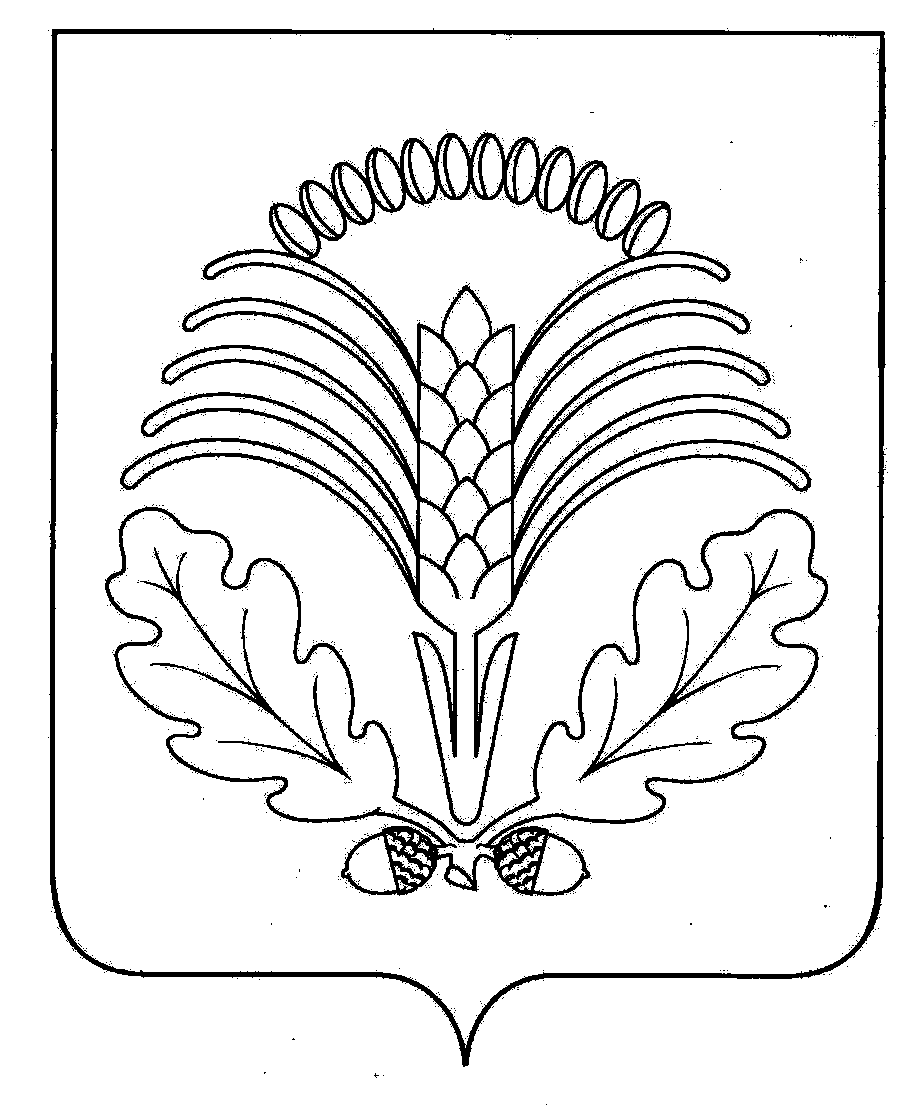 Официальная информацияСовета народных депутатов Грибановского муниципального районаГЛАВАГРИБАНОВСКОГО МУНИЦИПАЛЬНОГО РАЙОНА  ВОРОНЕЖСКОЙ ОБЛАСТИПОСТАНОВЛЕНИЕот 26.11.2015 г. № 2пгт. Грибановский      В соответствии с Бюджетным кодексом Российской Федерации, Федеральным законом от 06.10.2003 № 131-ФЗ «Об общих принципах организации местного самоуправления в Российской Федерации», Уставом Грибановского муниципального района Воронежской области, Положением о бюджетном процессе в Грибановском муниципальном районе Воронежской области, утвержденным решением Совета народных депутатов Грибановского муниципального района Воронежской области от 25.12.2013 № 154 ПОСТАНОВЛЯЮ:1. Назначить публичные слушания по вопросу «О районном бюджете на 2016 год» на 14 декабря 2015 года в 14 часов в зале администрации Грибановского муниципального района по адресу: пгт. Грибановский, ул. Центральная, 4.2. Создать рабочую группу по подготовке и проведению публичных слушаний по вопросу «О районном бюджете на 2016 год» в составе:3. Рабочей группе по подготовке и проведению публичных слушаний:3.1. Обеспечить извещение населения о публичных слушаниях.3.2. Провести обобщение всех замечаний и предложений по проекту бюджета на 2016 год в срок до 28 декабря 2015 года.3.3. Заключение о результатах публичных слушаний опубликовать в «Грибановском муниципальном вестнике».4. Контроль за исполнением настоящего постановления возложить на руководителя отдела по финансам администрации Грибановского муниципального района Говорову Т.А. и заместителя председателя Совета народных депутатов Грибановского муниципального района Корнееву Л.Н.Глава муниципального района                                                                                     А.С. ШипиловИНФОРМАЦИОННОЕ СООБЩЕНИЕУважаемые грибановцы! В целях подготовки и проведения публичных слушаний по вопросу «О районном бюджете на 2016 год»,  назначенных на 14 декабря 2015 года в 14 часов 00 минут в зале администрации Грибановского муниципального района по адресу: пгт. Грибановский, ул. Центральная, 4, сообщаем, что регистрация граждан, желающих выступить на публичных слушаниях, производится до 10 декабря 2015 года до 16 часов по адресу: пгт Грибановский, ул. Центральная, 4, каб. 20. С материалами и документами, выносимыми на публичные слушания, всем заинтересованным лицам можно ознакомиться по адресу: пгт. Грибановский, ул. Центральная, 4, каб. 20, в рабочие дни – с 9 до 16 часов и на официальном сайте администрации Грибановского муниципального района (admingribanovka.e-gov36.ru).Контактный телефон – 3-05-31.Председатель рабочей группы по подготовке и проведению публичных слушаний                                                                           Л.Н. КорнееваПроект решения Совета народных депутатов Грибановского муниципального районаСОВЕТ народных депутатовГрибановского МУНИЦИПАЛЬНОГО районаВоронежской областиР Е Ш Е Н И ЕО районном бюджете  на 2016 год              В соответствии с Бюджетным кодексом Российской Федерации, Федеральным законом от 06.10.2003  № 131-ФЗ «Об общих принципах организации местного самоуправления в Российской Федерации» и на основании пункта 2 части 1 статьи 28 Устава Грибановского муниципального района Воронежской области Совет народных депутатов Р Е Ш И Л:               Утвердить районный бюджет на 2016 год.         Статья 1. Основные характеристики районного бюджета на 2016 год1. Утвердить основные характеристики районного бюджета на 2016 год:1) прогнозируемый общий объем доходов районного бюджета в сумме 396796,1 тыс. рублей, в том числе  безвозмездные поступления в сумме 230968,3 тыс. рублей, из них безвозмездные поступления из областного бюджета  в сумме 228804,4 тыс. рублей, в то числе: дотации- 6820,0 тыс. рублей, субсидии – 26581,0 тыс. рублей, субвенции – 195107,1 тыс. рублей, иные межбюджетные трансферты, имеющие целевое назначение – 296,3 тыс. рублей;2) общий объем расходов районного бюджета в сумме 401322,4 тыс. рублей;3)  прогнозируемый дефицит районного бюджета в сумме 4526,3 тыс. рублей;4) источники внутреннего финансирования дефицита районного бюджета на 2016 год согласно приложению 1 к настоящему Решению. Статья 2. Нормативы распределения доходов между бюджетамибюджетной системы Российской Федерации на 2016 год1. В соответствии с пунктом 2 статьи 184.1 Бюджетного кодекса Российской Федерации утвердить  нормативы отчислений от налогов, сборов и неналоговых доходов  в районный бюджет и бюджеты поселений Грибановского муниципального района на 2016 год согласно приложению 2 к настоящему Решению.Статья 3. Главные администраторы доходов районного бюджета иглавные администраторы источников финансированиядефицита районного бюджета1. Утвердить перечень главных администраторов доходов районного бюджета – органов государственной власти Российской Федерации согласно приложению 3 к настоящему Решению.2. Утвердить перечень главных администраторов доходов районного бюджета – органов государственной власти Воронежской области согласно приложению 4 к настоящему Решению.3. Утвердить перечень главных администраторов доходов районного бюджета – структурных подразделений администрации Грибановского муниципального района  согласно приложению 5 к настоящему Решению.Установить, что в случае изменения функций (получения субсидий, субвенций, иных межбюджетных трансфертов, имеющих целевое назначение, сверх объемов, утвержденных настоящим Решением), отделом по финансам администрации Грибановского муниципального района могут вноситься изменения в перечень главных администраторов доходов районного бюджета – структурных подразделений администрации Грибановского муниципального района без внесения изменений в настоящее Решение.2. Утвердить перечень главных администраторов источников внутреннего финансирования дефицита районного бюджета  согласно приложению 6 к настоящему Решению.Статья 4. Бюджетные ассигнования районного бюджета на 2016 год1. Утвердить ведомственную структуру расходов районного бюджета  на 2016 год согласно приложению 7 к настоящему Решению.2. Утвердить распределение бюджетных ассигнований  по разделам, подразделам, целевым статьям (муниципальным программам Грибановского муниципального района), группам видов расходов  классификации расходов районного бюджета    на 2016 год согласно приложению 8 к настоящему Решению.3. Утвердить распределение бюджетных ассигнований по целевых статьям (муниципальным программам Грибановского муниципального района), группам видов расходов, разделам, подразделам классификации расходов районного бюджета   на 2016 год согласно приложению 9 к настоящему Решению.4. Утвердить общий объем бюджетных ассигнований на исполнение публичных нормативных обязательств Грибановского муниципального района на 2016 год  в сумме 16886,8 тыс. рублей с распределением согласно приложению 10 к настоящему Решению.Статья 5. Особенности использования бюджетных ассигнований по обеспечению деятельности органов местного  самоуправления Грибановского муниципального района и районных муниципальных учреждений Органы местного самоуправления Грибановского муниципального района  не вправе принимать решения, приводящие к увеличению в 2016 году численности муниципальных служащих, а также  работников муниципальных казенных учреждений Грибановского муниципального района.Статья 6. Межбюджетные трансферты бюджетам поселений1.  Утвердить:1)  объем дотаций на выравнивание бюджетной обеспеченности поселений за счет средств областного бюджета на 2016 год в сумме 4410,0 тыс. рублей.2)  объем дотаций на выравнивание бюджетной обеспеченности поселений  за счет средств районного бюджета на 2016 год в сумме 4800,0 тыс. рублей.         3) объем дотаций на поддержку мер по обеспечению сбалансированности бюджетов поселений  на 2016 год в сумме 21781,0 тыс. рублей. 2. Утвердить распределение межбюджетных трансфертов    бюджетам поселений:1)  дотаций на выравнивание бюджетной обеспеченности за счёт средств областного бюджета на 2016 год согласно приложению 11 к настоящему Решению;2) дотаций на выравнивание бюджетной обеспеченности за счёт средств районного бюджета на 2016 год  согласно приложению 12 к настоящему Решению; 3) дотаций  на поддержку мер по обеспечению сбалансированности  бюджетов на 2016 год  согласно приложению 13 к настоящему Решению;4) иных межбюджетных трансфертов  на комплектование книжных фондов библиотек   на 2016 год согласно приложению 14 к настоящему Решению;5) иных межбюджетных трансфертов на подключение общедоступных библиотек к сети Интернет и развитие системы библиотечного дела с учетом задачи расширения информационных технологий и оцифровки на 2016 год согласно приложению 15 к настоящему Решению.3.  Утвердить Методику распределения дотаций на поддержку мер по обеспечению сбалансированности бюджетов поселений Грибановского муниципального района согласно приложению 16 к настоящему Решению.4. Учесть в районном бюджете межбюджетные трансферты из бюджетов поселений на осуществление части полномочий по решению вопросов местного значения в соответствии с заключенными соглашениями на 2016 год согласно приложению 17.Статья 7. Предоставление бюджетных кредитов бюджетам поселений в 2016 году                    1. Установить, что в 2016 году бюджетные кредиты бюджетам  поселений предоставляются из районного бюджета в пределах общего объема бюджетных ассигнований, предусмотренных по источникам внутреннего финансирования дефицита районного бюджета, в сумме до 650,0  тыс. рублей на срок в пределах финансового года на следующие цели:1) покрытие временных кассовых разрывов, возникающих при исполнении местных бюджетов на срок до одного года;2) осуществление мероприятий, связанных с ликвидацией последствий стихийных бедствий и техногенных аварий на срок до одного года;3) для частичного покрытия дефицитов бюджетов муниципальных образований на срок до трех лет.2. Установить плату за пользование указанными в части 1 настоящей статьи бюджетными кредитами:1) для покрытия временных кассовых разрывов, возникающих при исполнении местных бюджетов – в размере 0,1 процента годовых;2) для осуществления мероприятий, связанных с ликвидацией последствий стихийных бедствий и техногенных аварий, - по   ставке 0 процентов;3) для частичного покрытия дефицитов бюджетов муниципальных образований в размере две третьих ставки рефинансирования Центрального банка Российской Федерации, действующей на день заключения соглашения о предоставлении бюджетного кредита.3. Установить на 2016 год, следующий порядок предоставления бюджетных кредитов поселениям:1) решение о предоставлении бюджетных кредитов бюджетам  поселений для осуществления мероприятий, связанных с ликвидацией последствий стихийных бедствий и техногенных аварий; для частичного покрытия дефицитов бюджетов муниципальных образований, в том числе о сроках, на которые они предоставляются, утверждается правовым актом администрации Грибановского муниципального района Воронежской области;2) решение о предоставлении бюджетных кредитов бюджетам  поселений для покрытия временных кассовых разрывов, возникающих при исполнении местных бюджетов, в том числе о сроках, на которые они предоставляются, принимается отделом по финансам администрации Грибановского муниципального района;3) для получения  бюджетного кредита администрация  поселения,  претендующая на его получение, обязана предоставить в отдел по финансам администрации Грибановского муниципального района комплект документов, предусмотренный в «Правилах предоставления (использования, возврата) из районного бюджета Грибановского муниципального района бюджетам муниципальных образований Грибановского муниципального района бюджетных кредитов», утвержденных постановлением администрации Грибановского муниципального района от 09.06.2012г. №450. 4) условия предоставления, использования и возврата бюджетных кредитов устанавливаются Правилами предоставления (использования, возврата) из районного бюджета Грибановского муниципального района бюджетам муниципальных образований Грибановского муниципального района бюджетных кредитов, утвержденными постановлением администрации Грибановского муниципального района от 09.06.2012г. №450. 4. Бюджетные кредиты предоставляются поселениям без предоставления ими обеспечения исполнения своего обязательства по возврату кредитов, уплате процентных и иных платежей, предусмотренных соответствующим договором (соглашением).5. Бюджетный кредит не предоставляется бюджету  поселения, имеющему просроченную задолженность по бюджетным кредитам, полученным ранее из районного бюджета.6. Бюджетные кредиты используются на цели, предусмотренные     частью 1 настоящей статьи, их возврат осуществляется в соответствии с требованиями бюджетного законодательства и условиями соглашения.Статья 8. Особенности списания и реструктуризации отдельных видов                    задолженности перед районным бюджетомАдминистрация Грибановского муниципального района вправе провести в 2016 году реструктуризацию денежных обязательств по бюджетным кредитам, выданным поселениям из районного бюджета в 2016 году на покрытие временных кассовых разрывов на условиях рассрочки основного долга в соответствии с действующим законодательством Российской Федерации. За пользование средствами районного бюджета взимается плата в размере 0,1 процента, начисляемых на остаток реструктурированной задолженности по основному долгу и начисленным за фактический срок пользования бюджетным кредитом на дату реструктуризации задолженности процентам. Порядок реструктуризации денежных обязательств перед районным бюджетом устанавливается администрацией Грибановского муниципального района Воронежской области.Статья 9. Муниципальный внутренний долг Грибановского муниципального района, обслуживание муниципального внутреннего долга Грибановского муниципального района, муниципальные внутренние заимствования Грибановского муниципального района, и предоставление муниципальных гарантий Грибановского муниципального района в валюте Российской Федерации1. Установить предельный объем муниципального долга Грибановского муниципального района на 2016 год в сумме   60 000 тыс. рублей.2. Установить верхний предел внутреннего муниципального долга Грибановского муниципального района на 1 января 2017 года - в сумме   0,0 тыс. рублей, в том числе верхний предел долга по муниципальным гарантиям Грибановского муниципального района на 1 января 2017 года - в сумме 0,0 тыс. руб.3. Утвердить предельный объем расходов на обслуживание муниципального долга Грибановского муниципального района на 2016 год в сумме 0,0 тыс. рублей.4. Утвердить Программу муниципальных внутренних заимствований Грибановского муниципального района на 2016 год согласно приложению 18 к настоящему Решению.Статья 10. Особенности исполнения районного бюджета в 2016 году1. Установить, что остатки средств районного бюджета по состоянию на 1 января 2016 года, образовавшиеся в связи с неполным использованием бюджетных ассигнований по средствам, поступившим в 2015 году из областного бюджета, направляются в 2016 году в соответствии со статьей 242 Бюджетного кодекса Российской Федерации.2. Установить, что остатки средств районного бюджета на начало текущего финансового года в объеме до 2000,0 тыс. рублей могут направляться в текущем финансовом году на покрытие временных кассовых разрывов.          3.  Установить, что не использованные по состоянию на 1 января 2016 года остатки межбюджетных трансфертов, предоставленных из районного бюджета  бюджетам поселений за счет средств областного и районного  бюджетов в форме субсидий и  иных межбюджетных трансфертов, имеющих целевое назначение, подлежат возврату в районный бюджет в течение первых семи рабочих дней 2016 года.4. Установить, что в соответствии с частью 3 статьи 217 Бюджетного кодекса Российской Федерации, отдел по финансам администрации Грибановского муниципального района  увеличивает  (с соответствующим внесением изменений в показатели сводной бюджетной росписи) бюджетные ассигнования главным распорядителям средств районного бюджета сверх утвержденных  Решением  о районном бюджете на сумму средств, поступивших в районный бюджет в 2016 году и остатков средств районного бюджета по состоянию на 1 января 2016 года, сложившихся от данных поступлений в 2015 году:- от физических лиц (населения) и владельцев (пользователей) газифицируемых объектов и объектов, подключающихся к централизованному водоснабжению, расположенных на территории населенных пунктов Грибановского муниципального района.         5. Безвозмездные поступления от физических и юридических лиц (в том числе добровольные пожертвования) районным муниципальным казенным учреждениям, поступившие в районный бюджет в 2016 году сверх утвержденных настоящим Решением района бюджетных ассигнований, а также неиспользованные на 1 января 2016 года остатки средств от данных поступлений, направляются в 2016 году на увеличение расходов соответствующих районных муниципальных казенных учреждений путем внесения изменений в сводную бюджетную роспись по представлению главных распорядителей средств районного бюджета без внесения изменений в настоящее Решение района.6.. Установить в соответствии с частью 3 статьи 47 Положения «О бюджетном процессе в Грибановском муниципальном районе Воронежской области», частью 3 статьи 217 Бюджетного кодекса Российской Федерации основания для внесения изменений в показатели сводной бюджетной росписи районного бюджета, в том числе связанные с особенностями исполнения районного бюджета и (или) распределения бюджетных ассигнований, без внесения изменений в настоящее Решение о районном бюджете:1) направление остатков средств районного бюджета, предусмотренных частью 1 настоящей статьи;2) увеличение бюджетных ассигнований на сумму остатков средств областного бюджета по согласованию с главным администратором бюджетных средств областного бюджета;3) изменение бюджетной классификации Российской Федерации в соответствии с нормативными правовыми актами Российской Федерации;4)  недостаточность бюджетных ассигнований для исполнения публичных нормативных обязательств с превышением общего объема указанных ассигнований в пределах 5 процентов общего объема бюджетных ассигнований, утвержденных Решением  о районном бюджете на их исполнение в текущем финансовом году;5) распределение зарезервированных  в составе утвержденных статьей 4 настоящего Решения бюджетных ассигнований, предусмотренных по разделу 01 «Общегосударственные вопросы», по подразделу «Другие общегосударственные вопросы», на реализацию решений главы администрации муниципального района.  Использование зарезервированных средств осуществляется в порядке установленном администрацией Грибановского муниципального района.Статья 11. Вступление в силу настоящего  РешенияНастоящее Решение  Совета народных депутатов Грибановского муниципального района вступает в силу с 1 января 2016 года.Глава муниципального района                                                                                      А.С.Шипиловот________________2015г. №___пгт. Грибановский  Приложение 1 к решению Совета народных депутатов Грибановского муниципального района от __________ 2015г. № ___Приложение 2 к решению Совета народных депутатов Грибановского муниципального района от _________ 2015г. № ___Приложение 3 к решению Совета народных депутатов Грибановского муниципального района от _________ 2015г. № ___Переченьглавных администраторов доходов  районного бюджета  – органов государственной власти  Российской федерации*) В части доходов, зачисляемых в районный бюджет Грибановского муниципального района.Приложение 4 к решению Совета народных депутатов Грибановского муниципального района от _________ 2015г. № ___Переченьглавных администраторов доходоврайонного бюджета  – органов государственной властиВоронежской областиПриложение 5 к решению Совета народных депутатов Грибановского муниципального района от _________ 2015г. № ___Переченьглавных администраторов  доходов  районного бюджета  –структурных подразделений администрации Грибановского муниципального районаПриложение 6 к решению Совета народных депутатов Грибановского муниципального района от _________ 2015г. № ___Приложение 7 к решению Совета народных депутатов Грибановского муниципального района от _________ 2015г. № ___Приложение 8 к решению Совета народных депутатов Грибановского муниципального района от _________ 2015г. № ___Приложение 9 к решению Совета народных депутатов Грибановского муниципального района от _________ 2015г. № ___Приложение 10 к решению Совета народных депутатов Грибановского муниципального района от _________ 2015г. № ___Приложение 11 к решению Совета народных депутатов Грибановского муниципального района от _________ 2015г. № ___Приложение 12 к решению Совета народных депутатов Грибановского муниципального района от _________ 2015г. № ___Приложение 13 к решению Совета народных депутатов Грибановского муниципального района от _________ 2015г. № ___Приложение 14 к решению Совета народных депутатов Грибановского муниципального района от _________ 2015г. № ___Приложение 15 к решению Совета народных депутатов Грибановского муниципального района от _________ 2015г. № ___Приложение 16 к решению Совета народных депутатов Грибановского муниципального района от _________ 2015г. № ___Методика распределения дотаций на поддержку мер по обеспечению сбалансированности бюджетов поселений Грибановского муниципального района  Размер дотаций i-му поселению на поддержку мер по обеспечению сбалансированности бюджетов поселений, расположенных на территории i-го муниципального района, определяется по следующей формуле:                              nРДi = Σ (ЗПi + КУi + УСi + Иi + МЗi + СИi + КРi + КРБi +  Пj + Сi + GPDi + Vi - Дi)                  j=1             где: n – количество поселений, расположенных  на территории i-го муниципального районаi –поселение;  Дi - сумма прогноза налоговых и неналоговых доходов бюджета i -го поселения, дотации на выравнивание уровня бюджетной обеспеченности за счет средств областного бюджета, направляемые  из бюджета  Грибановского  муниципального района бюджету i -го поселения, дотации из районного фонда финансовой поддержки поселений;ЗПi - расходы бюджета i -го поселения на оплату труда и начисления на ФОТ выборных должностных лиц местного самоуправления, осуществляющих свои полномочия на постоянной основе, муниципальных служащих в органах местного самоуправления, служащих, замещающих должности, не являющиеся должностями муниципальной службы,  работникам учреждений бюджетной сферы в соответствии с Указом Президента Российской Федерации от 7 мая 2012 года № 597 «О мероприятиях по реализации государственной социальной политики» в части повышения оплаты труда работников учреждений культуры («Дорожные карты»);КУi - объем расходов на оплату коммунальных услуг;УСi - объем расходов на оплату услуг связи;Иi - объем расходов бюджета поселения по оплате налога на имущество организаций;МЗi - объем расходов бюджета поселения на увеличение стоимости материальных запасов на приобретение горюче-смазочных материалов и котельно-печного топлива;СИi - объем расходов бюджета поселения на финансирование работ и услуг по благоустройству, ремонту инженерных сетей, содержанию имущества, включая содержание в чистоте помещений, зданий, дворов, иного имущества;КРi - объем расходов бюджета поселения на капитальный ремонт жилого фонда;КРБi - объем расходов бюджета поселения на капитальный ремонт учреждений бюджетной сферы;Пi - объем расходов бюджета поселения по межбюджетным трансфертам, передаваемым бюджету муниципального района на осуществление части  полномочий по заключенным соглашениям;Сi - объем расходов бюджета  поселения на  выплаты пенсии за выслугу лет лицам, замещавшим муниципальные должности i –поселения Грибановского муниципального района;GPDi – объем расходов бюджета поселения на оплату гражданско-правовых договоров с физическими лицами, предметом которых является оказание услуг по обслуживанию (имущества) учреждений культуры;Vi - объем расходов бюджета поселения на проведение  выборов в представительные органы  муниципальной власти.Приложение 17 к решению Совета народных депутатов Грибановского муниципального района от _________ 2015г. № ___Приложение 18 к решению Совета народных депутатов Грибановского муниципального района от _________ 2015г. № ___Программа муниципальных  внутренних заимствованийГрибановского муниципального района  на 2016 год                                                                                                 тыс. рублей___________________________________________________________________________Постановление администрации Грибановского муниципального района________________________________________________________________________________АДМИНИСТРАЦИЯГРИБАНОВСКОГО МУНИЦИПАЛЬНОГО РАЙОНАВОРОНЕЖСКОЙ  ОБЛАСТИП О С Т А Н О В Л Е Н И Еот 12.11.2015г. № 586пгт. Грибановский  О внесении изменений в схему размещения рекламных конструкций на территории Грибановского муниципального района Воронежской области, утвержденную постановлением администрации Грибановского муниципального района  от 10.06.2014г № 427В соответствии с Гражданским кодексом Российской Федерации, Федеральным законом от 13.03.2006 №38-ФЗ «О рекламе», постановлениями правительства Воронежской области от 08.05.2009 №365 «Об утверждении Положения о департаменте имущественных и земельных отношений Воронежской области» и от 18.12.2013 № 1106 «Об утверждении Порядка предварительного согласования схем размещения рекламных конструкций на земельных участках независимо от форм собственности, а также на зданиях и ином недвижимом имуществе, находящихся в собственности Воронежской области или муниципальной собственности, и вносимых в них изменений» и Федеральным законом от 06.10.2003 г №131-ФЗ «Об общих  принципах местного самоуправления в Российской Федерации», администрация Грибановского муниципального района П О С Т А Н О В Л Я Е Т:1. Внести изменения в схему размещения рекламных конструкций на территории Грибановского муниципального района Воронежской области, утвержденную постановлением от 10.06.2014г № 427  согласно приложению.2. Опубликовать настоящее постановление в периодическом издании «Грибановском муниципальном вестнике» и разместить на официальном сайте администрации Грибановского муниципального района.3. Контроль  за исполнением  настоящего  постановления  оставляю за собой.Глава  администрации муниципального района                                                   А.Н. Польников«УТВЕРЖДЕНО»Глава администрацииГрибановского муниципального районаВоронежской области____________ Польников А. Н.«_____»___________2015г.СХЕМА РАЗМЕЩЕНИЯ РЕКЛАМНЫХ КОНСТРУКЦИЙ НА ТЕРРИТОРИИ ГРИБАНОВСКОГО МУНИЦИПАЛЬНОГО РАЙОНА ВОРОНЕСКОЙ ОБЛАСТИ	«СОГЛАСОВАНО»Руководитель департамента имущественных  и земельных отношений Воронежской области____________  Юсупов С.В.«_____»___________2015г.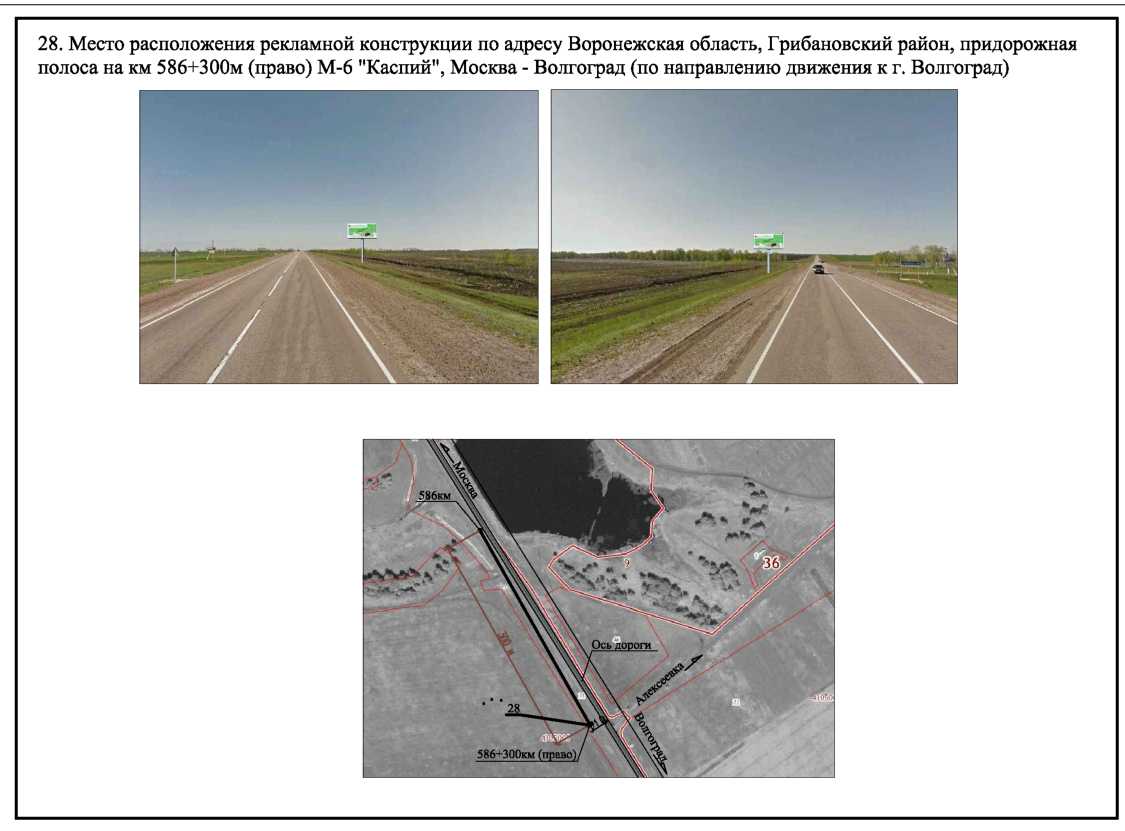 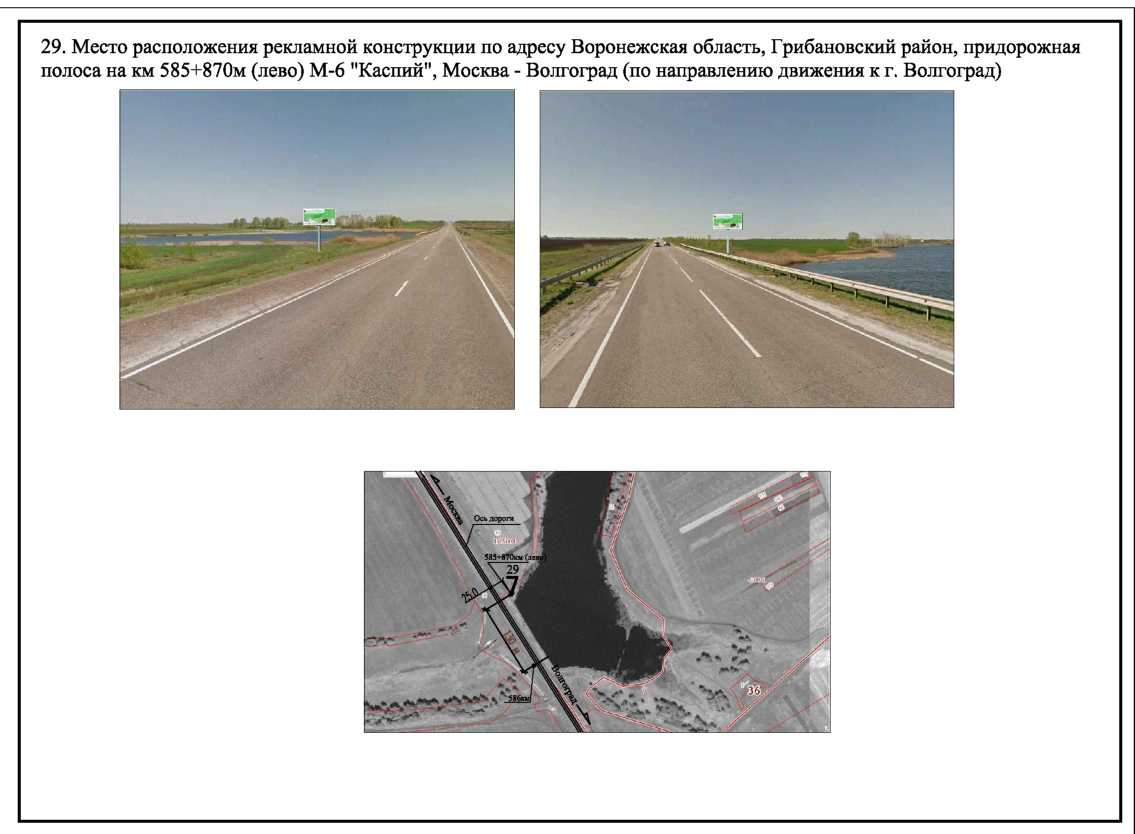 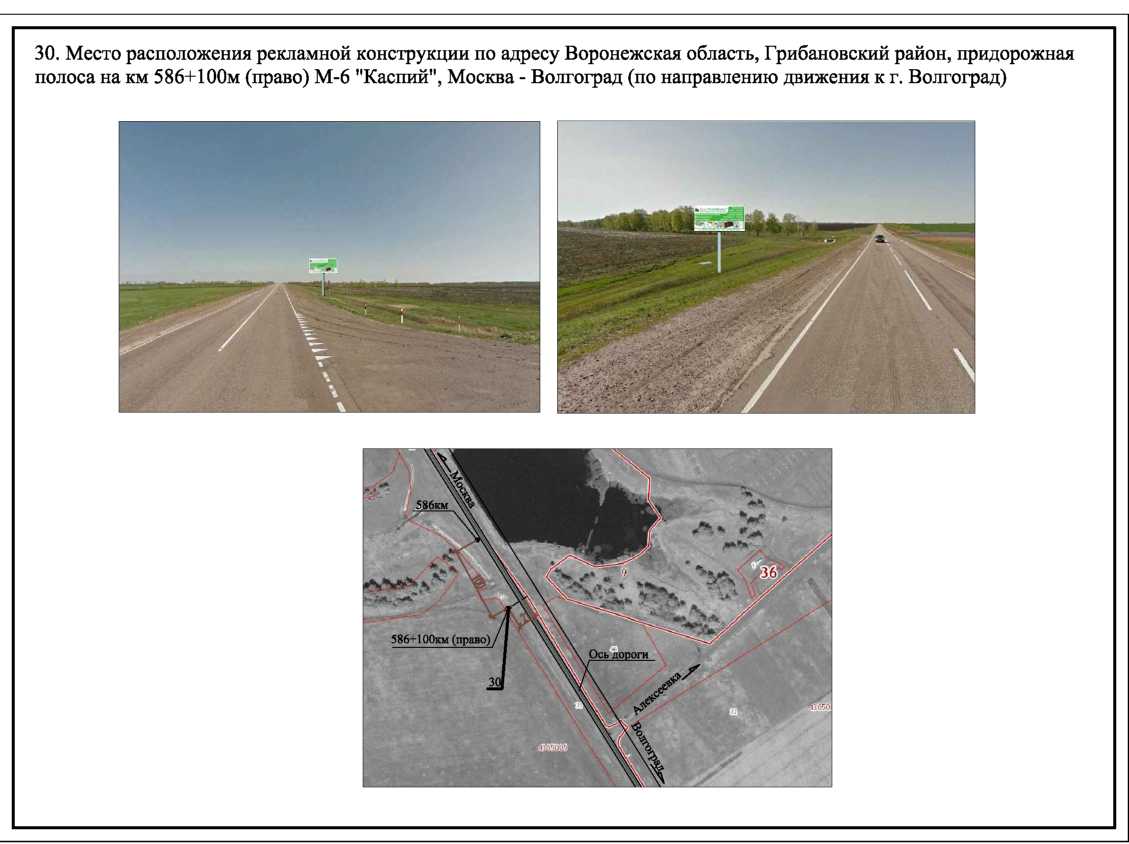 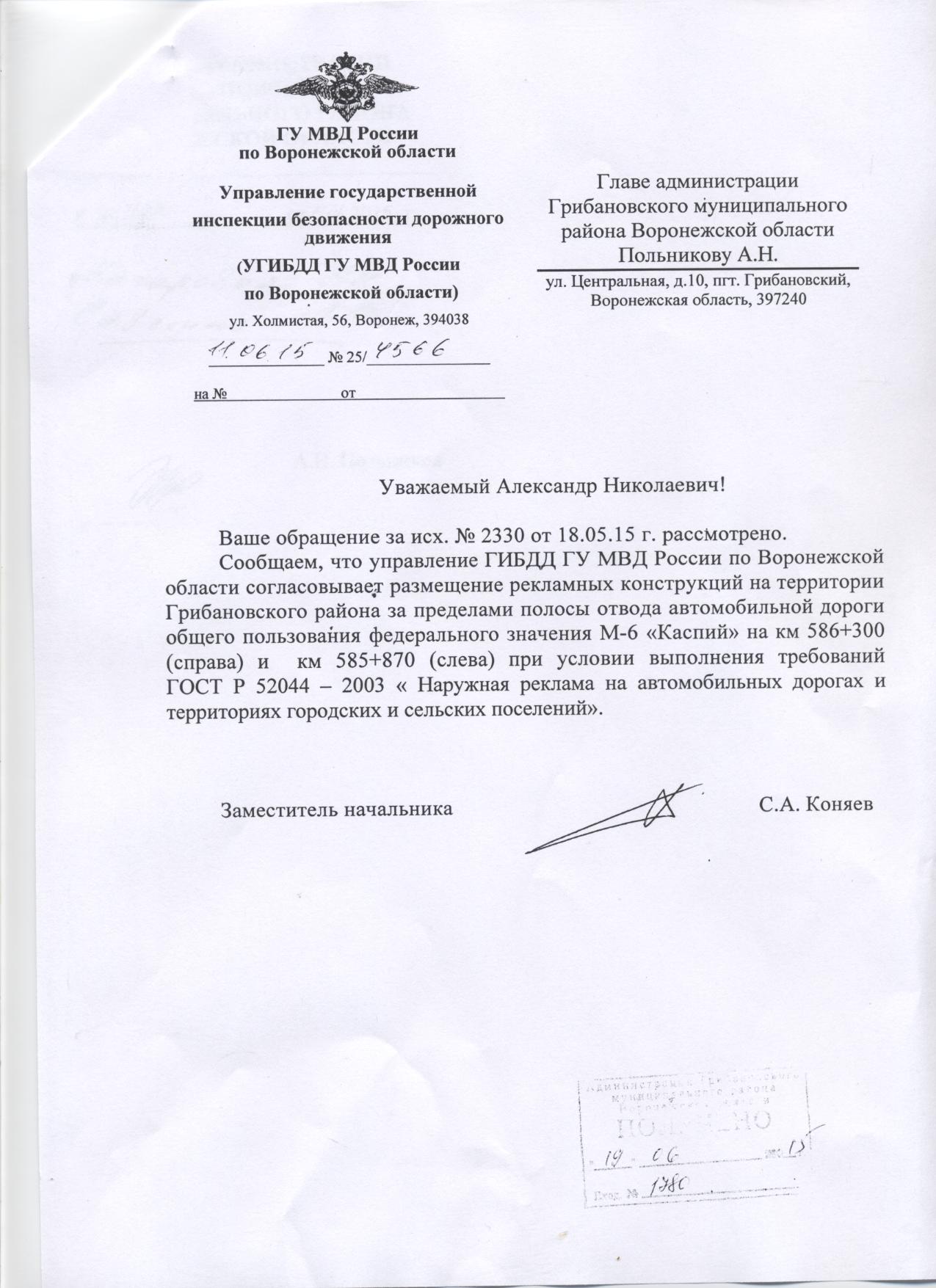 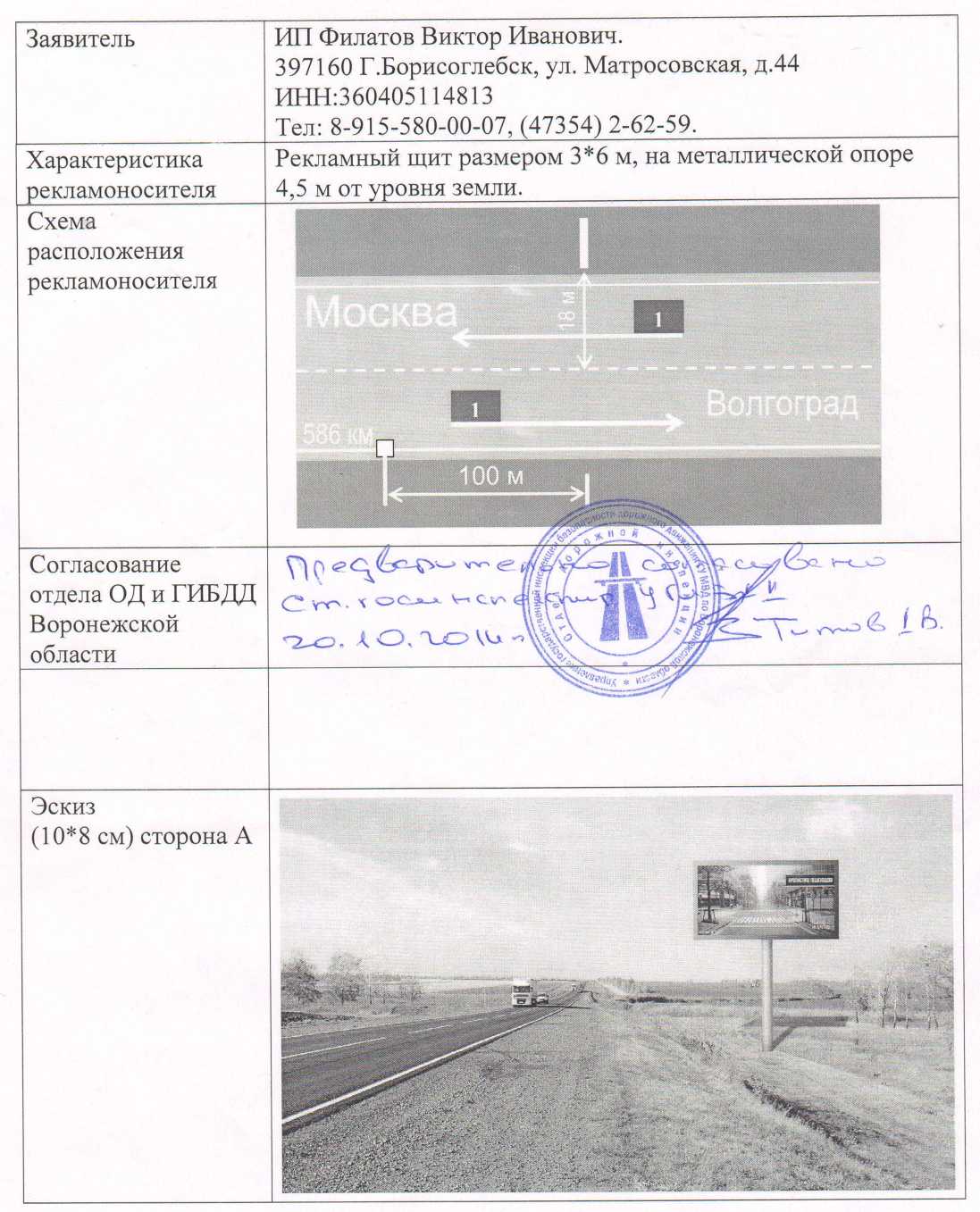 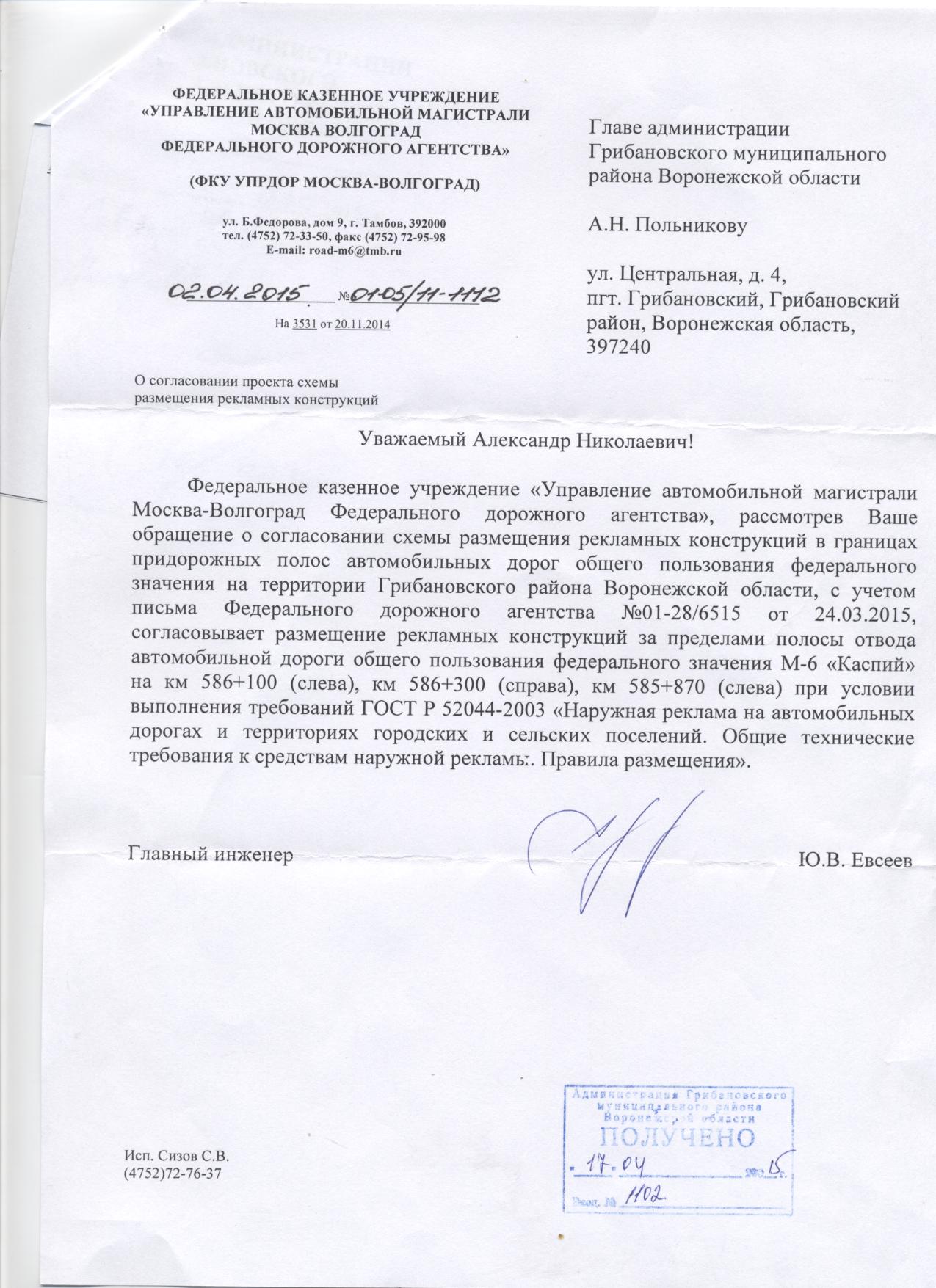 О назначении публичных слушаний по вопросу «О районном бюджете на 2016 год»Корнеева Любовь Николаевна- заместитель председателя Совета народных депутатов Грибановского муниципального района;Лушников Николай Иванович- заместитель главы администрации Грибановского муниципального района;Макарова Анна Ивановна- руководитель отдела по управлению муниципальным имуществом администрации Грибановского муниципального района;Труфанова Наталия Ильинична- депутат Совета народных депутатов Грибановского муниципального района;Ширинкина Светлана Николаевна- председатель Общественной палаты Грибановского муниципального района (по согласованию);Зворыгин Геннадий Анатольевич- председатель районного Совета ветеранов войны, труда и правоохранительных органов (по согласованию).Источники внутреннего финансирования дефицита 
районного бюджета  на 2016 год Источники внутреннего финансирования дефицита 
районного бюджета  на 2016 год Источники внутреннего финансирования дефицита 
районного бюджета  на 2016 год Источники внутреннего финансирования дефицита 
районного бюджета  на 2016 год (тыс.рублей)№ п/пНаименованиеКод классификацииСумма № п/пНаименованиеКод классификации2016
 год№ п/пНаименованиеКод классификации2016
 год1234ИСТОЧНИКИ ВНУТРЕННЕГО ФИНАНСИРОВАНИЯ ДЕФИЦИТОВ БЮДЖЕТОВ01 00 00 00 00 0000 0004526,31Изменение остатков средств на счетах по учету средств бюджета01 05 00 00 00 0000 0004526,31Увеличение остатков средств бюджетов01 05 00 00 00 0000 500397446,11Увеличение прочих остатков денежных средств бюджетов муниципальных районов01 05 02 01 05 0000 510397446,11Уменьшение остатков средств бюджетов01 05 00 00 00 0000 600401972,41Уменьшение прочих остатков денежных средств бюджетов муниципальных районов01 05 02 01 05 0000 610401972,42Иные источники внутреннего финансирования дефицита01 06 00 00 00 0000 0000,02Бюджетные кредиты, предоставленные внутри страны в валюте РФ01 06 05 00 00 0000 0000,02Возврат бюджетных кредитов, предоставленных внутри страны в валюте РФ01 06 05 00 00 0000 600650,02Возврат бюджетных кредитов, предоставленных другим бюджетам бюджетной системы РФ из бюджетов муниципальных районов в валюте РФ01 06 05 02 05 0000 640650,02Предоставление бюджетных кредитов внутри страны в валюте РФ01 06 05 00 00 0000 500650,02Предоставление бюджетных кредитов другим бюджетам бюджетной системы РФ из бюджетов муниципальных районов в валюте РФ01 06 05 02 05 0000 540650,0Нормативыотчислений от налогов,  сборов и неналоговых доходов  в районный бюджет  и бюджеты поселений Грибановского муниципального района на 2016 годНормативыотчислений от налогов,  сборов и неналоговых доходов  в районный бюджет  и бюджеты поселений Грибановского муниципального района на 2016 годНормативыотчислений от налогов,  сборов и неналоговых доходов  в районный бюджет  и бюджеты поселений Грибановского муниципального района на 2016 годНормативыотчислений от налогов,  сборов и неналоговых доходов  в районный бюджет  и бюджеты поселений Грибановского муниципального района на 2016 годНормативыотчислений от налогов,  сборов и неналоговых доходов  в районный бюджет  и бюджеты поселений Грибановского муниципального района на 2016 годНормативыотчислений от налогов,  сборов и неналоговых доходов  в районный бюджет  и бюджеты поселений Грибановского муниципального района на 2016 годв процентахв процентахНаименование доходовНаименование доходовРайонный бюджетБюджеты поселенийБюджеты поселенийДОХОДЫ ОТ ПОГАШЕНИЯ ЗАДОЛЖЕННОСТИ И ПЕРЕРАСЧЕТОВ ПО ОТМЕНЕННЫМ НАЛОГАМ, СБОРАМ И ИНЫМ ОБЯЗАТЕЛЬНЫМ ПЛАТЕЖАМДОХОДЫ ОТ ПОГАШЕНИЯ ЗАДОЛЖЕННОСТИ И ПЕРЕРАСЧЕТОВ ПО ОТМЕНЕННЫМ НАЛОГАМ, СБОРАМ И ИНЫМ ОБЯЗАТЕЛЬНЫМ ПЛАТЕЖАМНалог на прибыль организаций, зачислявшийся до   1 января 2005 года в местные бюджеты Налог на прибыль организаций, зачислявшийся до   1 января 2005 года в местные бюджеты 100Налог на имущество предприятийНалог на имущество предприятий50Налог с имущества, переходящего в порядке наследования и даренияНалог с имущества, переходящего в порядке наследования и дарения100Земельный налог (по обязательствам, возникшим до 1 января 2006 года)Земельный налог (по обязательствам, возникшим до 1 января 2006 года)100100Налог с продажНалог с продаж60Сбор на нужды образовательных учреждений, взимаемый с юридических лицСбор на нужды образовательных учреждений, взимаемый с юридических лиц100Прочие налоги и сборы (по отмененным местным налогам и сборам)Прочие налоги и сборы (по отмененным местным налогам и сборам)100ДОХОДЫ ОТ ИСПОЛЬЗОВАНИЯ ИМУЩЕСТВА,НАХОДЯЩЕГОСЯ В ГОСУДАРСТВЕННОЙ СОБСТВЕННОСТИДОХОДЫ ОТ ИСПОЛЬЗОВАНИЯ ИМУЩЕСТВА,НАХОДЯЩЕГОСЯ В ГОСУДАРСТВЕННОЙ СОБСТВЕННОСТИПроценты, полученные от предоставления бюджетных кредитов внутри страны за счет средств бюджетов муниципальных районовПроценты, полученные от предоставления бюджетных кредитов внутри страны за счет средств бюджетов муниципальных районов100Доходы от размещения временно свободных средств бюджетов муниципальных районовДоходы от размещения временно свободных средств бюджетов муниципальных районов100Доходы от перечисления части прибыли, остающейся после уплаты налогов и иных обязательных платежей муниципальных унитарных предприятий, созданных муниципальными районамиДоходы от перечисления части прибыли, остающейся после уплаты налогов и иных обязательных платежей муниципальных унитарных предприятий, созданных муниципальными районами100ДОХОДЫ ОТ ОКАЗАНИЯ ПЛАТНЫХ УСЛУГ (РАБОТ) И КОМПЕНСАЦИИ ЗАТРАТ ГОСУДАРСТВАДОХОДЫ ОТ ОКАЗАНИЯ ПЛАТНЫХ УСЛУГ (РАБОТ) И КОМПЕНСАЦИИ ЗАТРАТ ГОСУДАРСТВАПрочие доходы от оказания платных услуг (работ) получателями средств бюджетов муниципальных районовПрочие доходы от оказания платных услуг (работ) получателями средств бюджетов муниципальных районов100Прочие доходы от оказания платных услуг (работ) получателями средств бюджетов поселенийПрочие доходы от оказания платных услуг (работ) получателями средств бюджетов поселений100100Доходы, поступающие в порядке возмещения расходов, понесенных в связи с эксплуатацией имущества муниципальных районовДоходы, поступающие в порядке возмещения расходов, понесенных в связи с эксплуатацией имущества муниципальных районов100Прочие доходы от  компенсации затрат бюджетов муниципальных районовПрочие доходы от  компенсации затрат бюджетов муниципальных районов100ДОХОДЫ ОТ ПРОДАЖИ МАТЕРИАЛЬНЫХ И НЕМАТЕРИАЛЬНЫХ АКТИВОВДОХОДЫ ОТ ПРОДАЖИ МАТЕРИАЛЬНЫХ И НЕМАТЕРИАЛЬНЫХ АКТИВОВСредства от распоряжения и реализации конфискованного и иного имущества, обращенного в доходы муниципальных районов (в части реализации основных средств по указанному имуществу)Средства от распоряжения и реализации конфискованного и иного имущества, обращенного в доходы муниципальных районов (в части реализации основных средств по указанному имуществу)100Средства от распоряжения и реализации конфискованного и иного имущества, обращенного в доходы муниципальных районов (в части реализации материальных запасов по указанному имуществу)Средства от распоряжения и реализации конфискованного и иного имущества, обращенного в доходы муниципальных районов (в части реализации материальных запасов по указанному имуществу)100Средства от распоряжения и реализации конфискованного и иного имущества, обращенного в доходы поселений (в части реализации основных средств по указанному имуществу)Средства от распоряжения и реализации конфискованного и иного имущества, обращенного в доходы поселений (в части реализации основных средств по указанному имуществу)100100Средства от распоряжения и реализации конфискованного и иного имущества, обращенного в доходы поселений (в части реализации материальных запасов по указанному имуществу)Средства от распоряжения и реализации конфискованного и иного имущества, обращенного в доходы поселений (в части реализации материальных запасов по указанному имуществу)100100АДМИНИСТРАТИВНЫЕ  ПЛАТЕЖИ И СБОРЫАДМИНИСТРАТИВНЫЕ  ПЛАТЕЖИ И СБОРЫПлатежи, взимаемые органами местного самоуправления (организациями) муниципальных районов за выполнение определенных функцийПлатежи, взимаемые органами местного самоуправления (организациями) муниципальных районов за выполнение определенных функций100Платежи, взимаемые организациями поселений за выполнение определенных функцийПлатежи, взимаемые организациями поселений за выполнение определенных функций100100Сборы за выдачу лицензий органами местного самоуправления муниципальных районовСборы за выдачу лицензий органами местного самоуправления муниципальных районов100ДОХОДЫ ОТ  ШТРАФОВ, САНКЦИЙ, ВОЗМЕЩЕНИЙ УЩЕРБАДОХОДЫ ОТ  ШТРАФОВ, САНКЦИЙ, ВОЗМЕЩЕНИЙ УЩЕРБАДенежные взыскания (штрафы) и иные суммы, взыскиваемые с лиц, виновных в совершении преступлений, и в возмещение ущерба имуществу, зачисляемые в бюджеты муниципальных районовДенежные взыскания (штрафы) и иные суммы, взыскиваемые с лиц, виновных в совершении преступлений, и в возмещение ущерба имуществу, зачисляемые в бюджеты муниципальных районов100Доходы от возмещения ущерба при возникновении страховых случаев, когда выгодоприобретателями выступают получатели средств бюджетов муниципальных районовДоходы от возмещения ущерба при возникновении страховых случаев, когда выгодоприобретателями выступают получатели средств бюджетов муниципальных районов100Денежные взыскания, налагаемые в возмещение ущерба, причиненного в результате незаконного или нецелевого использования  бюджетных средств (в части бюджетов муниципальных районов)Денежные взыскания, налагаемые в возмещение ущерба, причиненного в результате незаконного или нецелевого использования  бюджетных средств (в части бюджетов муниципальных районов)100Поступления сумм в возмещение вреда, причиняемого автомобильным дорогам местного значения транспортными средствами, осуществляющими перевозки тяжеловесных и (или) крупногабаритных грузов, зачисляемые в бюджеты муниципальных районовПоступления сумм в возмещение вреда, причиняемого автомобильным дорогам местного значения транспортными средствами, осуществляющими перевозки тяжеловесных и (или) крупногабаритных грузов, зачисляемые в бюджеты муниципальных районов100Прочие поступления от денежных взысканий (штрафов) и иных сумм в возмещение ущерба, зачисляемые в бюджеты муниципальных районовПрочие поступления от денежных взысканий (штрафов) и иных сумм в возмещение ущерба, зачисляемые в бюджеты муниципальных районов100Прочие поступления от денежных взысканий (штрафов) и иных сумм в возмещение ущерба, зачисляемые в бюджеты поселенийПрочие поступления от денежных взысканий (штрафов) и иных сумм в возмещение ущерба, зачисляемые в бюджеты поселений100100ПРОЧИЕ НЕНАЛОГОВЫЕ ДОХОДЫПРОЧИЕ НЕНАЛОГОВЫЕ ДОХОДЫНевыясненные поступления, зачисляемые в бюджеты муниципальных районовНевыясненные поступления, зачисляемые в бюджеты муниципальных районов100Невыясненные поступления, зачисляемые в бюджеты поселенийНевыясненные поступления, зачисляемые в бюджеты поселений100100Прочие неналоговые доходы бюджетов муниципальных районовПрочие неналоговые доходы бюджетов муниципальных районов100Прочие неналоговые доходы бюджетов поселенийПрочие неналоговые доходы бюджетов поселений100100Прочие безвозмездные поступления в бюджеты муниципальных районовПрочие безвозмездные поступления в бюджеты муниципальных районов100Прочие безвозмездные поступления в бюджеты поселенийПрочие безвозмездные поступления в бюджеты поселений100100Код бюджетной классификации РФКод бюджетной классификации РФНаименование доходаАдминистраторадоходаДоходов бюджета муниципального района Наименование доходаФедеральная служба по надзору в сфере природопользованияФедеральная служба по надзору в сфере природопользованияФедеральная служба по надзору в сфере природопользования0481 12 01000 01 0000 120Плата за негативное воздействие на окружающую среду*0481 16 25000 00 0000 140Денежные взыскания (штрафы) за нарушение законодательства Российской Федерации о недрах, об особо охраняемых природных территориях, об охране и использовании животного мира, об экологической экспертизе, в области охраны окружающей среды, о рыболовстве и сохранении водных биологических ресурсов, земельного законодательства, лесного законодательства, водного законодательстваФедеральная служба по надзору в сфере здравоохраненияФедеральная служба по надзору в сфере здравоохраненияФедеральная служба по надзору в сфере здравоохранения0601 16 90050 05 0000 140Прочие поступления от  денежных взысканий (штрафов), и иных сумм возмещения ущерба, зачисляемые в бюджеты муниципальных районовФедеральное агентство по рыболовствуФедеральное агентство по рыболовствуФедеральное агентство по рыболовству0761 16 25030 01 0000 140Денежные взыскания (штрафы) за нарушение законодательства Российской Федерации об охране и использовании животного мира0761 16 90050 05 0000 140Прочие поступления от  денежных взысканий (штрафов), и иных сумм возмещения ущерба, зачисляемые в бюджеты муниципальных районовФедеральная служба по ветеринарному и фитосанитарному надзоруФедеральная служба по ветеринарному и фитосанитарному надзоруФедеральная служба по ветеринарному и фитосанитарному надзору0811 16 25030 01 0000 140Денежные взыскания (штрафы) за нарушение законодательства Российской Федерации об охране и использовании животного мира0811 16 43000 01 6000 140Денежные взыскания (штрафы) за нарушение законодательства Российской Федерации об  административных правонарушениях, предусмотренные статьей 20.25 Кодекса Российской Федерации об административных правонарушенияхФедеральная служба по надзору в сфере транспортаФедеральная служба по надзору в сфере транспортаФедеральная служба по надзору в сфере транспорта1061 16 90050 05 0000 140Прочие поступления от  денежных взысканий (штрафов), и иных сумм возмещения ущерба, зачисляемые в бюджеты муниципальных районовФедеральная служба по надзору в сфере защиты прав потребителей и благополучия человекаФедеральная служба по надзору в сфере защиты прав потребителей и благополучия человекаФедеральная служба по надзору в сфере защиты прав потребителей и благополучия человека1411 16 08000 01 0000 140Денежные взыскания (штрафы) за административные  правонарушения в области государственного регулирования производства и оборота этилового спирта, алкогольной, спиртосодержащей и табачной продукции 1411 16 25020 01 0000 140Денежные взыскания (штрафы) за нарушение законодательства Российской Федерации об особо охраняемых природных территориях1411 16 25050 01 0000 140Денежные взыскания (штрафы) за нарушение законодательства в области охраны окружающей среды1411 16 28000 01 0000 140Денежные взыскания (штрафы) за нарушение законодательства в области обеспечения санитарно-эпидемиологического благополучия человека и законодательства в сфере защиты прав потребителей1411 16 43000 01 6000 140Денежные взыскания (штрафы) за нарушение законодательства Российской Федерации об  административных правонарушениях, предусмотренные статьей 20.25 Кодекса Российской Федерации об административных правонарушениях1411 16 90050 05 0000 140Прочие поступления от  денежных взысканий (штрафов), и иных сумм возмещения ущерба, зачисляемые в бюджеты муниципальных районовФедеральная налоговая службаФедеральная налоговая службаФедеральная налоговая служба1821 01 02000 01 0000 110Налог на доходы физических лиц*1821 05 02000 02 0000 110Единый налог на вмененный доход для отдельных видов деятельности 1821 05 03000 01 0000 110Единый сельскохозяйственный налог1821 08 03000 01 0000 110Государственная пошлина по делам, рассматриваемым в судах общей юрисдикции, мировыми судьями1821 09 00000 00 0000 110Задолженность и перерасчеты по отмененным налогам, сборам и иным обязательным платежам*1821 16 03000 01 0000 140Денежные взыскания (штрафы) за нарушение законодательства о налогах и сборах1821 16 06000 01 0000 140Денежные взыскания (штрафы) за нарушение законодательства о применении контрольно-кассовой техники при осуществлении наличных денежных расчетов и (или) расчетов с использованием платежных карт1821 16 90050 05 0000 140Прочие поступления от  денежных взысканий (штрафов), и иных сумм возмещения ущерба, зачисляемые в бюджеты муниципальных районовМинистерство внутренних дел Российской ФедерацииМинистерство внутренних дел Российской ФедерацииМинистерство внутренних дел Российской Федерации1881 16 08000 01 0000 140Денежные взыскания (штрафы) за административные  правонарушения в области государственного регулирования производства и оборота этилового спирта, алкогольной, спиртосодержащей и табачной продукции1881 16 30000 01 0000 140Денежные взыскания (штрафы) за правонарушения в области дорожного движения 1881 16 43000 01 6000 140Денежные взыскания (штрафы) за нарушение законодательства Российской Федерации об  административных правонарушениях, предусмотренные статьей 20.25 Кодекса Российской Федерации об административных правонарушениях1881 16 90050 05 0000 140Прочие поступления от  денежных взысканий (штрафов), и иных сумм возмещения ущерба, зачисляемые в бюджеты муниципальных районовФедеральная миграционная службаФедеральная миграционная службаФедеральная миграционная служба1921 16 90050 05 0000 140Прочие поступления от  денежных взысканий (штрафов), и иных сумм возмещения ущерба, зачисляемые в бюджеты муниципальных районовФедеральная служба государственной регистрации, кадастра и картографииФедеральная служба государственной регистрации, кадастра и картографииФедеральная служба государственной регистрации, кадастра и картографии3211 16 25060 01 0000 140Денежные взыскания (штрафы) за нарушение земельного законодательства3211 16 90050 05 0000 140Прочие поступления от  денежных взысканий (штрафов), и иных сумм возмещения ущерба, зачисляемые в бюджеты муниципальных районовКод бюджетной классификации РФКод бюджетной классификации РФНаименование доходаАдминистраторадоходаДоходов бюджета муниципального районаНаименование доходаДепартамент природных ресурсов и экологии Воронежской областиДепартамент природных ресурсов и экологии Воронежской областиДепартамент природных ресурсов и экологии Воронежской области8031 16 25030 01 0000 140Денежные взыскания (штрафы) за нарушение законодательства Российской Федерации об охране и использовании животного мира8031 16 90050 05 0000 140Прочие поступления от  денежных взысканий (штрафов), и иных сумм возмещения ущерба, зачисляемые в бюджеты муниципальных районовУправление государственного технического надзора Воронежской области Управление государственного технического надзора Воронежской области Управление государственного технического надзора Воронежской области 8471 16 90050 05 0000 140Прочие поступления от  денежных взысканий (штрафов), и иных сумм возмещения ущерба, зачисляемые в бюджеты муниципальных районовУправление ветеринарии Воронежской области Управление ветеринарии Воронежской области Управление ветеринарии Воронежской области 0761 16 90050 05 0000 140Прочие поступления от  денежных взысканий (штрафов), и иных сумм возмещения ущерба, зачисляемые в бюджеты муниципальных районовКод бюджетной классификации РФКод бюджетной классификации РФНаименование доходаАдминистраторадоходаДоходов бюджета муниципального района Наименование доходаОтдел по финансам администрации Грибановского муниципального районаОтдел по финансам администрации Грибановского муниципального районаОтдел по финансам администрации Грибановского муниципального района9271 11 02033 05 0000 120Доходы от размещения временно свободных средств бюджетов муниципальных районов9271 11 03050 05 0000 120Проценты, полученные от представления бюджетных кредитов внутри страны за счет средств  бюджетов муниципальных районов9271 11 05013 10 0000 120Доходы, получаемые в виде арендной платы за земельные участки, государственная собственность на которые не разграничена и которые расположены в границах сельских поселений, а также средства от продажи права на заключение договора аренды указанных земельных участков9271 11 05013 13 0000 120Доходы, получаемые в виде арендной платы за земельные участки, государственная собственность на которые не разграничена и которые расположены в границах городских поселений, а также средства от продажи права на заключение договора аренды указанных земельных участков9271 11 05025 05 0000 120Доходы, получаемые в виде арендной платы, а также средства от продажи права на заключение договоров аренды за земли, находящиеся в собственности муниципальных районов (за исключением земельных участков муниципальных бюджетных и  автономных учреждений)9271 13 01995 05 0100 130Прочие доходы от оказания платных услуг (работ) получателями средств бюджетов муниципальных районов (для учреждений образования)9271 13 01995 05 0200 130Прочие доходы от оказания платных услуг (работ) получателями средств бюджетов муниципальных районов (для учреждений культуры)9271 13 02065 05 0000 130Доходы, поступающие в порядке возмещения расходов, понесенных в связи с эксплуатацией имущества муниципальных  районов9271 13 02995 05 0000 130Прочие доходы от компенсации затрат бюджетов муниципальных районов 9271 15 02050 05 0000 140Платежи, взимаемые органами управления (организациями) муниципальных районов, за выполнение определенных функций9271 15 03050 05 0000 140Сборы за выдачу лицензий органами местного самоуправления муниципальных районов9271 16 18050 05 0000 140Денежные взыскания (штрафы) за нарушение бюджетного законодательства (в части бюджетов муниципальных районов)9271 16 21050 05 0000 140Денежные взыскания (штрафы) и иные суммы, взыскиваемые с лиц, виновных в совершении преступлений  и в возмещение ущерба имуществу, зачисляемые в бюджеты муниципальных районов9271 16 23050 05 0000 140Доходы от возмещения ущерба при возникновении страховых случаев, когда выгодоприобретателями выступают получатели средств бюджетов муниципальных районов9271 16 23051 05 0000 140Доходы от возмещения ущерба при возникновении страховых случаев по обязательному страхованию гражданской ответственности, когда выгодоприобретателями выступают получатели средств бюджетов муниципальных районов 9271 16 32000 05 0000 140Денежные взыскания, налагаемые в возмещение ущерба, причиненного в результате незаконного или нецелевого использования бюджетных средств (в части бюджетов муниципальных районов)9271 16 90050 05 0000 140Прочие поступления от  денежных взысканий (штрафов), и иных сумм возмещения ущерба, зачисляемые в бюджеты муниципальных районов9271 17 01050 05 0000 180Невыясненные поступления, зачисляемые в бюджеты муниципальных районов9271 17 05050 05 0000 180Прочие неналоговые доходы бюджетов муниципальных районов9271 17 05050 05 0001 180Прочие неналоговые доходы бюджетов муниципальных районов (Родительская плата за детский сад №1 в Грибановском городском поселении)9271 17 05050 05 0002 180Прочие неналоговые доходы бюджетов муниципальных районов (Родительская плата за детский сад №2 в Грибановском городском поселении)9271 17 05050 05 0003 180Прочие неналоговые доходы бюджетов муниципальных районов (Родительская плата за детский сад №3 в Грибановском городском поселении)9271 17 05050 05 0004 180Прочие неналоговые доходы бюджетов муниципальных районов (Родительская плата за детский сад №4 в Грибановском городском поселении)9271 17 05050 05 0005 180Прочие неналоговые доходы бюджетов муниципальных районов (Родительская плата за детский сад  в Большеалабухском сельском поселении)9271 17 05050 05 0006 180Прочие неналоговые доходы бюджетов муниципальных районов (Родительская плата за детский сад  в Верхнекарачанском сельском поселении)9271 17 05050 05 0007 180Прочие неналоговые доходы бюджетов муниципальных районов (Родительская плата за детский сад  в Кирсановском сельском поселении)9271 17 05050 05 0008 180Прочие неналоговые доходы бюджетов муниципальных районов (Родительская плата за детский сад  в Листопадовском сельском поселении)9271 17 05050 05 0009 180Прочие неналоговые доходы бюджетов муниципальных районов (Родительская плата за детский сад  в Малоалабухском сельском поселении)9271 17 05050 05 0010 180Прочие неналоговые доходы бюджетов муниципальных районов (Родительская плата за детский сад  в Нижнекарачанском сельском поселении)9271 17 05050 05 0011 180Прочие неналоговые доходы бюджетов муниципальных районов (Родительская плата за детский сад  в Новомакаровском сельском поселении)9271 17 05050 05 0012 180Прочие неналоговые доходы бюджетов муниципальных районов (Родительская плата за детский сад  в Новогольеланском сельском поселении)9271 17 05050 05 0013 180Прочие неналоговые доходы бюджетов муниципальных районов (Родительская плата за питание детей в СОШ №2_9271 17 05050 05 0014 180Прочие неналоговые доходы бюджетов муниципальных районов (Родительская плата за питание детей в СОШ №3)9271 17 05050 05 0015 180Прочие неналоговые доходы бюджетов муниципальных районов (Родительская плата за питание детей в Верхнекарачанской СОШ) 9271 17 05050 05 0016 180Прочие неналоговые доходы бюджетов муниципальных районов (Родительская плата за питание детей в Новогольской СОШ) 9271 17 05050 05 0017 180Прочие неналоговые доходы бюджетов муниципальных районов (Родительская плата за Первомайский детский сад)9271 17 05050 05 0019 180Прочие неналоговые доходы бюджетов муниципальных районов (Родительская плата за питание детей в Грибановской НОШ)9271 17 05050 05 0020 180Прочие неналоговые доходы бюджетов муниципальных районов (Родительская плата за питание детей в Грибановской  СОШ №1)9271 17 05050 05 0021 180Прочие неналоговые доходы бюджетов муниципальных районов (Родительская плата за питание детей в Грибановской СОШ №4)9271 17 05050 05 0022 180Прочие неналоговые доходы бюджетов муниципальных районов (Родительская плата за питание детей в Алексеевской СОШ)9271 17 05050 05 0023 180Прочие неналоговые доходы бюджетов муниципальных районов (Родительская плата за питание детей в Большеалабухской СОШ)9271 17 05050 05 0024 180Прочие неналоговые доходы бюджетов муниципальных районов (Родительская плата за питание детей в Васильевской СОШ)9271 17 05050 05 0025 180Прочие неналоговые доходы бюджетов муниципальных районов (Родительская плата за питание детей в Среднекарачанской ООШ)9271 17 05050 05 0026 180Прочие неналоговые доходы бюджетов муниципальных районов (Родительская плата за питание детей в Калиновской ООШ)9271 17 05050 05 0027 180Прочие неналоговые доходы бюджетов муниципальных районов (Родительская плата за питание детей в Кирсановской СОШ)9271 17 05050 05 0028 180Прочие неналоговые доходы бюджетов муниципальных районов (Родительская плата за питание детей в Краснореченской ООШ)9271 17 05050 05 0029 180Прочие неналоговые доходы бюджетов муниципальных районов (Родительская плата за питание детей в Кутковской ООШ)9271 17 05050 05 0030 180Прочие неналоговые доходы бюджетов муниципальных районов (Родительская плата за питание детей в Листопадовской СОШ)9271 17 05050 05 0031 180Прочие неналоговые доходы бюджетов муниципальных районов (Родительская плата за питание детей в Дубовской ООШ)9271 17 05050 05 0032 180Прочие неналоговые доходы бюджетов муниципальных районов (Родительская плата за питание детей в Малоалабухской СОШ)9271 17 05050 05 0033 180Прочие неналоговые доходы бюджетов муниципальных районов (Родительская плата за питание детей в Малогрибановской СОШ)9271 17 05050 05 0034 180Прочие неналоговые доходы бюджетов муниципальных районов (Родительская плата за питание детей в Нижнекарачанской СОШ)9271 17 05050 05 0035 180Прочие неналоговые доходы бюджетов муниципальных районов (Родительская плата за питание детей в Новогольеланской СОШ)9271 17 05050 05 0036 180Прочие неналоговые доходы бюджетов муниципальных районов (Родительская плата за питание детей в Новомакаровской СОШ)9271 17 05050 05 0037 180Прочие неналоговые доходы бюджетов муниципальных районов (Родительская плата за питание детей в Павловской ООШ)9272 02 00000 00 0000 000Безвозмездные поступления от других бюджетов бюджетной системы Российской федерации 9272 02 01001 05 0000 151Дотации бюджетам муниципальных районов   на выравнивание бюджетной обеспеченности9272 02 01003 05 0000 151Дотации бюджетам муниципальных районов   на поддержку мер по обеспечению сбалансированности бюджетов9272 02 01999 05 0000 151Прочие дотации бюджетам муниципальных районов9272 02 02008 05 0000 151Субсидии бюджетам муниципальных районов на обеспечение жильем молодых семей9272 02 02009 05 0000 151Субсидии бюджетам муниципальных районов на государственную поддержку малого и среднего предпринимательства, включая крестьянские (фермерские) хозяйства9272 02 02051 05 0000 151Субсидии бюджетам муниципальных районов на реализацию федеральных целевых программ9272 02 02077 05 0000 151Субсидии бюджетам муниципальных районов на  софинансирование капитальных вложений в объекты муниципальной собственности9272 02 02079 05 0000 151Субсидии бюджетам муниципальных районов на переселение граждан из жилищного фонда, признанного непригодным для проживания, и (или) жилищного фонда с высоким уровнем износа (более 70 процентов)9272 02 02085 05 0000 151Субcидии бюджетам муниципальных районов на осуществление мероприятий по обеспечению жильем граждан Российской Федерации, проживающей в сельской местности9272 02 02102 05 0000 151Субcидии бюджетам муниципальных районов на закупку автотранспортных средств и коммунальной техники9272 02 02150 05 0000 151Субcидии бюджетам муниципальных районов на реализацию программы энергосбережения и повышения энергетической эффективности на период до 2020 года9272 02 02204 05 0000 151Субcидии бюджетам муниципальных районов на модернизацию региональных систем дошкольного образования9272 02 02215 05 0000 151Субcидии бюджетам муниципальных районов на создание в общеобразовательных организациях, расположенных в сельской местности, условий для занятий физической культурой и спортом9272 02 02219 05 0000 151Субсидии бюджетам муниципальных районов на закупку автобусов и техники для жилищно-коммунального хозяйства, работающих на газомоторном топливе9272 02 02999 05 0000 151Прочие субсидии бюджетам муниципальных районов9272 02 03020 05 0000 151Субвенции бюджетам муниципальных районов на выплату единовременного пособия при всех формах устройства детей, лишенных родительского попечения, в семью9272 02 03024 05 0000 151Субвенции бюджетам муниципальных районов на выполнение передаваемых полномочий субъектов РФ9272 02 03026 05 0000 151Субвенции бюджетам муниципальных районов  на обеспечение жилыми помещениями детей-сирот, детей, оставшихся без попечения родителей, а также детей, находящихся под опекой (попечительством), не имеющих закрепленного жилого помещения9272 02 03027 05 0000 151Субвенции бюджетам муниципальных районов на содержание ребенка в семье опекуна и приемной семье, а также вознаграждение, причитающееся приемному родителю9272 02 03029 05 0000 151Субвенции бюджетам муниципальных районов на компенсацию части родительской платы на содержание ребенка в муниципальных образовательных учреждениях, реализующих основную общеобразовательную программу дошкольного образования  9272 02 03999 05 0000 151Прочие субвенции бюджетам муниципальных районов 9272 02 04012 05 0000 151Межбюджетные трансферты, передаваемые бюджетам муниципальных районов для компенсации дополнительных расходов, возникших в результате решений, принятых органами власти другого уровня9272 02 04014 05 0000 151Межбюджетные трансферты, передаваемые бюджетам муниципальных районов из бюджетов поселений на осуществление части полномочий по решению вопросов местного значения в соответствии с заключенными соглашениями9272 02 04025 05 0000 151Межбюджетные трансферты, передаваемые бюджетам муниципальных районов на комплектование книжных фондов библиотек муниципальных образований9272 02 04029 05 0000 151Межбюджетные трансферты, передаваемые бюджетам муниципальных районов на реализацию дополнительных мероприятий в сфере занятости населения9272 02 04059 05 0000 151Межбюджетные трансферты, передаваемые бюджетам муниципальных районов на поощрение достижения наилучших показателей деятельности органов местного самоуправления9272 02 04999 05 0000 151Прочие межбюджетные трансферты, передаваемые бюджетам муниципальных районов9272 07 05030 05 0000 180Прочие безвозмездные поступления в бюджеты муниципальных районов9272 08 05000 05 0000 180Перечисления из бюджетов муниципальных районов (в бюджеты муниципальных районов) для осуществления возврата (зачета) излишне уплаченных или излишне взысканных сумм налогов, сборов и иных платежей, а также сумм процентов за несвоевременное осуществление такого возврата и процентов, начисленных на излишне взысканные суммы9272 18 05030 05 0000 151Доходы бюджетов муниципальных районов от возврата остатков субсидий, субвенций и иных межбюджетных трансфертов, имеющих целевое назначение, прошлых лет из бюджетов поселений927 2 19 05000 05 0000 151Возврат остатков субсидий, субвенций и иных межбюджетных трансфертов, имеющих целевое назначение, прошлых лет из бюджетов муниципальных районовОтдел по управлению муниципальным  имуществомадминистрации  Грибановского муниципального районаОтдел по управлению муниципальным  имуществомадминистрации  Грибановского муниципального районаОтдел по управлению муниципальным  имуществомадминистрации  Грибановского муниципального района9351 08 07150 01 1000 110Государственная пошлина за выдачу разрешения на установку рекламной конструкции9351 08 07150 01 4000 110Государственная пошлина за выдачу разрешения на установку рекламной конструкции9351 11 05035 05 0000 120Доходы от сдачи в аренду имущества, находящегося в оперативном управлении  органов  управления муниципальных районов и созданных ими учреждений (за исключением имущества муниципальных бюджетных и автономных учреждений)9351 11 07015 05 0000 120Доходы от перечисления части прибыли, остающейся после уплаты налогов и иных обязательных платежей муниципальных унитарных предприятий, созданных муниципальными районами9351 11 08050 05 0000 120Средства, получаемые от передачи имущества, находящегося в собственности муниципальных районов (за исключением имущества муниципальных бюджетных и  автономных учреждений, а также имущества муниципальных унитарных предприятий, в том числе казенных), в залог, в доверительное управление9351 11 09045 05 0000 120Прочие поступления от использования имущества, находящегося в собственности муниципальных районов (за исключением имущества муниципальных бюджетных и автономных учреждений, а также имущества муниципальных предприятий, в том числе казенных)9351 12 05050 05 0000 120Плата за пользование водными объектами, находящимися в собственности муниципальных районов9351 14 01050 05 0000 410Доходы от продажи квартир, находящихся в собственности муниципальных районов  9351 14 02050 05 0000 410Доходы от реализации имущества, находящегося в собственности муниципальных районов (за исключением имущества муниципальных бюджетных и автономных учреждений, а также имущества муниципальных унитарных предприятий, в том числе казенных) в части реализации основных средств по указанному имуществу 9351 14 02050 05 0000 440Доходы от реализации имущества, находящегося в собственности муниципальных районов (за исключением имущества муниципальных бюджетных и автономных учреждений, а также имущества муниципальных унитарных предприятий, в том числе казенных) в части реализации материальных запасов по указанному имуществу9351 14 02052 05 0000 410Доходы от реализации имущества, находящегося в оперативном управлении учреждений, находящихся в ведении органов управления муниципальных районов (за исключением имущества муниципальных бюджетных и  автономных учреждений) в части реализации основных средств по указанному имуществу9351 14 02052 05 0000 440Доходы от реализации имущества, находящегося в оперативном управлении учреждений, находящихся в ведении органов управления муниципальных районов (за исключением имущества муниципальных бюджетных и автономных учреждений) в части реализации материальных запасов по указанному имуществу9351 14 02053 05 0000 410Доходы от реализации иного имущества, находящегося в собственности муниципальных районов (за исключением имущества муниципальных бюджетных и автономных учреждений, а также имущества муниципальных унитарных предприятий, в том числе казенных) в части реализации основных средств по указанному имуществу9351 14 02053 05 0000 440Доходы от реализации иного имущества, находящегося в собственности муниципальных районов (за исключением имущества муниципальных бюджетных и автономных учреждений, а также имущества муниципальных унитарных предприятий, в том числе казенных) в части реализации материальных запасов по указанному имуществу9351 14 03050 05 0000 410Средства от распоряжения и реализации конфискованного и иного имущества, обращенного в доходы муниципальных районов (в части реализации основных средств по указанному имуществу) 9351 14 03050 05 0000 440Средства от распоряжения и реализации конфискованного и иного имущества, обращенного в доходы муниципальных районов (в части реализации материальных запасов по указанному имуществу) 9351 14 04050 05 0000 420Доходы  от продажи нематериальных активов, находящихся в собственности муниципальных районов  9351 14 06013 10 0000 430Доходы от продажи земельных участков, государственная собственность на которые не разграничена и которые расположены  в границах поселений 9351 14 06025 05 0000 430Доходы от продажи земельных участков, находящихся в собственности муниципальных районов (за исключением земельных участков муниципальных бюджетных и автономных учреждений)9351 17 01050 05 0000 180Невыясненные поступления, зачисляемые в бюджеты муниципальных районовПеречень главных администраторов источников внутреннегофинансирования дефицита  районного бюджета Перечень главных администраторов источников внутреннегофинансирования дефицита  районного бюджета Перечень главных администраторов источников внутреннегофинансирования дефицита  районного бюджета Перечень главных администраторов источников внутреннегофинансирования дефицита  районного бюджета Код главыКод группы, подгруппы, статьи и вида источниковНаименованиеОтдел по финансам администрации Грибановского  муниципального районаОтдел по финансам администрации Грибановского  муниципального районаОтдел по финансам администрации Грибановского  муниципального района92701 02 00 00 05 0000 710Получение кредитов от кредитных организаций бюджетами муниципальных районов в валюте Российской Федерации92701 02 00 00 05 0000 810Погашение кредитов бюджетами муниципальных Районов от кредитных организаций в валюте Российской Федерации92701 03 01 00 05 0000 710Получение кредитов от других бюджетов бюджетной системы Российской Федерации бюджетами муниципальных районов в валюте Российской Федерации92701 03 01 00 05 0000 810Погашение бюджетами муниципальных районов кредитов от других бюджетов бюджетной системы Российской Федерации в валюте Российской Федерации92701 05 02 01 05 0000 510Увеличение прочих остатков денежных средств бюджетов муниципальных районов92701 05 02 01 05 0000 610Уменьшение прочих остатков денежных средств бюджетов муниципальных районов92701 06 05 02 05 0000 640Возврат бюджетных кредитов, предоставленных другим бюджетам бюджетной системы Российской Федерации из бюджетов муниципальных районов в валюте РФ92701 06 05 02 05 0000 540Предоставление бюджетных кредитов другим бюджетам бюджетной системы Российской Федерации из  бюджетов муниципальных районов в валюте РФВедомственная структура расходов районного бюджета на 2016 годВедомственная структура расходов районного бюджета на 2016 годВедомственная структура расходов районного бюджета на 2016 годВедомственная структура расходов районного бюджета на 2016 годВедомственная структура расходов районного бюджета на 2016 годВедомственная структура расходов районного бюджета на 2016 годВедомственная структура расходов районного бюджета на 2016 годНаименованиеГРБСРзПРЦСРВРСумма
(тыс. рублей)НаименованиеГРБСРзПРЦСРВРСумма
(тыс. рублей)1234567ВСЕГО401 322,4Совет народных депутатов Грибановского муниципального района9102 246,4Общегосударственные вопросы910012 246,4Функционирование законодательных (представительных) органов государственной власти и представительных органов муниципальных образований91001032 246,4Муниципальная программа Грибановского муниципального района «Муниципальное управление и граждананское общество Грибановского муниципального района»910010360 0  00 000002 246,4Подпрограмма «Обеспечение реализации муниципальной программы» 910010360 1  00 000002 246,4Основное мероприятие «Расходы на обеспечение функций муниципальных органов»910010360 1  02 000002 156,4Расходы на обеспечение функций муниципальных органов (Расходы на выплаты персоналу в целях обеспечения выполнения функций государственными (муниципальными) органами, казенными учреждениями, органами управления государственными внебюджетными фондами)910010360 1 02 820101001 959,5Расходы на обеспечение функций  муниципальных органов  (Закупка товаров, работ и услуг для  обеспечения  государственных (муниципальных) нужд)910010360 1 02 82010200195,9Расходы на обеспечение функций  муниципальных органов (Иные бюджетные ассигнования)910010360 1 02 820108001,0Другие общегосударственные вопросы910011390,0Муниципальная программа Грибановского муниципального района «Муниципальное управление и граждананское общество Грибановского муниципального района»910011360 0  00 0000090,0Подпрограмма «Обеспечение реализации муниципальной программы» 910011360 1  00 0000090,0Основное мероприятие «Выполнение других расходных обязательств Совета народных депутатов Грибановского муниципального района»910011360 1  01 0000090,0Выполнение других расходных обязательств  (Закупка товаров, работ и услуг для обеспечения  государственных (муниципальных) нужд)910011360 1 01 8020020090,0Администрация Грибановского муниципального района91434 775,3Общегосударственные вопросы9140128 674,4Функционирование Правительства Российской Федерации, высших исполнительных органов государственной власти субъектов Российской Федерации, местных администраций914010417 861,7Муниципальная программа Грибановского муниципального района «Муниципальное управление и граждананское общество Грибановского муниципального района»914010460 0  00 0000017 861,7Подпрограмма «Обеспечение реализации муниципальной программы» 910011360 1  00 0000017 861,7Основное мероприятие «Расходы на обеспечение функций муниципальных органов»914010460 1 02 0000017 861,7Расходы на обеспечение функций муниципальных органов   (Расходы на выплаты персоналу в целях обеспечения выполнения функций государственными (муниципальными) органами, казенными учреждениями, органами управления государственными внебюджетными фондами)914010460 1 02 8201010013 984,3Расходы на обеспечение деятельности главы администрации Грибановского муниципального района   (Расходы на выплаты персоналу в целях обеспечения выполнения функций государственными (муниципальными) органами, казенными учреждениями, органами управления государственными внебюджетными фондами)914010460 1 02 820201001 463,4Расходы на обеспечение функций муниципальных органов   (Закупка товаров, работ и услуг для  обеспечения государственных (муниципальных) нужд)914010460 1 02 820102002 413,0Расходы на обеспечение функций муниципальных органов   (Иные бюджетные ассигнования)914010460 1 02 820108001,0Другие общегосударственные вопросы914011310 812,7Муниципальная программа Грибановского муниципального района «Управление муниципальными финансами, создание условий для эффективного и ответственного управления муниципальными финансами, повышение устойчивости бюджетов муниципальных образований Грибановского муниципального района914011339 0 00 000001 192,0Подпрограмма «Осуществление Грибановским муниципальным районом исполнения переданных полномочий»914011339 3 00 000001 192,0Основное мероприятие «Осуществление, переданных полномочий по созданию и организации деятельности комиссий по делам несовершеннолетних и защите их прав»914011339 3 01  00000387,0Расходы на осуществление полномочий по созданию и организации деятельности комиссий по делам несовершеннолетних и защите их прав  (Расходы на выплаты персоналу в целях обеспечения выполнения функций государственными (муниципальными) органами, казенными учреждениями,органами управления государственными внебюджетными фондами)914011339 3 01 78080100358,1Расходы на осуществление  полномочий по созданиюю и организации деятельности комиссий по делам несовершеннолетних и защите их прав  (Закупка товаров, работ и услуг для  обеспечения государственных (муниципальных) нужд) 914011339 3 01 7808020028,9Основное мероприятие «Осуществление переданных полномочий по сбору информации от поселений, входящих в муниципальный район, необходимой для ведения регистра муниципальных правовых актов»914011339 3 02  00000463,0Расходы на  осуществление полномочий по сбору информации от поселений, входящих в муниципальный район, необходимой для ведения регистра муниципальных нормативных правовых актов (Расходы на выплаты персоналу в целях обеспечения выполнения функций государственными (муниципальными) органами, казенными учреждениями, органами управления государственными внебюджетными фондами)914011339 3 02 78090100358,1Расходы на осуществление полномочий по сбору информации от поселений, входящих в муниципальный район, необходимой для ведения регистра муниципальных нормативных правовых актов  (Закупка товаров, работ и услуг для обеспечения  государственных (муниципальных) нужд) 914011339 3 02 78090200104,9Основное мероприятие «Осуществление переданных полномочий по созданию и организации деятельности административных комиссий»914011339 3 03  00000342,0Расходы на осуществление полномочий по созданию и организации деятельности административных комиссий  (Расходы на выплаты персоналу в целях обеспечения выполнения функций государственными (муниципальными) органами, казенными учреждениями, органами управления государственными внебюджетными фондами)914011339 3 03 78470100319,0Расходы на осуществление полномочий по созданию и организации деятельности административных комиссий  (Закупка товаров, работ и услуг для обеспечения  государственных (муниципальных) нужд) 914011339 3 03 7847020023,0Муниципальная программа Грибановского муниципального района «Муниципальное управление и граждананское общество Грибановского муниципального района»914011360 0  00 000009 620,7Подпрограмма «Финансовое обеспечение деятельности районных муниципальных учреждений, подведомственных администрации Грибановского муниципального района»  914011360 2 00 000009 520,7Основное мероприятие «Расходы на обеспечение деятельности (оказание услуг) муниципальных учреждений»914011360 2 01 000009 520,7Расходы на обеспечение деятельности (оказание услуг) муниципальных учреждений  ( Расходы на выплаты персоналу в целях обеспечения выполнения функций государственными (муниципальными) органами, казенными учреждениями, органами управления государственными внебюджетными фондами)914011360 2 01 005901006 900,6Расходы на обеспечение деятельности (оказание услуг) муниципальных учреждений  (Закупка товаров, работ и услуг для  обеспечения государственных (муниципальных) нужд) 914011360 2 01  005902002 620,1Подпрограмма «Профилактика правонарушений в Грибановском муниципальном районе»914011360 7 00 00000100,0Основное мероприятие «Проведение мероприятий, направленных на выявление лиц, осуществляющих изготовление и реализацию алкогольной продукции в домашних условиях»914011360 7 01 0000020,0Мероприятия в области социальной политики (Закупка товаров, работ и услуг для  обеспечения государственных (муниципальных) нужд)914011360 7 01 8049020020,0Основное мероприятие «В целях усиления работы по предупреждению распространения наркомании, алкоголизма и токсикомании несовершеннолетних осуществление проверок мест массового досуга молодежи»914011360 7 03 0000030,0Мероприятия в области социальной политики (Закупка товаров, работ и услуг для  обеспечения государственных (муниципальных) нужд)914011360 7 03 8049020030,0Основное мероприятие «Проведение рейдов в местах массового отдыха несовершеннолетних, учреждениях культуры, торговым точкам с целью проверки соблюдения закона о запрещении продажи спиртных напитков и табачных изделий несовершеннолетним»914011360 7 04 0000020,0Мероприятия в области социальной политики  (Закупка товаров, работ и услуг для  обеспечения государственных (муниципальных) нужд)914011360 7 04 8049020020,0Основное мероприятие «Проведение специальных рейдов по выявлению детей и подростков, не посещающих общеобразовательную школу или покинувших ее, находящихся в социально опасном положении»914011360 7 05 0000030,0Мероприятия в области социальной политики  (Закупка товаров, работ и услуг для  обеспечения государственных (муниципальных) нужд)914011360 7 05 8049020030,0Национальная оборона9140280,0Мобилизационная подготовка экономики914020480,0Муниципальная программа Грибановского муниципального района «Управление муниципальными финансами, создание условий для эффективного и ответственного управления муниципальными финансами, повышение устойчивости бюджетов муниципальных образований Грибановского муниципального района914020439 0 00 0000080,0 Подпрограмма «Управление муниципальными финансами» 914020439 1 00 0000080,0Основное мероприятие «Организация исполнения районного бюджета и формирование бюджетной отчетности»914020439 1 03 0000080,0Мероприятия по обеспечению мобилизационной готовности экономики   (Закупка товаров, работ и услуг для  обеспечения  государственных (муниципальных) нужд)914020439 1  03 8035020080,0Национальная безопасность и правоохранительная деятельность914032 334,4Защита населения и территории от чрезвычайных ситуаций природного и техногенного характера, гражданская оборона91403092 334,4Муниципальная программа Грибановского муниципального района  «Защита населения и территории Грибановского муниципального района от чрезвычайных ситуаций, обеспечение пожарной безопасности и    безопасности людей на водных объектах»914030910 0 00 00000 2 334,4Подпрограмма «Развитие и модернизация защиты населения от угроз чрезвычайных ситуаций» 914030910 1 00 00000603,8Основное мероприятие «Развитие и модернизация защиты населения от угроз чрезвычайных ситуаций и пожаров»914030910 1 01 00000360,0Мероприятия в сфере защиты населения от чрезвычайных ситуаций и пожаров  (Закупка товаров, работ и услуг для  обекспечения государственных (муниципальных) нужд)914030910 1 01 81430200360,0Основное мероприятие "Содержание и организация деятельности аварийно-спасательных формирований"914030910 1 02 00000243,8Расходы на осуществление полномочий в сфере защиты населения от чрезвычайных ситуаций и пожаров (Закупка товаров, работ и услуг для государственных (муниципальных) нужд)914030910 1 02 91430200243,8Подпрограмма "Финансовое обеспечение муниципального казенного учреждения  "Единая дежурно-диспетчерская служба Грибановского муниципального района» 914030910 2 00 000001 730,6Основное мероприятие «Обеспечение деятельности подведомственной организации и выполнения других обязательств, в том числе оплата труда  и  совершенствование материально-технической базы  МКУ «Единая дежурно-диспетчерская служба Грибановского муниципального района»»914030910 2 01 000001 730,6Расходы на обеспечение деятельности (оказание услуг) муниципальных учреждений  (Расходы на выплаты персоналу в целях обеспечения выполнения функций государственными (муниципальными) органами, казенными учреждениями, органами управления государственными внебюджетными фондами)914030910 2 01 005901001 667,3Расходы на обеспечение деятельности (оказание услуг) муниципальных учреждений (Закупка товаров, работ и услуг для  обеспечения  государственных (муниципальных) нужд) 914030910 2  01 0059020063,3Национальная экономика91404451,3Сельское хозяйство и рыболовство914040577,5Муниципальная программа Грибановского муниципального района «Развитие сельского хозяйства и инфраструктуры агропродовольственного рынка»914040525 0 00 0000077,5Подпрограмма «Обеспечение реализации муниципальной программы» 914040525 1 00 0000077,5Основное мероприятие «Обеспечение проведения противоэпизоотических мероприятий в Грибановском муниципальном районе Воронежской области»914040525 1 01 0000077,5Расходы за счет субвенций на осуществление отдельных государственных полномочий по организации деятельности по отлову и содержанию безнадзорных животных (Закупка товаров, работ и услуг для  обеспечения государственных (муниципальных) нужд) 914040525 1 01 7880020077,5Другие вопросы в области национальной экономики9140412373,8Муниципальная программа Грибановского муниципального района  «Обеспечение доступным и комфортным жильем и коммунальными услугами населения Грибановского муниципального района»914041205 0 00 00000243,8Подпрограмма «Развитие градостроительной деятельности» 914041205 2 00 00000243,8Основное мероприятие "Осуществление полномочий по развитию градостроительной деятельности»914041205 2 01 00000243,8Расходы на осуществление полномочий по развитию градостроительной деятельности  (Закупка товаров, работ и услуг для обеспечения  государственных (муниципальных) нужд)914041205 2 01 90850200243,8Муниципальная программа Грибановского муниципального района «Экономическое развитие»914041215 0 00 00000130,0Подпрограмма «Развитие и поддержка малого и среднего предпринимательства в Грибановском муниципальном районе" 914041215 2 00 00000130,0Основное мероприятие «Предоставление грантов начинающим субъектам малого предпринимательства»914041215 2 03 00000130,0Расходы на осушествление полномочий в области развития и поддержки малого предпринимательства  (Иные бюджетные ассигнования)914041215 2 03 90380800130,0Охрана окружающей среды9140610,0Охрана объектов растительного и животного мира и среды их обитания914060310,0Муниципальная программа Грибановского муниципального района «Охрана окружающей среды»914060312 0 00 0000010,0Подпрограмма «Регулирование качества окружающей среды» 914060312 1 00 0000010,0Основное мероприятие "Мероприятия по экологическому воспитанию и образованию населения"914060312 1 02 0000010,0Мероприятия по охране окружающей среды (Закупка товаров, работ и услуг для обеспечения государственных (муниципальных) нужд)914060312 1 02 8040020010,0Социальная политика91410315,4Социальное обеспечение населения9141003315,4Муниципальная программа Грибановского муниципального района «Развитие сельского хозяйства и инфраструктуры агропродовольственного рынка»914100325 0 00 00000315,4Подпрограмма «Устойчивое развитие сельских территорий Грибановского муниципального района на 2014-2017 годы и на период до 2020 года» 914100325 2 00 00000315,4Основное мероприятие «Улучшение жилищных условий граждан, в том числе молодых семей и молодых специалистов, проживающих и работающих в сельской местности»914100325 2 01 00000315,4Реализация мероприятий федеральной целевой программы «Устойчивое развитие сельских территорий на 2014 - 2017 годы и на период до 2020 года» (софинансирование районный бюджет)  (Социальное обеспечение и иные выплаты населению)914100325 2  01 L0180300315,4Физическая культура и спорт914112 909,8Массовый спорт9141102909,8Муниципальная программа Грибановского муниципального района «Развитие физической культуры и спорта»914110213 0 00 00000909,8Подпрограмма «Развитие физической культуры и спорта в Грибановском муниципальном районе» 914110213 1 00 00000909,8Основное мероприятие «Совершенствование мероприятий по развитию физической культуры и массового спорта в Грибановском муниципальном районе»914110213 1 01 00000909,8Мероприятия в области физической культуры и спорта  (Закупка товаров, работ и услуг для  обеспечения государственных (муниципальных) нужд)914110213 1 01 80410200400,0Расходы на осушествление полномочий в области физической культуры и спорта (Закупка товаров, работ и услуг для  обеспечения государственных (муниципальных) нужд) 914110213 1 01 90410200509,8Другие вопросы в области физической культуры и спорта91411052 000,0Муниципальная программа Грибановского муниципального района «Развитие физической культуры и спорта»914110213 0 00 000002 000,0Подпрограмма «Строительство и реконструкция спортивных сооружений Грибановского муниципального района» 914110513 2 00 000002 000,0Основное мероприятие «Строительство и реконструкция спортивных объектов муниципальной собственности»914110513 2 01 000002 000,0Создание объектов социального и производственного комплексов, в том числе объектов общегражданского назначения, жилья, инфраструктуры  (Капитальные вложения в объекты недвижимого имущества государственной (муниципальной) собственности)914110513 2 01  400904002 000,0Отдел по финансам администрации Грибановского муниципального района92749 785,5Общегосударственные вопросы9270111 333,9Обеспечение деятельности финансовых, налоговых и таможенных органов и органов финансового (финансово-бюджетного) надзора92701066 128,9Муниципальная программа Грибановского муниципального района «Управление муниципальными финансами, создание условий для эффективного и ответственного управления муниципальными финансами, повышение устойчивости бюджетов муниципальных образований Грибановского муниципального района927010639 0 00 000006 128,9Подпрограмма «Обеспечение реализации муниципальной программы»  927010639 4 00 000006 128,9Основное мероприятие «Финансовое обеспечение деятельности отдела по финансам администрации Грибановского муниципального района»927010639 4 01 000006 128,9Расходы на обеспечение функций муниципальных органов  (Расходы на выплаты персоналу в целях обеспечения выполнения функций государственными (муниципальными) органами, казенными учреждениями, органами управления государственными внебюджетными фондами) 927010639 4 01 820101005 212,8Расходы на обеспечение функций муниципальных органов  (Закупка товаров, работ и услуг для  обеспечения государственных (муниципальных) нужд)927010639 4 01 82010200913,1Расходы на обеспечение функций муниципальных органов  (Инные бюджетные ассигнования) 927010639 4  01 820108003,0Резервные фонды92701111 000,0Муниципальная программа Грибановского муниципального района «Управление муниципальными финансами, создание условий для эффективного и ответственного управления муниципальными финансами, повышение устойчивости бюджетов муниципальных образований Грибановского муниципального района927010639 0 00 000001 000,0 Подпрограмма «Управление муниципальными финансами» 927011139 1 00 000001 000,0Основное мероприятие «Управление резервным фондом администрации Грибановского муниципального района и иными резервами на исполнение расходных обязательств Грибановского муниципального района»927011139 1 04 000001 000,0Резервный фонд администрации Грибановского муниципального района (финансовое обеспечение непредвиденных расходов) (Иные бюджетные ассигнования)927011139 1 04 205408001 000,0Другие общегосударственные вопросы92701134 205,0Муниципальная программа Грибановского муниципального района «Экономическое развитие»914041215 0 00 000004 205,0Подпрограмма «Проведение мониторинга и оценки эффективности развития муниципальных образований Грибановского муниципального района"927011315 1 00 00000105,0Основное мероприятие «Повышение инвестиционной привлекательности Воронежской области»927011315 1 01 00000105,0Иные межбюджетные трансферты на поощрение поселений Грибановского муниципального района по результатам оценки эффективности их деятельности  (Иные бюджетные ассигнования)927011315 1 01 88510800105,0Муниципальная программа Грибановского муниципального района «Управление муниципальными финансами, создание условий для эффективного и ответственного управления муниципальными финансами, повышение устойчивости бюджетов муниципальных образований Грибановского муниципального района927011339 0 00 000004 100,0 Подпрограмма «Управление муниципальными финансами» 927011339 1 00 000004 100,0Основное мероприятие «Управление резервным фондом администрации Грибановского муниципального района и иными резервами на исполнение расходных обязательств Грибановского муниципального района»927011339 1 04 000004 100,0Зарезервированные средства, связанные с особенностями исполнения бюджета   (Иные бюджетные ассигнования)927011339 1  04 801008004 100,0Основное мероприятие «Организация исполнения районного бюджета и формирование бюджетной отчетности»927011339 1 03 000000,0Выполнение других расходных обязательств   (Иные бюджетные ассигнования)927011339 1  03 80200800Национальная экономика927041 931,1Сельское хозяйство и рыболовство92704051 864,3Муниципальная программа Грибановского муниципального района «Развитие сельского хозяйства и инфраструктуры агропродовольственного рынка»927040525 0 00 000001 864,3Подпрограмма «Обеспечение реализации муниципальной программы» 927040525 1 00 000001 864,3Основное мероприятие «Финансовое обеспечение деятельности МБУ «Грибановский ИКЦ» для создания условий и предпосылок для развития агропромышленного комплекса Грибановского муниципального района »927040525 1 02 000001 864,3Расходы на обеспечение деятельности (оказание услуг) муниципальных учреждений  (Предоставление субсидий бюджетным, автономным учреждениям и иным некоммерческим организациям)927040525 1 02 005906001 864,3Другие вопросы в области национальной экономики914041266,8Муниципальная программа Грибановского муниципального района «Управление муниципальными финансами, создание условий для эффективного и ответственного управления муниципальными финансами, повышение устойчивости бюджетов муниципальных образований Грибановского муниципального района927041239 0 00 0000066,8 Подпрограмма «Управление муниципальными финансами» 927041239 1 00 0000066,8Основное мероприятие «Организация исполнения районного бюджета и формирование бюджетной отчетности»927041239 1 03 0000066,8Расходы за счет иных межбюджетных трансфертов бюджетам муниципальных образований на организацию проведения оплачиваемых общественных работ   (Закупка товаров, работ и услуг для  обеспечения государственных (муниципальных) нужд)927041239 1 03 7843020066,8Культура, кинематография92708229,5Культура9270801229,5Муниципальная программа Грибановского муниципального района «Развитие культуры и туризма»927080111 0 00 00000229,5Подпрограмма «Развитие культуры Грибановского муниципального района» 927080111 1 00 00000229,5Основное мероприятие «Модернизация  материальной базы, технического и технологического оснащения учреждений культуры района»927080111 1 02 00000229,5Комплектование книжных фондов библиотек муниципальных образований (Межбюджетные трансферты) 927080111 1 02 5144050019,0Подключение общедоступных библиотек Российской Федерации к сети Интернет и развитие системы библиотечного дела с учетом задачи расширения информационных технологий и оцифровки   (Межбюджетные трансферты) 927080111 1 02 51460500210,5Социальная политика927105 300,0Пенсионное обеспечение92710014 100,0Муниципальная программа Грибановского муниципального района «Муниципальное управление и граждананское общество Грибановского муниципального района»927100160 0  00 000004 100,0Подпрограмма "Развитие мер социальной поддержки отдельных категорий граждан"927100160 3  00 000004 100,0Основное мероприятие «Доплаты к пенсиям муниципальных служащих Грибановского муниципального района»927100160 3  01 000004 100,0Доплаты к пенсиям муниципальных служащих Грибановского муниципального района(Социальное обеспечение и иные выплаты населению)927100160 3 01 804703004 100,0Социальное обеспечение населения92710031 000,0Муниципальная программа Грибановского муниципального района  «Обеспечение доступным и комфортным жильем и коммунальными услугами населения Грибановского муниципального района»927100305 0 00 000001 000,0Подпрограмма «Создание условий для обеспечения доступным и комфортным жильем населения Грибановского муниципального района» 927100305 1 00 000001 000,0Основное мероприятие «Обеспечение жильем молодых семей в Грибановском муниципальном районе»927100305 1 01 000001 000,0Мероприятия  подпрограммы «Обеспечение жильем молодых семей» федеральной целевой программы «Жилище» на 2015 - 2020 годы (софинансирование районный бюджет бюджет) (Социальное обеспечение и иные выплаты населению)927100305 1 01 L02003001 000,0Охрана семьи и детства9271004200,0Муниципальная  программа Грибановского муниципального района "Развитие образования»927100402 0 00 00000200,0Подпрограмма «Развитие дошкольного и общего образования» 927100402 1 00 00000200,0Основное  мероприятие  «Развитие  дошкольного образования»927100402 1 01 00000200,0Осуществление переданных полномочий по выплате компенсации родителям (законным представителям) в целях материальной поддержки воспитания и обучения детей, посещающих образовательные организации, реализующие образовательную программу дошкольного образования  (Социальное обеспечение и иные выплаты населению)927100402 1 01 78150300200,0Межбюджетные трансферты общего характера бюджетам субъектов Российской Федерации и муниципальных образований9271430 991,0Дотации на выравнивание бюджетной обеспеченности субъектов Российской Федерации и муниципальных образований92714019 210,0Муниципальная программа Грибановского муниципального района «Управление муниципальными финансами, создание условий для эффективного и ответственного управления муниципальными финансами, повышение устойчивости бюджетов муниципальных образований Грибановского муниципального района927140139 0 00 000009 210,0   Подпрограмма  «Создание условий для эффективного и ответственного управления муниципальными финансами, повышение устойчивости бюджетов муниципальных образований Грибановского муниципального района» 927140139 2 00 000009 210,0Основное мероприятие «Выравнивание бюджетной обеспеченности муниципальных образований Грибановского муниципального района»927140139 2 02 000009 210,0Осуществление переданных полномочий по выравниванию бюджетной обеспеченности поселений  (Межбюджетные трансферты)927140139 2 02 780205004 410,0Выравнивание бюджетной обеспеченности поселений  (Межбюджетные трансферты)927140139 2 02 880205004 800,0Иные дотации927140221 781,0Основное мероприятие «Поддержка мер по обеспечению сбалансированности местных бюджетов»927140239 2 03 0000021 781,0Дотации на поддержку мер по обеспечению сбалансированности местных бюджетов  (Межбюджетные трансферты)927140239 2 03 8803050021 781,0Отдел по управлению муниципальным имуществом администрации Грибановского муниципального района9351 782,3Другие общегосударственные вопросы93501131 782,3Муниципальная программа Грибановского муниципального района «Управление муниципальным имуществом»935011338 0 00 000001 782,3Подпрограмма «Совершенствование системы управления в сфере имущественно-земельных отношений Грибановского муниципального района» 935011338 1 00 00000169,0Основное мероприятие «Регулирование и совершенствование деятельности в сфере имущественных и земельных отношений»935011338 1 01 00000119,0Мероприятия в сфере имущественно-земельных отношений  (Закупка товаров, работ и услуг для  обеспечения государственных (муниципальных) нужд)935011338 1 01 80200200119,0Основное мероприятие «Обеспечение приватизации объектов муниципальной собственности»935011338 1 02 0000050,0Мероприятия в сфере имущественно-земельных отношений (Закупка товаров, работ и услуг для  обеспечения государственных (муниципальных) нужд)935011338 1 02 8020020050,0Подпрограмма «Обеспечение реализации муниципальной программы» 935011338 2 00 000001 613,3Основное мероприятие «Финансовое обеспечение деятельности Отдела»935011338 2 01 000001 388,7Расходы на обеспечение функций муниципальных органов  (Расходы на выплаты персоналу в целях обеспечения выполнения функций государственными (муниципальными) органами, казенными учреждениями, органами управления государственными внебюджетными фондами)935011338 2 01 820101001 005,8Расходы на обеспечение функций муниципальных органов  (Закупка товаров, работ и услуг для  обеспечения  государственных (муниципальных) нужд)935011338 2 01 82010200382,9Основное мероприятие «Финансовое обеспечение выполнения других расходных обязательств Отдела»935011338 2 02 00000224,6Выполнение других расходных обязательств(Закупка товаров, работ и услуг для  обеспечения государственных (муниципальных) нужд)935011338 2 02 8020020046,3Выполнение других расходных обязательств  (Иные бюджетные ассигнования)935011338 2 02 80200800178,3МКУ "Грибановская централизованная бухгалтерия"955312 732,9Общегосударственные вопросы955011 061,0Другие общегосударственные вопросы95501131 061,0Муниципальная  программа Грибановского муниципального района "Развитие образования»955011302 0 00 000001 061,0Подпрограмма «Социализация детей-сирот и детей, нуждающихся в особой защите государства» 955011302 2 00 000001 061,0Основное мероприятие «Расходы  на выполнение переданных полномочий по организации и осуществлению деятельности по опеке и попечительству»955011302 2 07 000001 061,0Расходы на выполнение переданных полномочий по организации и осуществлению деятельности по опеке и попечительству  ( Расходы на выплаты персоналу в целях обеспечения выполнения функций государственными (муниципальными) органами, казенными учреждениями,органами управления государственными внебюджетными фондами)955011302 2 07 78240100927,5Расходы на выполнение переданных полномочий по организации и осуществлению деятельности по опеке и попечительству   (Закупка товаров, работ и услуг для  обеспечения государственных (муниципальных) нужд)955011302 2 07 78240200133,5Образование95507289 363,9Дошкольное образование955070151 984,1Муниципальная  программа Грибановского муниципального района "Развитие образования»955070102 0 00 0000051 984,1Подпрограмма «Развитие дошкольного и общего образования» 955070102 1 00 0000051 984,1Основное  мероприятие  «Развитие  дошкольного образования»955070102 1 01 0000051 984,1Расходы на обеспечение деятельности (оказание услуг) муниципальных учреждений (Расходы на выплаты персоналу в целях обеспечения выполнения функций государственными (муниципальными) органами, казенными учреждениями, органами управления государственными внебюджетными фондами)955070102 1  01 0059010011 082,0Расходы на обеспечение деятельности (оказание услуг) муниципальных учреждений (Закупка товаров, работ и услуг для  обеспечения государственных (муниципальных) нужд) 955070102 1 01 0059020015 868,2Расходы на обеспечение деятельности (оказание услуг) муниципальных учреждений  (Иные бюджетные ассигнования)955070102 1 01 00590800605,0Расходы на обеспечение государственных гарантий реализации прав на получение общедоступного дошкольного образования  (Расходы на выплаты персоналу в целях обеспечения выполнения функций государственными (муниципальными) органами, казенными учреждениями, органами управления государственными внебюджетными фондами)955070102 1  01 7829010023 940,3Расходы на обеспечение государственных гарантий реализации прав на получение общедоступного дошкольного образования  (Закупка товаров, работ и услуг дляобеспечения государственных (муниципальных) нужд) 955070102 1 01 78290200488,6Общее образование9550702221 187,1Муниципальная  программа Грибановского муниципального района "Развитие образования»955070202 0 00 00000221 187,1Подпрограмма «Развитие дошкольного и общего образования» 955070202 1 00 00000221 187,1Основное мероприятие «Развитие общего образования»955070202 1 02 00000188 105,3Расходы на обеспечение деятельности (оказание услуг) муниципальных учреждений   (Расходы на выплаты персоналу в целях обеспечения выполнения функций государственными (муниципальными) органами, казенными учреждениями, органами управления государственными внебюджетными фондами) 955070202 1 02 005901002,2Расходы на обеспечение деятельности (оказание услуг) муниципальных учреждений  (Закупка товаров, работ и услуг для  обеспечения государственных (муниципальных) нужд) 955070202 1 02 0059020036 586,6Расходы на обеспечение деятельности (оказание услуг) муниципальных учреждений  (Социальное обеспечение и иные выплаты населению) 955070202 1  02 0059030054,0Расходы на обеспечение деятельности (оказание услуг) муниципальных учреждений (Иные бюджетные ассигнования)955070202 1 02 005908003 096,2Расходы на обеспечение государственных гарантий реализации прав на получение общедоступного и бесплатного общего образования, а также дополнительного образования детей в общеобразовательных учреждениях  (Расходы на выплаты персоналу в целях обеспечения выполнения функций государственными (муниципальными) органами, казенными учреждениями, органами управления государственными внебюджетными фондами) 955070202 1 02  78120100142 516,6Расходы на обеспечение государственных гарантий реализации прав на получение общедоступного и бесплатного общего образования, а также дополнительного образования детей в общеобразовательных учреждениях  (Закупка товаров, работ и услуг для  обеспечения государственных (муниципальных) нужд) 955070202 1 02 781202005 849,7Подпрограмма «Развитие дополнительного образования и воспитания» 955070202 3 00 0000024 122,3Основное мероприятие «Развитие инфраструктуры и обновление содержания дополнительного образования детей»955070202 3 01 0000024 122,3Расходы на обеспечение деятельности (оказание услуг) муниципальных учреждений (Расходы на выплаты персоналу в целях обеспечения выполнения функций государственными (муниципальными) органами, казенными учреждениями, органами управления государственными внебюджетными фондами)955070202 3 01 0059010017 800,7Расходы на обеспечение деятельности (оказание услуг) муниципальных учреждений  (Закупка товаров, работ и услуг для  обеспечения государственных (муниципальных) нужд) 955070202 3 01 005902004 430,0Расходы на обеспечение деятельности (оказание услуг) муниципальных учреждений (Социальное обеспечение и иные выплаты населению)955070202 3 01 0059030018,0Расходы на обеспечение деятельности (оказание услуг) муниципальных учреждений  (Иные бюджетные ассигнования)955070202 3 01 005908001 873,6Муниципальная программа Грибановского муниципального района «Развитие культуры и туризма»955070211 0 00 000008 959,5Подпрограмма «Развитие дополнительного образования»  955070211 2 00 000008 959,5Основное мероприятие «Обеспечение деятельности учреждения дополнительного образования»955070211 2 02 000008 959,5Расходы на обеспечение деятельности (оказание услуг) муниципальных учреждений  (Расходы на выплаты персоналу в целях обеспечения выполнения функций государственными (муниципальными) органами, казенными учреждениями, органами управления государственными внебюджетными фондами)955070211 2 02 005901008 122,8Расходы на обеспечение деятельности (оказание услуг) муниципальных учреждений  (Закупка товаров, работ и услуг для  обеспечения государственных (муниципальных) нужд)955070211 2  02 00590200816,7Расходы на обеспечение деятельности (оказание услуг) муниципальных учреждений  (Иные бюджетные ассигнования)955070211 2  02 0059080020,0Молодежная политика и оздоровление детей95507075 556,0Муниципальная  программа Грибановского муниципального района "Развитие образования»955070202 0 00 000005 142,5Подпрограмма «Создание условий для организации отдыха и оздоровления детей и молодежи Грибановского муниципального района»955070702 4 00 000005 142,5Основное мероприятие «Организация круглогодичного оздоровления детей и молодежи»955070702 4 04 000005 142,5Расходы на обеспечение деятельности (оказание услуг) муниципальных учреждений (Расходы на выплаты персоналу в целях обеспечения выполнения функций государственными (муниципальными) органами, казенными учреждениями, органами управления государственными внебюджетными фондами) 955070702 4 04 005901001 938,6Расходы на обеспечение деятельности (оказание услуг) муниципальных учреждений  (Закупка товаров, работ и услуг для  обеспечения государственных (муниципальных) нужд)955070702 4 04 005902002 632,4Расходы на обеспечение деятельности (оказание услуг) муниципальных учреждений  (Иные бюджетные ассигнования)955070702 4 04 005908008,0Мероприятия по организации отдыха и оздоровления детей и молодежи  (Закупка товаров, работ и услуг для   обеспечения государственных (муниципальных) нужд)955070702 4  04 80280200263,5Расходы на оздоровление детей  (Закупка товаров, работ и услуг для   обеспечения государственных (муниципальных) нужд)955070702 4  04 88410200300,0Подпрограмма «Вовлечение молодежи в социальную практику» 955070702 7 00 00000413,5Основное мероприятие «Вовлечение молодежи в социальную практику и обеспечение поддержки научной, творческой и предпринимательской активности молодежи»955070702 7 01 00000413,5Мероприятия по вовлечению молодежи в социальную практику  (Закупка товаров, работ и услуг для обеспечения  государственных (муниципальных) нужд)955070702 7 01 80310200211,7Расходы на осуществление полномочий по организации  мероприятий по вовлечению молодежи в социальную практику  (Закупка товаров, работ и услуг для обеспечения  государственных (муниципальных) нужд)955070702 7 01 90310200201,8Другие вопросы в области образования955070910 636,7Муниципальная  программа Грибановского муниципального района "Развитие образования»955070202 0 00 0000010 636,7Подпрограмма «Обеспечение реализации муниципальной программы» 955070902 5 00 000002 262,0Основное мероприятие «Финансовое обеспечение деятельности отдела по образованию и молодежной политике955070902 5 01 000002 262,0Расходы на обеспечение функций муниципальных органов  (Расходы на выплаты персоналу в целях обеспечения выполнения функций государственными (муниципальными) органами, казенными учреждениями, органами управления государственными внебюджетными фондами) 955070902 5 01 820101002 099,0Расходы на обеспечение функций муниципальных органов  (Закупка товаров, работ и услуг для обеспечения  государственных (муниципальных) нужд)955070902 5 01 82010200163,0Подпрограмма «Финансовое обеспечение деятельности районных муниципальных учреждений, подведомственных отделу по образованию и  молодежной политике»  955070902 6 00 000008 374,7Основное мероприятие «Финансовое обеспечение деятельности районных муниципальных учреждений, подведомственных отделу по образованию и молодежной политике»955070902 6 01 000008 374,7Расходы на обеспечение деятельности (оказание услуг) муниципальных учреждений (Расходы на выплаты персоналу в целях обеспечения выполнения функций государственными (муниципальными) органами, казенными учреждениями, органами управления государственными внебюджетными фондами) 955070902 6 01 005901007 106,4Расходы на обеспечение деятельности (оказание услуг) муниципальных учреждений  (Закупка товаров, работ и услуг для обеспечения  государственных (муниципальных) нужд)955070902 6 01 005902001 257,8Расходы на обеспечение деятельности (оказание услуг) муниципальных учреждений (Иные бюджетные ассигнования)955070902 6 01 0059080010,5Культура, кинематография955086 536,6Культура95508016 536,6Муниципальная программа Грибановского муниципального района «Развитие культуры и туризма»955080111 0 00 000006 536,6Подпрограмма «Развитие культуры Грибановского муниципального района»  955080111 1 00 000006 536,6Основное мероприятие «Финансовое обеспечение деятельности подведомственных муниципальных учреждений культуры»955080111 1 01 000006 536,6Расходы на обеспечение деятельности (оказание услуг) муниципальных учреждений (Расходы на выплаты персоналу в целях обеспечения выполнения функций государственными (муниципальными) органами, казенными учреждениями, органами управления государственными внебюджетными фондами)955080111 1 00 005901004 164,2Расходы на обеспечение деятельности (оказание услуг) муниципальных учреждений (Закупка товаров, работ и услуг для  обеспечения государственных (муниципальных) нужд)955080111 1 00 005902002 318,9Расходы на обеспечение деятельности (оказание услуг) муниципальных учреждений  (Иные бюджетные ассигнования)955080111 1 00 0059080053,5Социальная политика9551015 771,4Охрана семьи и детства955100415 771,4Муниципальная  программа Грибановского муниципального района "Развитие образования»955100402 0 00 0000015 371,4Подпрограмма «Социализация детей-сирот и детей, нуждающихся в особой защите государства»955100402 2 00 0000013 895,4Основное мероприятие «Осуществление переданных полномочий по выплате единовременного пособия при всех формах устройства детей, лишенных родительского попечения, в семью»955100402 2 01 00000299,3Осуществление переданных полномочий по выплате единовременного пособия при всех формах устройства детей, лишенных родительского попечения, в семью   (Социальное обеспечение и иные выплаты населению)955100402 2  01 52600300299,3Подпрограмма «Развитие дошкольного и общего образования»955100402 1 00 000001 476,0Основное  мероприятие  «Развитие  дошкольного образования»955100402 1 01 000001 476,0Осуществление переданных полномочий по выплате компенсации родителям (законным представителям) в целях материальной поддержки воспитания и обучения детей, посещающих образовательные организации, реализующие образовательную программу дошкольного образования  (Социальное обеспечение и иные выплаты населению)955100402 1 01 781503001 476,0Основное мероприятие «Осуществление переданных полномочий по выплате приемной семье на содержание подопечных детей»955100402 2 02 000001 691,0Осуществление переданных полномочий по выплате приемной семье на содержание подопечных детей  (Закупка товаров, работ и услуг для обеспечения  государственных (муниципальных) нужд)   955100402 2 02 781802005,0Осуществление переданных полномочий по выплате приемной семье на содержание подопечных детей  (Социальное обеспечение и иные выплаты населению)955100402 2  02 781803001 686,0Основное мероприятие «Осуществление переданных полномочий по выплате семьям опекунов на содержание подопечных детей»955100402 2 03 000001 799,0Осуществление переданных полномочий по выплате вознаграждения, причитающегося приемному родителю   (Закупка товаров, работ и услуг для  обеспечения государственных (муниципальных) нужд) 955100402 2  03 781902001 799,0Основное мероприятие «Осуществление переданных полномочий по  единовременной выплате при передаче ребенка на воспитание в семью»955100402 2 04 000009 149,0Осуществление переданных полномочий по выплате семьям опекунов на содержание подопечных детей   (Закупка товаров, работ и услуг для  обеспечения государственных (муниципальных) нужд) 955100402 2  04 7820020027,0Осуществление переданных полномочий по выплате семьям опекунов на содержание подопечных детей (Социальное обеспечение и иные выплаты населению)  955100402 2  04 782003009 122,0Основное мероприятие «Осуществление переданных полномочий по выплате вознаграждения, причитающегося приемному родителю»955100402 2 05 0000070,9Осуществление переданных полномочий по единовременной выплате при передаче ребенка на воспитание в семью  (Социальное обеспечение и иные выплаты населению)  955100402 2 05 7821030070,9Основное мероприятие «Осуществление переданных полномочий по единовременной выплате при устройстве в семью ребенка-инвалида или ребенка, достигшего возраста 10 лет, а также при передаче на воспитание в семью братьев (сестер)»955100402 2 06 00000886,2Осуществление переданных полномочий по единовременной выплате при устройстве в семью ребенка-инвалида или ребенка, достигшего возраста 10 лет, а также при передаче на воспитание в семью братьев (сестер)  (Социальное обеспечение и иные выплаты населению)   955100402 2  06 78220300886,2Другие вопросы в области социальной политики9551006400,0Муниципальная программа Грибановского муниципального района «Муниципальное управление и граждананское общество Грибановского муниципального района»955100660 0  00 00000400,0Подпрограмма «Повышение эффективности муниципальной поддержки социально ориентированных некоммерческих организаций» 955100660 4  00 00000400,0Основное мероприятие «Поддержка социально ориентированных некоммерческих организаций»955100660 4  01 00000400,0Поддержка социально ориентированных некоммерческих организаций  (Предоставление субсидий бюджетным, автономным учреждениям и иным некоммерческим организациям)955100660 4  01 80780600400,0Распределение бюджетных ассигнований по разделам, подразделам, целевым статьям (муниципальным  программам Грибановского муниципального района), группам  видов расходов  классификации  расходов районного  бюджета на 2016 годРаспределение бюджетных ассигнований по разделам, подразделам, целевым статьям (муниципальным  программам Грибановского муниципального района), группам  видов расходов  классификации  расходов районного  бюджета на 2016 годРаспределение бюджетных ассигнований по разделам, подразделам, целевым статьям (муниципальным  программам Грибановского муниципального района), группам  видов расходов  классификации  расходов районного  бюджета на 2016 годРаспределение бюджетных ассигнований по разделам, подразделам, целевым статьям (муниципальным  программам Грибановского муниципального района), группам  видов расходов  классификации  расходов районного  бюджета на 2016 годРаспределение бюджетных ассигнований по разделам, подразделам, целевым статьям (муниципальным  программам Грибановского муниципального района), группам  видов расходов  классификации  расходов районного  бюджета на 2016 годРаспределение бюджетных ассигнований по разделам, подразделам, целевым статьям (муниципальным  программам Грибановского муниципального района), группам  видов расходов  классификации  расходов районного  бюджета на 2016 годНаименованиеРзПРЦСРВРСумма
(тыс.рублей)НаименованиеРзПРЦСРВРСумма
(тыс.рублей)123456ВСЕГО401322,4Общегосударственные вопросы0145098,0Функционирование законодательных (представительных) органов государственной власти и представительных органов муниципальных образований01032156,4Муниципальная программа Грибановского муниципального района «Муниципальное управление и граждананское общество Грибановского муниципального района»010360 0  00 000002156,4Подпрограмма «Обеспечение реализации муниципальной программы»  010360 1  00 000002156,4Основное мероприятие «Расходы на обеспечение функций муниципальных органов»010360 1 02 000002156,4Расходы на обеспечение функций муниципальных органов  (Расходы на выплаты персоналу в целях обеспечения выполнения функций государственными (муниципальными) органами, казенными учреждениями, органами управления государственными внебюджетными фондами)010360 1 02 820101001959,5Расходы на обеспечение функций  муниципальных органов   (Закупка товаров, работ и услуг для  обеспечения государственных (муниципальных) нужд)010360 1 02 82010200195,9Расходы на обеспечение функций  муниципальных органов (Иные бюджетные ассигнования)010360 1 02 820108001,0Функционирование Правительства Российской Федерации, высших исполнительных органов государственной власти субъектов Российской Федерации, местных администраций 010417861,7Муниципальная программа Грибановского муниципального района «Муниципальное управление и граждананское общество Грибановского муниципального района»010460 0  00 0000017861,7Подпрограмма «Обеспечение реализации муниципальной программы»  010460 1  00 0000017861,7Основное мероприятие «Расходы на обеспечение функций муниципальных органов»010460 1  02 0000017861,7Расходы на обеспечение функций муниципальных органов   (Расходы на выплаты персоналу в целях обеспечения выполнения функций государственными (муниципальными) органами, казенными учреждениями, органами управления государственными внебюджетными фондами)010460 1 02 8201010013984,3Расходы на обеспечение функций муниципальных органов   (Закупка товаров, работ и услуг для  обеспечения государственных (муниципальных) нужд)010460 1 02 820102002413,0Расходы на обеспечение функций муниципальных органов   (Иные бюджетные ассигнования)010460 1 02 820108001,0Расходы на обеспечение деятельности главы администрации Грибановского муниципального района  (Расходы на выплаты персоналу в целях обеспечения выполнения функций государственными (муниципальными) органами, казенными учреждениями, органами управления государственными внебюджетными фондами)010460 1 02 820201001463,4Обеспечение деятельности финансовых, налоговых и таможенных органов и органов финансового (финансово-бюджетного) надзора01066128,9Муниципальная программа Грибановского муниципального района «Управление муниципальными финансами, создание условий для эффективного и ответственного управления муниципальными финансами, повышение устойчивости бюджетов муниципальных образований Грибановского муниципального района010639 0 00 000006128,9Подпрограмма «Обеспечение реализации муниципальной программы»  010639 4 00 000006128,9Основное мероприятие «Финансовое обеспечение деятельности отдела по финансам администрации Грибановского муниципального района»010639 4 01 000006128,9Расходы на обеспечение функций муниципальных органов (Расходы на выплаты персоналу в целях обеспечения выполнения функций государственными (муниципальными) органами, казенными учреждениями, органами управления государственными внебюджетными фондами) 010639 4 01 820101005212,8Расходы на обеспечение функций муниципальных органов (Закупка товаров, работ и услуг для  обеспечекния государственных (муниципальных) нужд)010639 4 01 82010200913,1Расходы на обеспечение функций муниципальных органов (Инные бюджетные ассигнования) 010639 4  01 820108003,0Резервные фонды01111000,0Муниципальная программа Грибановского муниципального района «Управление муниципальными финансами, создание условий для эффективного и ответственного управления муниципальными финансами, повышение устойчивости бюджетов муниципальных образований Грибановского муниципального района011139 0 00 000001000,0 Подпрограмма «Управление муниципальными финансами» 011139 1 00 000001000,0Основное мероприятие «Управление резервным фондом администрации Грибановского муниципального района и иными резервами на исполнение расходных обязательств Грибановского муниципального района»011139 1 04 000001000,0Резервный фонд администрации Грибановского муниципального района (финансовое обеспечение непредвиденных расходов)  (Иные бюджетные ассигнования)011139 1  04 205408001000,0Другие общегосударственные вопросы011317951,0Муниципальная  программа Грибановского муниципального района "Развитие образования»011302 0 00 000001061,0Подпрограмма «Социализация детей-сирот и детей, нуждающихся в особой защите государства» 011302 2 00 000001061,0Основное мероприятие «Расходы  на выполнение переданных полномочий по организации и осуществлению деятельности по опеке и попечительству»011302 2 07 000001061,0Расходы на выполнение переданных полномочий по организации и осуществлению деятельности по опеке и попечительству  ( Расходы на выплаты персоналу в целях обеспечения выполнения функций государственными (муниципальными) органами, казенными учреждениями,органами управления государственными внебюджетными фондами)011302 2 07 78240100927,5Расходы на выполнение переданных полномочий по организации и осуществлению деятельности по опеке и попечительству  (Закупка товаров, работ и услуг для  обеспечения  государственных (муниципальных) нужд)011302 2 07 78240200133,5Муниципальная программа Грибановского муниципального района «Экономическое развитие»011315 0 00 00000105,0Подпрограмма «Проведение мониторинга и оценки эффективности развития муниципальных образований Грибановского муниципального района" 011315 1 00 00000105,0Основное мероприятие «Повышение инвестиционной привлекательности Воронежской области»011315 1 01 00000105,0Поощрение поселений Грибановского муниципального района по результатам оценки эффективности их деятельности  (Иные бюджетные ассигнования)011315 1 01 88510800105,0Муниципальная программа Грибановского муниципального района «Управление муниципальным имуществом»011338 0 00 000001782,3Подпрограмма «Совершенствование системы управления в сфере имущественно-земельных отношений Грибановского муниципального района» 011338 1 00 00000169,0Основное мероприятие «Регулирование и совершенствование деятельности в сфере имущественных и земельных отношений»011338 1 01 00000119,0Выполнение других расходных обязательств  (Закупка товаров, работ и услуг для  обеспечения государственных (муниципальных) нужд)011338 1 01 80200200119,0Основное мероприятие «Обеспечение приватизации объектов муниципальной собственности»011338 1 02 0000050,0Мероприятия в сфере имущественно-земельных отношений (Закупка товаров, работ и услуг для  обеспечения государственных (муниципальных) нужд)011338 1 02 8020020050,0Подпрограмма «Обеспечение реализации муниципальной программы» 011338 2 00 000001613,3Основное мероприятие «Финансовое обеспечение деятельности Отдела»011338 2 01 000001388,7Расходы на обеспечение функций муниципальных органов  (Расходы на выплаты персоналу в целях обеспечения выполнения функций государственными (муниципальными) органами, казенными учреждениями, органами управления государственными внебюджетными фондами)011338 2  01 820101001005,8Расходы на обеспечение функций муниципальных органов  (Закупка товаров, работ и услуг для  обеспечения государственных (муниципальных) нужд)011338 2 01 82010200382,9Основное мероприятие «Финансовое обеспечение выполнения других расходных обязательств Отдела»011338 2 02 00000224,6Выполнение других расходных обязательств (Закупка товаров, работ и услуг для  обеспечения государственных (муниципальных) нужд)011338 2 02 8020020046,3Выполнение других расходных обязательств  (Иные бюджетные ассигнования)011338 2 02 80200800178,3Муниципальная программа Грибановского муниципального района «Управление муниципальными финансами, создание условий для эффективного и ответственного управления муниципальными финансами, повышение устойчивости бюджетов муниципальных образований Грибановского муниципального района011339 0 00 000005292,0 Подпрограмма «Управление муниципальными финансами» 011339 1 00 000004100,0Основное мероприятие «Управление резервным фондом администрации Грибановского муниципального района и иными резервами на исполнение расходных обязательств Грибановского муниципального района»011339 1 04 000004100,0Зарезервированные средства, связанные с особенностями исполнения бюджета в рамках подпрограммы  (Иные бюджетные ассигнования)011339 1  04 801008004100,0Подпрограмма «Осуществление Грибановским муниципальным районом исполнения переданных полномочий» 011339 3 00 000001192,0Основное мероприятие «Осуществление, переданных полномочий по созданию и организации деятельности комиссий по делам несовершеннолетних и защите их прав»011339 3 01  00000387,0Расходы на осуществление полномочий по созданию и организации деятельности комиссий по делам несовершеннолетних и защите их прав  (Расходы на выплаты персоналу в целях обеспечения выполнения функций государственными (муниципальными) органами, казенными учреждениями,органами управления государственными внебюджетными фондами)011339 3 01 78080100358,1Расходы на осуществление  полномочий по созданиюю и организации деятельности комиссий по делам несовершеннолетних и защите их прав (Закупка товаров, работ и услуг для  обеспечения государственных (муниципальных) нужд) 011339 3  01 7808020028,9Основное мероприятие «Осуществление переданных полномочий по сбору информации от поселений, входящих в муниципальный район, необходимой для ведения регистра муниципальных правовых актов»011339 3 02  00000463,0Расходы на  осуществление полномочий по сбору информации от поселений, входящих в муниципальный район, необходимой для ведения регистра муниципальных нормативных правовых актов  (Расходы на выплаты персоналу в целях обеспечения выполнения функций государственными (муниципальными) органами, казенными учреждениями, органами управления государственными внебюджетными фондами)011339 3  02 78090100358,1Расходы на осуществление полномочий по сбору информации от поселений, входящих в муниципальный район, необходимой для ведения регистра муниципальных нормативных правовых актов (Закупка товаров, работ и услуг для  обеспечения государственных (муниципальных) нужд) 011339 3 02 78090200104,9Основное мероприятие «Осуществление переданных полномочий по созданию и организации деятельности административных комиссий»011339 3 03  00000342,0Расходы на осуществление полномочий по созданию и организации деятельности административных комиссий (Расходы на выплаты персоналу в целях обеспечения выполнения функций государственными (муниципальными) органами, казенными учреждениями, органами управления государственными внебюджетными фондами)011339 3  03 78470100319,0Расходы на осуществление полномочий по созданию и организации деятельности административных комиссий (Закупка товаров, работ и услуг для обеспечения  государственных (муниципальных) нужд) 011339 3 03 7847020023,0Муниципальная программа Грибановского муниципального района «Муниципальное управление и граждананское общество Грибановского муниципального района»011360 0  00 000009710,7Подпрограмма «Обеспечение реализации муниципальной программы»  011360 1  00 0000090,0Основное мероприятие «Выполнение других расходных обязательств Совета народных депутатов Грибановского муниципального района»011360 1  01 0000090,0Выполнение других расходных обязательств(Закупка товаров, работ и услуг для  обеспечения государственных (муниципальных) нужд)011360 1 01 8020020090,0Подпрограмма «Финансовое обеспечение деятельности районных муниципальных учреждений, подведомственных администрации Грибановского муниципального района»  муниципальной  программы Грибановского муниципального района "Муниципальное управление и граждананское общество Грибановского муниципального района »  011360 2 00 000009520,7Основное мероприятие «Расходы на обеспечение деятельности (оказание услуг) муниципальных учреждений»011360 2 01 000009520,7Расходы на обеспечение деятельности (оказание услуг) муниципальных учреждений  ( Расходы на выплаты персоналу в целях обеспечения выполнения функций государственными (муниципальными) органами, казенными учреждениями, органами управления государственными внебюджетными фондами)011360 2 01  005901006900,6Расходы на обеспечение деятельности (оказание услуг) муниципальных учреждений(Закупка товаров, работ и услуг для   обеспечения государственных (муниципальных) нужд) 011360 2 01 005902002620,1Подпрограмма «Профилактика правонарушений в Грибановском муниципальном районе»011360 7 00 00000100,0Основное мероприятие «Проведение мероприятий, направленных на выявление лиц, осуществляющих изготовление и реализацию алкогольной продукции в домашних условиях»011360 7 01 0000020,0Мероприятия в области социальной политики  (Закупка товаров, работ и услуг для  обеспечения государственных (муниципальных) нужд)011360 7 01 8049020020,0Основное мероприятие «В целях усиления работы по предупреждению распространения наркомании, алкоголизма и токсикомании несовершеннолетних осуществление проверок мест массового досуга молодежи»011360 7 03 0000030,0Мероприятия в области социальной политики (Закупка товаров, работ и услуг для  обеспечения государственных (муниципальных) нужд)011360 7 03 8049020030,0Основное мероприятие «Проведение рейдов в местах массового отдыха несовершеннолетних, учреждениях культуры, торговым точкам с целью проверки соблюдения закона о запрещении продажи спиртных напитков и табачных изделий несовершеннолетним»011360 7 04 0000020,0Мероприятия в области социальной политики  (Закупка товаров, работ и услуг для  обеспечения государственных (муниципальных) нужд)011360 7 04 8049020020,0Основное мероприятие «Проведение специальных рейдов по выявлению детей и подростков, не посещающих общеобразовательную школу или покинувших ее, находящихся в социально опасном положении»011360 7 05 0000030,0Мероприятия в области социальной политики  (Закупка товаров, работ и услуг для  обеспечения государственных (муниципальных) нужд)011360 7 05 8049020030,0Национальная оборона0280,0Мобилизационная подготовка экономики020480,0Муниципальная программа Грибановского муниципального района «Управление муниципальными финансами, создание условий для эффективного и ответственного управления муниципальными финансами, повышение устойчивости бюджетов муниципальных образований Грибановского муниципального района020439 0 00 0000080,0 Подпрограмма «Управление муниципальными финансами»020439 1 00 0000080,0Основное мероприятие «Организация исполнения районного бюджета и формирование бюджетной отчетности»020439 1 03 0000080,0Мероприятия по обеспечению мобилизационной готовности экономики (Закупка товаров, работ и услуг для  обеспечения государственных (муниципальных) нужд)020439 1 03 8035020080,0Национальная безопасность и правоохранительная деятельность032334,4Защита населения и территории от чрезвычайных ситуаций природного и техногенного характера, гражданская оборона03092334,4Муниципальная программа Грибановского муниципального района  «Защита населения и территории Грибановского муниципального района от чрезвычайных ситуаций, обеспечение пожарной безопасности и    безопасности людей на водных объектах»030910 0 00 00000 2334,4Подпрограмма «Развитие и модернизация защиты населения от угроз чрезвычайных ситуаций »030910 1 00 00000603,8Основное мероприятие «Развитие и модернизация защиты населения от угроз чрезвычайных ситуаций и пожаров»030910 1 01 00000360,0Мероприятия в сфере защиты населения от чрезвычайных ситуаций и пожаров  (Закупка товаров, работ и услуг для обеспечения  государственных (муниципальных) нужд)030910 1 01 81430200360,0Основное мероприятие "Содержание и организация деятельности аварийно-спасательных формирований"030910 1 02 00000243,8Расходы на осуществление полномочий в сфере защиты населения от чрезвычайных ситуаций и пожаров (Закупка товаров, работ и услуг для  обеспечения государственных (муниципальных) нужд)030910 1  02 91430200243,8Подпрограмма "Финансовое обеспечение муниципального казенного учреждения  "Единая дежурно-диспетчерская служба Грибановского муниципального района» 030910 2 00 000001730,6Основное мероприятие «Обеспечение деятельности подведомственной организации и выполнения других обязательств, в том числе оплата труда  и  совершенствование материально-технической базы  МКУ «Единая дежурно-диспетчерская служба Грибановского муниципального района»»030910 2 01 000001730,6Расходы на обеспечение деятельности (оказание услуг) муниципальных учреждений  (Расходы на выплаты персоналу в целях обеспечения выполнения функций государственными (муниципальными) органами, казенными учреждениями, органами управления государственными внебюджетными фондами)030910 2  01 005901001667,3Расходы на обеспечение деятельности (оказание услуг) муниципальных учреждений (Закупка товаров, работ и услуг для обеспечения  государственных (муниципальных) нужд) 030910 2 01 0059020063,3Национальная  экономика042382,4Сельское хозяйство и рыболовство04051941,8Муниципальная программа Грибановского муниципального района «Развитие сельского хозяйства и инфраструктуры агропродовольственного рынка»040525 0 00 000001941,8Подпрограмма «Обеспечение реализации муниципальной программы» 040525 1 00 000001941,8Основное мероприятие «Обеспечение проведения противоэпизоотических мероприятий в Грибановском муниципальном районе Воронежской области»040525 1 01 0000077,5Расходы за счет субвенций на осуществление отдельных государственных полномочий по организации деятельности по отлову и содержанию безнадзорных животных (Закупка товаров, работ и услуг для  обеспечения государственных (муниципальных) нужд) 040525 1 01 7880020077,5Основное мероприятие «Финансовое обеспечение деятельности МБУ «Грибановский ИКЦ» для создания условий и предпосылок для развития агропромышленного комплекса Грибановского муниципального района »040525 1 02 000001864,3Расходы на обеспечение деятельности (оказание услуг) муниципальных учреждений  (Предоставление субсидий бюджетным, автономным учреждениям и иным некоммерческим организациям)040525 1 02 005906001864,3Другие вопросы в области национальной экономики0412440,6Муниципальная программа Грибановского муниципального района  «Обеспечение доступным и комфортным жильем и коммунальными услугами населения Грибановского муниципального района»041205 0 00 00000243,8Подпрограмма «Развитие градостроительной деятельности» 041205 2 00 00000243,8Основное мероприятие "Осуществление полномочий по развитию градостроительной деятельности»041205 2 01 00000243,8Расходы на осуществление полномочий по развитию градостроительной деятельности  (Закупка товаров, работ и услуг для  обеспечения государственных (муниципальных) нужд)041205 2 01 90850200243,8Муниципальная программа Грибановского муниципального района «Экономическое развитие»041215 0 00 00000130,0Подпрограмма «Развитие и поддержка малого и среднего предпринимательства в Грибановском муниципальном районе" 041215 2 00 00000130,0Основное мероприятие «Предоставление грантов начинающим субъектам малого предпринимательства»041215 2 03 0000060,0Расходы на осушествление полномочий в области развития и поддержки малого предпринимательства  (Иные бюджетные ассигнования)041215 2 03 9038080060,0Основное мероприятие «Предоставление субсидий на компенсацию части затрат субъектов малого и среднего предпринимательства, связанных с уплатой первого взноса (аванса) при заключении договора (договоров) лизинга оборудования с российскими лизинговыми организациями в целях создания и (или) развития либо модернизации производства товаров (работ, услуг)»041215 2 04 0000070,0Расходы на осушествление полномочий в области развития и поддержки малого предпринимательства (Иные бюджетные ассигнования)041215 2 04 9038080070,0Муниципальная программа Грибановского муниципального района «Управление муниципальными финансами, создание условий для эффективного и ответственного управления муниципальными финансами, повышение устойчивости бюджетов муниципальных образований Грибановского муниципального района041239 0 00 0000066,8 Подпрограмма «Управление муниципальными финансами» 041239 1 00 0000066,8Основное мероприятие «Организация исполнения районного бюджета и формирование бюджетной отчетности»041239 1 03 0000066,8Расходы за счет иных межбюджетных трансфертов бюджетам муниципальных образований на организацию проведения оплачиваемых общественных работ   (Закупка товаров, работ и услуг для  обеспечения государственных (муниципальных) нужд)041239 1 03 7843020066,8Охрана окружающей среды0610,0Охрана объектов растительного и животного мира и среды их обитания060310,0Муниципальная программа Грибановского муниципального района «Охрана окружающей среды»060312 0 00 0000010,0Подпрограмма «Регулирование качества окружающей среды» 060312 1 00 0000010,0Основное мероприятие "Мероприятия по экологическому воспитанию и образованию населения"060312 1 02 0000010,0Мероприятия по охране окружающей среды (Закупка товаров, работ и услуг для  обеспечения государственных (муниципальных) нужд)060312 1  02 8040020010,0Образование07289363,9Дошкольное образование070151984,1Муниципальная  программа Грибановского муниципального района "Развитие образования»070102 0 00 0000051984,1Подпрограмма «Развитие дошкольного и общего образования» 070102 1 00 0000051984,1Основное  мероприятие  «Развитие  дошкольного образования»070102 1 01 0000051984,1Расходы на обеспечение деятельности (оказание услуг) муниципальных учреждений (Расходы на выплаты персоналу в целях обеспечения выполнения функций государственными (муниципальными) органами, казенными учреждениями, органами управления государственными внебюджетными фондами)070102 1 01 0059010011082,0Расходы на обеспечение деятельности (оказание услуг) муниципальных учреждений(Закупка товаров, работ и услуг для  обеспечения  государственных (муниципальных) нужд) 070102 1  01 0059020015868,2Расходы на обеспечение деятельности (оказание услуг) муниципальных учреждений  (Иные бюджетные ассигнования)070102 1 01 00590800605,0Расходы на обеспечение государственных гарантий реализации прав на получение общедоступного дошкольного образования  (Расходы на выплаты персоналу в целях обеспечения выполнения функций государственными (муниципальными) органами, казенными учреждениями, органами управления государственными внебюджетными фондами)070102 1 01 7829010023940,3Расходы на обеспечение государственных гарантий реализации прав на получение общедоступного дошкольного образования   (Закупка товаров, работ и услуг для  обеспечения государственных (муниципальных) нужд) 070102 1 01 78290200488,6Общее образование0702221187,1Муниципальная  программа Грибановского муниципального района "Развитие образования»070202 0 00 00000212227,6Подпрограмма «Развитие дошкольного и общего образования» 070102 1 00 00000188105,3Основное мероприятие «Развитие общего образования»070202 1 02 00000188105,3Расходы на обеспечение деятельности (оказание услуг) муниципальных учреждений  (Расходы на выплаты персоналу в целях обеспечения выполнения функций государственными (муниципальными) органами, казенными учреждениями, органами управления государственными внебюджетными фондами) 070202 1 02 005901002,2Расходы на обеспечение деятельности (оказание услуг) муниципальных учреждений (Закупка товаров, работ и услуг для обеспечения    государственных (муниципальных) нужд) 070202 1 02 0059020036586,6Расходы на обеспечение деятельности (оказание услуг) муниципальных учреждений  (Социальное обеспечение и иные выплаты населению)070202 1 02 0059030054,0Расходы на обеспечение деятельности (оказание услуг) муниципальных учреждений  (Иные бюджетные ассигнования)070202 1 02 005908003096,2Расходы на обеспечение государственных гарантий реализации прав на получение общедоступного и бесплатного общего образования, а также дополнительного образования детей в общеобразовательных учреждениях (Расходы на выплаты персоналу в целях обеспечения выполнения функций государственными (муниципальными) органами, казенными учреждениями, органами управления государственными внебюджетными фондами) 070202 1 02 78120100142516,6Расходы на обеспечение государственных гарантий реализации прав на получение общедоступного и бесплатного общего образования, а также дополнительного образования детей в общеобразовательных учреждениях  (Закупка товаров, работ и услуг для  обеспечения государственных (муниципальных) нужд) 070202 1 02 781202005849,7Подпрограмма «Развитие дополнительного образования и воспитания» 070202 3 00 0000024122,3Основное мероприятие «Развитие инфраструктуры и обновление содержания дополнительного образования детей»070202 3 01 0000024122,3Расходы на обеспечение деятельности (оказание услуг) муниципальных учреждений  (Расходы на выплаты персоналу в целях обеспечения выполнения функций государственными (муниципальными) органами, казенными учреждениями, органами управления государственными внебюджетными фондами)070202 3 01 0059010017800,7Расходы на обеспечение деятельности (оказание услуг) муниципальных учреждений  (Закупка товаров, работ и услуг для обеспечения  государственных (муниципальных) нужд) 070202 3 01 005902004430,0Расходы на обеспечение деятельности (оказание услуг) муниципальных учреждений  (Социальное обеспечение и иные выплаты населению)070202 3 01 0059030018,0Расходы на обеспечение деятельности (оказание услуг) муниципальных учреждений  (Иные бюджетные ассигнования)070202 3 01 005908001873,6Муниципальная программа Грибановского муниципального района «Развитие культуры и туризма»070211 0 00 000008959,5Подпрограмма «Развитие дополнительного образования » 070211 2 00 000008959,5Основное мероприятие «Обеспечение деятельности учреждения дополнительного образования»070211 2 02 000008959,5Расходы на обеспечение деятельности (оказание услуг) муниципальных учреждений  (Расходы на выплаты персоналу в целях обеспечения выполнения функций государственными (муниципальными) органами, казенными учреждениями, органами управления государственными внебюджетными фондами)070211 2 02 005901008122,8Расходы на обеспечение деятельности (оказание услуг) муниципальных учреждений (Закупка товаров, работ и услуг для обеспечения государственных (муниципальных) нужд) 070211 2 02 00590200816,7Расходы на обеспечение деятельности (оказание услуг) муниципальных учреждений  (Иные бюджетные ассигнования)070211 2 02 0059080020,0Молодежная политика и оздоровление детей07075556,0Муниципальная  программа Грибановского муниципального района "Развитие образования»070702 0 00 000005556,0Подпрограмма «Создание условий для организации отдыха и оздоровления детей и молодежи Грибановского муниципального района»  070702 4 00 000005142,5Основное мероприятие «Организация круглогодичного оздоровления детей и молодежи»070702 4 04 000005142,5Расходы на обеспечение деятельности (оказание услуг) муниципальных учреждений (Расходы на выплаты персоналу в целях обеспечения выполнения функций государственными (муниципальными) органами, казенными учреждениями, органами управления государственными внебюджетными фондами) 070702 4  04 005901001938,6Расходы на обеспечение деятельности (оказание услуг) муниципальных учреждений (Закупка товаров, работ и услуг для  обеспечения государственных (муниципальных) нужд)070702 4 04 005902002632,4Расходы на обеспечение деятельности (оказание услуг) муниципальных учреждений  (Иные бюджетные ассигнования)070702 4 04 005908008,0Мероприятия по организации отдыха и оздоровления детей и молодежи(Закупка товаров, работ и услуг для  обеспечения  государственных (муниципальных) нужд)070702 4  04 80280200263,5Расходы на оздоровление детей (Закупка товаров, работ и услуг для   обеспечения государственных (муниципальных) нужд)070702 4  04 88410200300,0Подпрограмма «Вовлечение молодежи в социальную практику» 070702 7 00 00000413,5Основное мероприятие «Вовлечение молодежи в социальную практику и обеспечение поддержки научной, творческой и предпринимательской активности молодежи»070702 7 01 00000413,5Мероприятия по вовлечению молодежи в социальную практику  (Закупка товаров, работ и услуг для  обеспечения государственных (муниципальных) нужд)070702 7  00 80310200211,7Расходы на осуществление полномочий по организации  мероприятий по вовлечению молодежи в социальную практику  (Закупка товаров, работ и услуг для  обеспечения государственных (муниципальных) нужд)070702 7 00 90310200201,8Другие вопросы в области образования070910636,7Муниципальная  программа Грибановского муниципального района "Развитие образования»070902 0 00 0000010636,7Подпрограмма «Обеспечение реализации муниципальной программы»  070902 5 00 000002262,0Основное мероприятие «Финансовое обеспечение деятельности отдела по образованию и молодежной политике070902 5 01 000002262,0Расходы на обеспечение функций муниципальных органов  (Расходы на выплаты персоналу в целях обеспечения выполнения функций государственными (муниципальными) органами, казенными учреждениями, органами управления государственными внебюджетными фондами) 070902 5 01 820101002099,0Расходы на обеспечение функций муниципальных органов  (Закупка товаров, работ и услуг для  обеспечения государственных (муниципальных) нужд)070902 5 01 82010200163,0Подпрограмма «Финансовое обеспечение деятельности районных муниципальных учреждений, подведомственных отделу по образованию и  молодежной политике»  070902 6 00 000008374,7Основное мероприятие «Финансовое обеспечение деятельности районных муниципальных учреждений, подведомственных отделу по образованию и молодежной политике»070902 6 01 000008374,7Расходы на обеспечение деятельности (оказание услуг) муниципальных учреждений (Расходы на выплаты персоналу в целях обеспечения выполнения функций государственными (муниципальными) органами, казенными учреждениями, органами управления государственными внебюджетными фондами) 070902 6 01 005901007106,4Расходы на обеспечение деятельности (оказание услуг) муниципальных учреждений  (Закупка товаров, работ и услуг для  обеспечения государственных (муниципальных) нужд)070902 6 01 005902001257,8Расходы на обеспечение деятельности (оказание услуг) муниципальных учреждений (Иные бюджетные ассигнования) 070902 6 01 0059080010,5Культура,  кинематография086766,1Культура 08016766,1Муниципальная программа Грибановского муниципального района «Развитие культуры и туризма»080111 0 00 000006766,1Подпрограмма «Развитие культуры Грибановского муниципального района»  080111 1 00 000006766,1Основное мероприятие «Финансовое обеспечение деятельности подведомственных муниципальных учреждений культуры»080111 1 01 000006536,6Расходы на обеспечение деятельности (оказание услуг) муниципальных учреждений  (Расходы на выплаты персоналу в целях обеспечения выполнения функций государственными (муниципальными) органами, казенными учреждениями, органами управления государственными внебюджетными фондами)080111 1 01 005901004164,2Расходы на обеспечение деятельности (оказание услуг) муниципальных учреждений  (Закупка товаров, работ и услуг для обесчения государственных (муниципальных) нужд)080111 1 01 005902002318,9Расходы на обеспечение деятельности (оказание услуг) муниципальных учреждений  (Иные бюджетные ассигнования)080111 1  01 0059080053,5Основное мероприятие «Модернизация  материальной базы, технического и технологического оснащения учреждений культуры района»080111 1 02 00000229,5Комплектование книжных фондов библиотек муниципальных образований  (Межбюджетные трансферты) 080111 1  02 5144050019,0Подключение общедоступных библиотек Российской Федерации к сети Интернет и развитие системы библиотечного дела с учетом задачи расширения информационных технологий и оцифровки  (Межбюджетные трансферты) 080111 1 02 51460500210,5Социальная политика1021386,8Пенсионное обеспечение10014100,0Муниципальная программа Грибановского муниципального района «Муниципальное управление и граждананское общество Грибановского муниципального района»100160 0  00 000004100,0Подпрограмма «Развитие мер социальной поддержки отдельных категорий граждан» 100160 3  00 000004100,0Основное мероприятие «Доплаты к пенсиям муниципальных служащих Грибановского муниципального района»100160 3  01 000004100,0Доплаты к пенсиям муниципальных служащих Грибановского муниципального района (Социальное обеспечение и иные выплаты населению)100160 3 01 804703004100,0Социальное обеспечение населения10031315,4Муниципальная программа Грибановского муниципального района  «Обеспечение доступным и комфортным жильем и коммунальными услугами населения Грибановского муниципального района»100305 0 00 000001000,0Подпрограмма «Создание условий для обеспечения доступным и комфортным жильем населения Грибановского муниципального района» 100305 1 00 000001000,0Основное мероприятие «Обеспечение жильем молодых семей в Грибановском муниципальном районе»100305 1 01 000001000,0Мероприятия  подпрограммы «Обеспечение жильем молодых семей» федеральной целевой программы «Жилище» на 2015 - 2020 годы (софинансирование районный бюджет бюджет) (Социальное обеспечение и иные выплаты населению)100305 1 01 L02003001000,0Муниципальная программа Грибановского муниципального района «Развитие сельского хозяйства и инфраструктуры агропродовольственного рынка»100325 0 00 00000315,4Подпрограмма «Устойчивое развитие сельских территорий Грибановского муниципального района на 2014-2017 годы и на период до 2020 года» 100325 2 00 00000315,4Основное мероприятие «Улучшение жилищных условий граждан, в том числе молодых семей и молодых специалистов, проживающих и работающих в сельской местности»100325 2 01 00000315,4Реализация мероприятий федеральной целевой программы «Устойчивое развитие сельских территорий на 2014 - 2017 годы и на период до 2020 года» (софинансирование районный бюджет)   (Социальное обеспечение и иные выплаты населению)100325 2  01 L0180300315,4Охрана семьи и детства100415571,4Муниципальная  программа Грибановского муниципального района "Развитие образования»100402 0 00 0000015571,4Подпрограмма «Развитие дошкольного и общего образования» 100402 1 00 000001676,0Основное  мероприятие  «Развитие  дошкольного образования»100402 1 01 000001676,0Осуществление переданных полномочий во выплате компенсации родителям (законным представителям) в целях материальной поддержки воспитания и обучения детей, посещающих образовательные организации, реализующие образовательную программу дошкольного образования  (Социальное обеспечение и иные выплаты населению)100402 1 00 781503001676,0Подпрограмма «Социализация детей-сирот и детей, нуждающихся в особой защите государства» 100402 2 00 0000013895,4Основное мероприятие «Осуществление переданных полномочий по выплате единовременного пособия при всех формах устройства детей, лишенных родительского попечения, в семью»100402 2 01 00000299,3Осуществление переданных полномочий по выплате единовременного пособия при всех формах устройства детей, лишенных родительского попечения, в семью (Социальное обеспечение и иные выплаты населению)100402 2  01 52600300299,3Основное мероприятие «Осуществление переданных полномочий по выплате приемной семье на содержание подопечных детей»100402 2 02 000001691,0Осуществление переданных полномочий по выплате приемной семье на содержание подопечных детей  (Закупка товаров, работ и услуг для  обеспечения государственных (муниципальных) нужд)100402 2 02 781802005,0Осуществление переданных полномочий по выплате приемной семье на содержание подопечных детей  (Социальное обеспечение и иные выплаты населению)100402 2 02 781803001686,0Основное мероприятие «Осуществление переданных полномочий по выплате семьям опекунов на содержание подопечных детей»100402 2 03 000001799,0Осуществление переданных полномочий по выплате вознаграждения, причитающегося приемному родителю (Закупка товаров, работ и услуг для  обеспечения государственных (муниципальных) нужд)  100402 2  03 781902001799,0Основное мероприятие «Осуществление переданных полномочий по  единовременной выплате при передаче ребенка на воспитание в семью»100402 2 04 000009149,0Осуществление переданных полномочий по выплате семьям опекунов на содержание подопечных детей  (Закупка товаров, работ и услуг для  обеспечения государственных (муниципальных) нужд)100402 2  04 7820020027,0Осуществление переданных полномочий по выплате семьям опекунов на содержание подопечных детей (Социальное обеспечение и иные выплаты населению)  100402 2  04 782003009122,0Основное мероприятие «Осуществление переданных полномочий по выплате вознаграждения, причитающегося приемному родителю»100402 2 05 0000070,9Осуществление переданных полномочий по единовременной выплате при передаче ребенка на воспитание в семью  (Социальное обеспечение и иные выплаты населению)  100402 2  05 7821030070,9Основное мероприятие «Осуществление переданных полномочий по единовременной выплате при устройстве в семью ребенка-инвалида или ребенка, достигшего возраста 10 лет, а также при передаче на воспитание в семью братьев (сестер)»100402 2 06 00000886,2Осуществление переданных полномочий по единовременной выплате при устройстве в семью ребенка-инвалида или ребенка, достигшего возраста 10 лет, а также при передаче на воспитание в семью братьев (сестер)  (Социальное обеспечение и иные выплаты населению)   100402 2  06 78220300886,2Другие вопросы в области социальной политики1006400,0Муниципальная программа Грибановского муниципального района «Муниципальное управление и граждананское общество Грибановского муниципального района»100660 0  00 00000400,0Подпрограмма «Повышение эффективности муниципальной поддержки социально ориентированных некоммерческих организаций»100660 4  00 00000400,0Основное мероприятие «Поддержка социально ориентированных некоммерческих организаций»100660 4  01 00000400,0Поддержка социально ориентированных некоммерческих организаций  (Предоставление субсидий бюджетным, автономным учреждениям и иным некоммерческим организациям100660 4  01 80780600400,0Физическая культура и спорт112909,8Массовый спорт1102909,8Муниципальная программа Грибановского муниципального района «Развитие физической культуры и спорта»110213 0 00 00000909,8Подпрограмма «Развитие физической культуры и спорта в Грибановском муниципальном районе » 110213 1 00 00000909,8Основное мероприятие «Совершенствование мероприятий по развитию физической культуры и массового спорта в Грибановском муниципальном районе»110213 1 01 00000909,8Мероприятия в области физической культуры и спорта  (Закупка товаров, работ и услуг для  обеспечения государственных (муниципальных) нужд)110213 1  01 80410200400,0Расходы на осушествление полномочий в области физической культуры и спорта(Закупка товаров, работ и услуг для  обеспечения государственных (муниципальных) нужд) 110213 1  01 90410200509,8Другие вопросы в области физической культуры и спорта11052000,0Муниципальная программа Грибановского муниципального района «Развитие физической культуры и спорта»110513 0 00 000002000,0Подпрограмма «Строительство и реконструкция спортивных сооружений Грибановского муниципального района»110513 2 00 000002000,0Основное мероприятие «Строительство и реконструкция спортивных объектов муниципальной собственности»110513 2 01 000002000,0Создание объектов социального и производственного комплексов, в том числе объектов общегражданского назначения, жилья, инфраструктуры (Капитальные вложения в объекты недвижимого имущества государственной (муниципальной) собственности)110513 2  01 400904002000,0Межбюджетные трансферты общего характера бюджетам субъектов Российской Федерации и муниципальных образований 1430991,0Дотации на выравнивание бюджетной обеспеченности субъектов Российской Федерации и муниципальных образований14019210,0Муниципальная программа Грибановского муниципального района «Управление муниципальными финансами, создание условий для эффективного и ответственного управления муниципальными финансами, повышение устойчивости бюджетов муниципальных образований Грибановского муниципального района140139 0 00 000009210,0   Подпрограмма  «Создание условий для эффективного и ответственного управления муниципальными финансами, повышение устойчивости бюджетов муниципальных образований Грибановского муниципального района»  140139 2 00 000009210,0Основное мероприятие «Выравнивание бюджетной обеспеченности муниципальных образований Грибановского муниципального района»140139 2 02 000009210,0Осуществление переданных полномочий по выравниванию бюджетной обеспеченности поселений в (Межбюджетные трансферты)140139 2  02 780205004410,0Выравнивание бюджетной обеспеченности поселений  (Межбюджетные трансферты)140139 2  02 880205004800,0Иные дотации 140221781,0Муниципальная программа Грибановского муниципального района «Управление муниципальными финансами, создание условий для эффективного и ответственного управления муниципальными финансами, повышение устойчивости бюджетов муниципальных образований Грибановского муниципального района140239 0 00 0000021781,0   Подпрограмма  «Создание условий для эффективного и ответственного управления муниципальными финансами, повышение устойчивости бюджетов муниципальных образований Грибановского муниципального района» 140139 2 00 0000021781,0Основное мероприятие «Поддержка мер по обеспечению сбалансированности местных бюджетов»140239 2 03 0000021781,0Дотации на поддержку мер по обеспечению сбалансированности местных бюджетов (Межбюджетные трансферты)140239 2  03 8803050021781,0Распределение бюджетных ассигнований по целевым статьям (муниципальным  программам Грибановского муниципального района), группам видов расходов, разделам, подразделам классификации расходов районного бюджета  на  2016 год Распределение бюджетных ассигнований по целевым статьям (муниципальным  программам Грибановского муниципального района), группам видов расходов, разделам, подразделам классификации расходов районного бюджета  на  2016 год Распределение бюджетных ассигнований по целевым статьям (муниципальным  программам Грибановского муниципального района), группам видов расходов, разделам, подразделам классификации расходов районного бюджета  на  2016 год Распределение бюджетных ассигнований по целевым статьям (муниципальным  программам Грибановского муниципального района), группам видов расходов, разделам, подразделам классификации расходов районного бюджета  на  2016 год Распределение бюджетных ассигнований по целевым статьям (муниципальным  программам Грибановского муниципального района), группам видов расходов, разделам, подразделам классификации расходов районного бюджета  на  2016 год Распределение бюджетных ассигнований по целевым статьям (муниципальным  программам Грибановского муниципального района), группам видов расходов, разделам, подразделам классификации расходов районного бюджета  на  2016 год Распределение бюджетных ассигнований по целевым статьям (муниципальным  программам Грибановского муниципального района), группам видов расходов, разделам, подразделам классификации расходов районного бюджета  на  2016 год №п/пНаименование ЦСРВРРзПРСумма(тыс. рублей)1234567ВСЕГО401 322,41Муниципальная  программа Грибановского муниципального района "Развитие образования»02 0 00 00000297 036,8 1.1Подпрограмма «Развитие дошкольного и общего образования» 02 1 00 00000241 765,41.1.1Основное  мероприятие  «Развитие  дошкольного образования»02 1 01 0000053 660,1Расходы на обеспечение деятельности (оказание услуг) муниципальных учреждений  (Расходы на выплаты персоналу в целях обеспечения выполнения функций государственными (муниципальными) органами, казенными учреждениями, органами управления государственными внебюджетными фондами)02 1  01 00590100070111 082,0Расходы на обеспечение деятельности (оказание услуг) муниципальных учреждений (Закупка товаров, работ и услуг для  обеспечения государственных (муниципальных) нужд) 02 1 01 00590200070115 868,2Расходы на обеспечение деятельности (оказание услуг) муниципальных учреждений  (Иные бюджетные ассигнования)02 1 01 005908000701605,0Осуществление переданных полномочий по выплате компенсации родителям (законным представителям) в целях материальной поддержки воспитания и обучения детей, посещающих образовательные организации, реализующие образовательную программу дошкольного образования(Социальное обеспечение и иные выплаты населению)02 1 01 7815030010041 676,0Расходы на обеспечение государственных гарантий реализации прав на получение общедоступного дошкольного образования (Расходы на выплаты персоналу в целях обеспечения выполнения функций государственными (муниципальными) органами, казенными учреждениями, органами управления государственными внебюджетными фондами)02 1  01 78290100070123 940,3Расходы на обеспечение государственных гарантий реализации прав на получение общедоступного дошкольного образования(Закупка товаров, работ и услуг для обеспечения государственных (муниципальных) нужд) 02 1 01 782902000701488,61.1.2Основное мероприятие «Развитие общего образования»02 1 02 00000188 105,3Расходы на обеспечение деятельности (оказание услуг) муниципальных учреждений  (Расходы на выплаты персоналу в целях обеспечения выполнения функций государственными (муниципальными) органами, казенными учреждениями, органами управления государственными внебюджетными фондами) 02 1 02 0059010007022,2Расходы на обеспечение деятельности (оказание услуг) муниципальных учреждений(Закупка товаров, работ и услуг для  обеспечения государственных (муниципальных) нужд) 02 1 02 00590200070236 586,6Расходы на обеспечение деятельности (оказание услуг) муниципальных учреждений  (Социальное обеспечение и иные выплаты населению) 02 1  02 00590300070254,0Расходы на обеспечение деятельности (оказание услуг) муниципальных учреждений  (Иные бюджетные ассигнования)02 1 02 0059080007023 096,2Расходы на обеспечение государственных гарантий реализации прав на получение общедоступного и бесплатного общего образования, а также дополнительного образования детей в общеобразовательных учреждениях  (Расходы на выплаты персоналу в целях обеспечения выполнения функций государственными (муниципальными) органами, казенными учреждениями, органами управления государственными внебюджетными фондами) 02 1 02  781201000702142 516,6Расходы на обеспечение государственных гарантий реализации прав на получение общедоступного и бесплатного общего образования, а также дополнительного образования детей в общеобразовательных учреждениях(Закупка товаров, работ и услуг для  обеспечения государственных (муниципальных) нужд) 02 1 02 7812020007025 849,7 1.2Подпрограмма «Социализация детей-сирот и детей, нуждающихся в особой защите государства» 02 2 00 0000014 956,41.2.1Основное мероприятие «Осуществление переданных полномочий по выплате единовременного пособия при всех формах устройства детей, лишенных родительского попечения, в семью»02 2 01 00000299,3Осуществление переданных полномочий по выплате единовременного пособия при всех формах устройства детей, лишенных родительского попечения, в семью  (Социальное обеспечение и иные выплаты населению)02 2  01 526003001004299,31.2.2Основное мероприятие «Осуществление переданных полномочий по выплате приемной семье на содержание подопечных детей»02 2 02 000001 691,0Осуществление переданных полномочий по выплате приемной семье на содержание подопечных детей  (Закупка товаров, работ и услуг для обеспечения  государственных (муниципальных) нужд)   02 2 02 7818020010045,0Осуществление переданных полномочий по выплате приемной семье на содержание подопечных детей (Социальное обеспечение и иные выплаты населению)02 2  02 7818030010041 686,01.2.3Основное мероприятие «Осуществление переданных полномочий по выплате семьям опекунов на содержание подопечных детей»02 2 03 000001 799,0Осуществление переданных полномочий по выплате вознаграждения, причитающегося приемному родителю   (Закупка товаров, работ и услуг для  обеспечения государственных (муниципальных) нужд) 02 2  03 7819020010041 799,01.2.4Основное мероприятие «Осуществление переданных полномочий по  единовременной выплате при передаче ребенка на воспитание в семью»02 2 04 000009 149,0Осуществление переданных полномочий по выплате семьям опекунов на содержание подопечных детей  (Закупка товаров, работ и услуг для  обеспечения государственных (муниципальных) нужд) 02 2  04 78200200100427,0Осуществление переданных полномочий по выплате семьям опекунов на содержание подопечных детей  (Социальное обеспечение и иные выплаты населению)  02 2  04 7820030010049 122,01.2.5Основное мероприятие «Осуществление переданных полномочий по выплате вознаграждения, причитающегося приемному родителю»02 2 05 0000070,9Осуществление переданных полномочий по единовременной выплате при передаче ребенка на воспитание в семью (Социальное обеспечение и иные выплаты населению)  02 2 05 78210300100470,91.2.6Основное мероприятие «Осуществление переданных полномочий по единовременной выплате при устройстве в семью ребенка-инвалида или ребенка, достигшего возраста 10 лет, а также при передаче на воспитание в семью братьев (сестер)»02 2 06 00000886,2Осуществление переданных полномочий по единовременной выплате при устройстве в семью ребенка-инвалида или ребенка, достигшего возраста 10 лет, а также при передаче на воспитание в семью братьев (сестер)   (Социальное обеспечение и иные выплаты населению)   02 2  06 782203001004886,21.2.7Основное мероприятие «Расходы  на выполнение переданных полномочий по организации и осуществлению деятельности по опеке и попечительству»02 2 07 000001 061,0Расходы на выполнение переданных полномочий по организации и осуществлению деятельности по опеке и попечительству  ( Расходы на выплаты персоналу в целях обеспечения выполнения функций государственными (муниципальными) органами, казенными учреждениями,органами управления государственными внебюджетными фондами)02 2 07 782401000113927,5Расходы на выполнение переданных полномочий по организации и осуществлению деятельности по опеке и попечительству  (Закупка товаров, работ и услуг для  обеспечения государственных (муниципальных) нужд)02 2 07 782402000113133,5 1.3Подпрограмма «Развитие дополнительного образования и воспитания» муниципальной  программы Грибановского муниципального района "Развитие образования» 02 3 00 0000024 122,3 1.3.1Основное мероприятие «Развитие инфраструктуры и обновление содержания дополнительного образования детей»02 3 01 0000024 122,3Расходы на обеспечение деятельности (оказание услуг) муниципальных учреждений (Расходы на выплаты персоналу в целях обеспечения выполнения функций государственными (муниципальными) органами, казенными учреждениями, органами управления государственными внебюджетными фондами)02 3 01 00590100070217 800,7Расходы на обеспечение деятельности (оказание услуг) муниципальных учреждений(Закупка товаров, работ и услуг для  обеспечения государственных (муниципальных) нужд) 02 3 01 0059020007024 430,0Расходы на обеспечение деятельности (оказание услуг) муниципальных учреждений  (Социальное обеспечение и иные выплаты населению)02 3 01 00590300070218,0Расходы на обеспечение деятельности (оказание услуг) муниципальных учреждений  (Иные бюджетные ассигнования)02 3 01 0059080007021 873,6 1.4Подпрограмма «Создание условий для организации отдыха и оздоровления детей и молодежи Грибановского муниципального района» 02 4 00 000005 142,5 1.4.1Основное мероприятие «Организация круглогодичного оздоровления детей и молодежи»02 4 04 000005 142,5Расходы на обеспечение деятельности (оказание услуг) муниципальных учреждений (Расходы на выплаты персоналу в целях обеспечения выполнения функций государственными (муниципальными) органами, казенными учреждениями, органами управления государственными внебюджетными фондами) 02 4 04 0059010007071 938,6Расходы на обеспечение деятельности (оказание услуг) муниципальных учреждений (Закупка товаров, работ и услуг для  обеспечения государственных (муниципальных) нужд)02 4 04 0059020007072 632,4Расходы на обеспечение деятельности (оказание услуг) муниципальных учреждений (Иные бюджетные ассигнования)02 4 04 0059080007078,0Мероприятия по организации отдыха и оздоровления детей и молодежи  (Закупка товаров, работ и услуг для   обеспечения государственных (муниципальных) нужд)02 4  04 802802000707263,5Расходы на оздоровление детей  (Закупка товаров, работ и услуг для   обеспечения государственных (муниципальных) нужд)02 4  04 884102000707300,0 1.5Подпрограмма «Обеспечение реализации муниципальной программы»  02 5 00 000002 262,0 1.5.1Основное мероприятие «Финансовое обеспечение деятельности отдела по образованию и молодежной политике02 5 01 000002 262,0Расходы на обеспечение функций муниципальных органов (Расходы на выплаты персоналу в целях обеспечения выполнения функций государственными (муниципальными) органами, казенными учреждениями, органами управления государственными внебюджетными фондами) 02 5 01 8201010007092 099,0Расходы на обеспечение функций муниципальных органов  (Закупка товаров, работ и услуг для обеспечения  государственных (муниципальных) нужд)02 5 01 820102000709163,0 1.6Подпрограмма «Финансовое обеспечение деятельности районных муниципальных учреждений, подведомственных отделу по образованию и  молодежной политике»02 6 00 000008 374,7 1.6.1Основное мероприятие «Финансовое обеспечение деятельности районных муниципальных учреждений, подведомственных отделу по образованию и молодежной политике»02 6 01 000008 374,7Расходы на обеспечение деятельности (оказание услуг) муниципальных учреждений (Расходы на выплаты персоналу в целях обеспечения выполнения функций государственными (муниципальными) органами, казенными учреждениями, органами управления государственными внебюджетными фондами) 02 6 01 0059010007097 106,4Расходы на обеспечение деятельности (оказание услуг) муниципальных учреждений  (Закупка товаров, работ и услуг для обеспечения  государственных (муниципальных) нужд)02 6 01 0059020007091 257,8Расходы на обеспечение деятельности (оказание услуг) муниципальных учреждений (Иные бюджетные ассигнования)02 6 01 00590800070910,5 1.7Подпрограмма «Вовлечение молодежи в социальную практику» 02 7 00 00000413,5 1.7.1Основное мероприятие «Вовлечение молодежи в социальную практику и обеспечение поддержки научной, творческой и предпринимательской активности молодежи»02 7 01 00000413,5Мероприятия по вовлечению молодежи в социальную практику  (Закупка товаров, работ и услуг для обеспечения  государственных (муниципальных) нужд)02 7 01 803102000707211,7Расходы на осуществление полномочий по организации  мероприятий по вовлечению молодежи в социальную практику  (Закупка товаров, работ и услуг для обеспечения  государственных (муниципальных) нужд)02 7 01 903102000707201,82Муниципальная программа Грибановского муниципального района  «Обеспечение доступным и комфортным жильем и коммунальными услугами населения Грибановского муниципального района»05 0 00 000001 243,8 2.1Подпрограмма «Создание условий для обеспечения доступным и комфортным жильем населения Грибановского муниципального района» 05 1 00 000001 000,0 2.1.1Основное мероприятие «Обеспечение жильем молодых семей в Грибановском муниципальном районе»05 1 01 000001 000,0Мероприятия  подпрограммы «Обеспечение жильем молодых семей» федеральной целевой программы «Жилище» на 2015 - 2020 годы (софинансирование районный бюджет бюджет)(Социальное обеспечение и иные выплаты населению)05 1 01 L020030010031 000,0 2.2Подпрограмма «Развитие градостроительной деятельности» 05 2 00 00000243,8 2.2.2Основное мероприятие "Осуществление полномочий по развитию градостроительной деятельности»05 2 01 00000243,8Расходы на осуществление полномочий по развитию градостроительной деятельности  (Закупка товаров, работ и услуг для обеспечения  государственных (муниципальных) нужд)05 2 01 908502000412243,83Муниципальная программа Грибановского муниципального района  «Защита населения и территории Грибановского муниципального района от чрезвычайных ситуаций, обеспечение пожарной безопасности и    безопасности людей на водных объектах»10 0 00 00000 2 334,4 3.1Подпрограмма «Развитие и модернизация защиты населения от угроз чрезвычайных ситуаций » 10 1 00 00000603,8 3.1.1Основное мероприятие «Развитие и модернизация защиты населения от угроз чрезвычайных ситуаций и пожаров»10 1 01 00000360,0Мероприятия в сфере защиты населения от чрезвычайных ситуаций и пожаров (Закупка товаров, работ и услуг для  обекспечения государственных (муниципальных) нужд)10 1 01 814302000309360,0 3.1.2Основное мероприятие "Содержание и организация деятельности аварийно-спасательных формирований"10 1 02 00000243,8Расходы на осуществление полномочий в сфере защиты населения от чрезвычайных ситуаций и пожаров  (Закупка товаров, работ и услуг для государственных (муниципальных) нужд)10 1 02 914302000309243,8 3.2Подпрограмма "Финансовое обеспечение муниципального казенного учреждения  "Единая дежурно-диспетчерская служба Грибановского муниципального района» 10 2 00 000001 730,6 3.2.1Основное мероприятие «Обеспечение деятельности подведомственной организации и выполнения других обязательств, в том числе оплата труда  и  совершенствование материально-технической базы  МКУ «Единая дежурно-диспетчерская служба Грибановского муниципального района»»10 2 01 000001 730,6Расходы на обеспечение деятельности (оказание услуг) муниципальных учреждений(Расходы на выплаты персоналу в целях обеспечения выполнения функций государственными (муниципальными) органами, казенными учреждениями, органами управления государственными внебюджетными фондами)10 2 01 0059010003091 667,3Расходы на обеспечение деятельности (оказание услуг) муниципальных учреждений  (Закупка товаров, работ и услуг для  обеспечения  государственных (муниципальных) нужд) 10 2  01 00590200030963,34Муниципальная программа Грибановского муниципального района «Развитие культуры и туризма»11 0 00 0000015 725,6 4.1Подпрограмма «Развитие культуры Грибановского муниципального района»  11 1 00 000006 766,1 4.1.1Основное мероприятие «Финансовое обеспечение деятельности подведомственных муниципальных учреждений культуры»11 1 01 000006 536,6Расходы на обеспечение деятельности (оказание услуг) муниципальных учреждений (Расходы на выплаты персоналу в целях обеспечения выполнения функций государственными (муниципальными) органами, казенными учреждениями, органами управления государственными внебюджетными фондами)11 1 00 0059010008014 164,2Расходы на обеспечение деятельности (оказание услуг) муниципальных учреждений (Закупка товаров, работ и услуг для  обеспечения государственных (муниципальных) нужд)11 1 00 0059020008012 318,9Расходы на обеспечение деятельности (оказание услуг) муниципальных учреждений (Иные бюджетные ассигнования)11 1 00 00590800080153,5 4.1.2Основное мероприятие «Модернизация  материальной базы, технического и технологического оснащения учреждений культуры района»11 1 02 00000229,5Комплектование книжных фондов библиотек муниципальных образований  (Межбюджетные трансферты) 11 1 02 51440500080119,0Подключение общедоступных библиотек Российской Федерации к сети Интернет и развитие системы библиотечного дела с учетом задачи расширения информационных технологий и оцифровкив  (Межбюджетные трансферты) 11 1 02 514605000801210,5 4.2Подпрограмма «Развитие дополнительного образования »   11 2 00 000008 959,5 4.2.1Основное мероприятие «Обеспечение деятельности учреждения дополнительного образования»11 2 02 000008 959,5Расходы на обеспечение деятельности (оказание услуг) муниципальных учреждений (Расходы на выплаты персоналу в целях обеспечения выполнения функций государственными (муниципальными) органами, казенными учреждениями, органами управления государственными внебюджетными фондами)11 2 02 0059010007028 122,8Расходы на обеспечение деятельности (оказание услуг) муниципальных учреждений(Закупка товаров, работ и услуг для  обеспечения государственных (муниципальных) нужд)11 2  02 005902000702816,7Расходы на обеспечение деятельности (оказание услуг) муниципальных учреждений (Иные бюджетные ассигнования)11 2  02 00590800070220,05Муниципальная программа Грибановского муниципального района «Охрана окружающей среды»12 0 00 0000010,0 5.1Подпрограмма «Регулирование качества окружающей среды»12 1 00 0000010,0 5.1.1Основное мероприятие "Мероприятия по экологическому воспитанию и образованию населения"12 1 02 0000010,0Мероприятия по охране окружающей среды (Закупка товаров, работ и услуг для обеспечения государственных (муниципальных) нужд)12 1 02 80400200060310,06Муниципальная программа Грибановского муниципального района «Развитие физической культуры и спорта»13 0 00 000002 909,8 6.1Подпрограмма «Развитие физической культуры и спорта в Грибановском муниципальном районе » 13 1 00 00000909,8 6.1.1Основное мероприятие «Совершенствование мероприятий по развитию физической культуры и массового спорта в Грибановском муниципальном районе»13 1 01 00000909,8Мероприятия в области физической культуры и спорта (Закупка товаров, работ и услуг для  обеспечения государственных (муниципальных) нужд)13 1 01 804102001102400,0Расходы на осушествление полномочий в области физической культуры и спорта (Закупка товаров, работ и услуг для  обеспечения государственных (муниципальных) нужд) 13 1 01 904102001102509,8 6.2Подпрограмма «Строительство и реконструкция спортивных сооружений Грибановского муниципального района» 13 2 00 000002 000,0 6.2.1Основное мероприятие «Строительство и реконструкция спортивных объектов муниципальной собственности»13 2 01 000002 000,0Создание объектов социального и производственного комплексов, в том числе объектов общегражданского назначения, жилья, инфраструктуры  (Капитальные вложения в объекты недвижимого имущества государственной (муниципальной) собственности)13 2 01  4009040011052 000,07Муниципальная программа Грибановского муниципального района «Экономическое развитие»15 0 00 00000235,0 7.1Подпрограмма «Проведение мониторинга и оценки эффективности развития муниципальных образований Грибановского муниципального района"15 1 00 00000105,0 7.1.1Основное мероприятие «Повышение инвестиционной привлекательности Воронежской области»15 1 01 00000105,0Иные межбюджетные трансферты на поощрение поселений Грибановского муниципального района по результатам оценки эффективности их деятельности (Иные бюджетные ассигнования)15 1 01 885108000113105,0 7.2Подпрограмма «Развитие и поддержка малого и среднего предпринимательства в Грибановском муниципальном районе"15 2 00 00000130,0 7.2.1Основное мероприятие «Предоставление грантов начинающим субъектам малого предпринимательства»15 2 03 0000060,0Расходы на осушествление полномочий в области развития и поддержки малого предпринимательства (Иные бюджетные ассигнования)15 2 03 90380800041260,0 7.2.2Основное мероприятие «Предоставление субсидий на компенсацию части затрат субъектов малого и среднего предпринимательства, связанных с уплатой первого взноса (аванса) при заключении договора (договоров) лизинга оборудования с российскими лизинговыми организациями в целях создания и (или) развития либо модернизации производства товаров (работ, услуг)»15 2 04 0000070,0Расходы на осушествление полномочий в области развития и поддержки малого предпринимательства  (Иные бюджетные ассигнования)15 2 04 90380800041270,08Муниципальная программа Грибановского муниципального района «Развитие сельского хозяйства и инфраструктуры агропродовольственного рынка»25 0 00 000002 257,2 8.1Подпрограмма «Обеспечение реализации муниципальной программы»25 1 00 000001 941,8 8.1.1Основное мероприятие «Обеспечение проведения противоэпизоотических мероприятий в Грибановском муниципальном районе Воронежской области»25 1 01 0000077,5Расходы за счет субвенций на осуществление отдельных государственных полномочий по организации деятельности по отлову и содержанию безнадзорных животных (Закупка товаров, работ и услуг для  обеспечения государственных (муниципальных) нужд) 25 1 01 78800200040577,5 8.1.2Основное мероприятие «Финансовое обеспечение деятельности МБУ «Грибановский ИКЦ» для создания условий и предпосылок для развития агропромышленного комплекса Грибановского муниципального района »25 1 02 000001 864,3Расходы на обеспечение деятельности (оказание услуг) муниципальных учреждений (Предоставление субсидий бюджетным, автономным учреждениям и иным некоммерческим организациям)25 1 02 0059060004051 864,3 8.2Подпрограмма «Устойчивое развитие сельских территорий Грибановского муниципального района на 2014-2017 годы и на период до 2020 года» 25 2 00 00000315,4 8.2.1Основное мероприятие «Улучшение жилищных условий граждан, в том числе молодых семей и молодых специалистов, проживающих и работающих в сельской местности»25 2 01 00000315,4Реализация мероприятий федеральной целевой программы «Устойчивое развитие сельских территорий на 2014 - 2017 годы и на период до 2020 года» (софинансирование районный бюджет)   (Социальное обеспечение и иные выплаты населению)25 2  01 L01803001003315,49Муниципальная программа Грибановского муниципального района «Управление муниципальным имуществом»38 0 00 000001 782,3 9.1Подпрограмма «Совершенствование системы управления в сфере имущественно-земельных отношений Грибановского муниципального района» 38 1 00 00000169,0 9.1.1Основное мероприятие «Регулирование и совершенствование деятельности в сфере имущественных и земельных отношений»38 1 01 00000119,0Выполнение других расходных обязательств в (Закупка товаров, работ и услуг для  обеспечения государственных (муниципальных) нужд)38 1 01 802002000113119,0 9.1.2Основное мероприятие «Обеспечение приватизации объектов муниципальной собственности»38 1 02 0000050,0Выполнение других расходных обязательств  (Закупка товаров, работ и услуг для  обеспечения государственных (муниципальных) нужд)38 1 02 80200200011350,0 9.2Подпрограмма «Обеспечение реализации муниципальной программы» 38 2 00 000001 613,3 9.2.1Основное мероприятие «Финансовое обеспечение деятельности Отдела»38 2 01 000001 388,7Расходы на обеспечение функций муниципальных органов (Расходы на выплаты персоналу в целях обеспечения выполнения функций государственными (муниципальными) органами, казенными учреждениями, органами управления государственными внебюджетными фондами)38 2 01 8201010001131 005,8Расходы на обеспечение функций муниципальных органов  (Закупка товаров, работ и услуг для  обеспечения  государственных (муниципальных) нужд)38 2 01 820102000113382,9 9.2.2Основное мероприятие «Финансовое обеспечение выполнения других расходных обязательств Отдела»38 2 02 00000224,6Выполнение других расходных обязательствЗакупка товаров, работ и услуг для  обеспечения государственных (муниципальных) нужд)38 2  02 80200200011346,3Выполнение других расходных обязательств (Иные бюджетные ассигнования)38 2 02 802008000113178,310Муниципальная программа Грибановского муниципального района «Управление муниципальными финансами, создание условий для эффективного и ответственного управления муниципальными финансами, повышение устойчивости бюджетов муниципальных образований Грибановского муниципального района39 0 00 0000043 558,7 10.1 Подпрограмма «Управление муниципальными финансами» 39 1 00 000005 246,8 10.1.1Основное мероприятие «Организация исполнения районного бюджета и формирование бюджетной отчетности»39 1 03 00000146,8Расходы за счет иных межбюджетных трансфертов бюджетам муниципальных образований на организацию проведения оплачиваемых общественных работ    (Межбюджетные трансферты)39 1  03 78430500041266,8Мероприятия по обеспечению мобилизационной готовности экономики  (Закупка товаров, работ и услуг для  обеспечения  государственных (муниципальных) нужд)39 1  03 80350200020480,0 10.1.2Основное мероприятие «Управление резервным фондом администрации Грибановского муниципального района и иными резервами на исполнение расходных обязательств Грибановского муниципального района»39 1 04 000005 100,0Резервный фонд администрации Грибановского муниципального района (финансовое обеспечение непредвиденных расходов)  (Иные бюджетные ассигнования)39 1 04 2054080001111 000,0Зарезервированные средства, связанные с особенностями исполнения бюджета   (Иные бюджетные ассигнования)39 1  04 8010080001134 100,0 10.2   Подпрограмма  «Создание условий для эффективного и ответственного управления муниципальными финансами, повышение устойчивости бюджетов муниципальных образований Грибановского муниципального района» 39 2 00 0000030 991,0 10.2.1Основное мероприятие «Выравнивание бюджетной обеспеченности муниципальных образований Грибановского муниципального района»39 2 02 000009 210,0Осуществление переданных полномочий по выравниванию бюджетной обеспеченности поселений  (Межбюджетные трансферты)39 2 02 7802050014014 410,0Выравнивание бюджетной обеспеченности поселений  (Межбюджетные трансферты)39 2 02 8802050014014 800,0 10.2.2Основное мероприятие «Поддержка мер по обеспечению сбалансированности местных бюджетов»39 2 03 0000021 781,0Дотации на поддержку мер по обеспечению сбалансированности местных бюджетов (Межбюджетные трансферты)39 2 03 88030500140221 781,0 10.3Подпрограмма «Осуществление Грибановским муниципальным районом исполнения переданных полномочий»39 3 00 000001 192,0 10.3.1Основное мероприятие «Осуществление, переданных полномочий по созданию и организации деятельности комиссий по делам несовершеннолетних и защите их прав»39 3 01  00000387,0Расходы на осуществление полномочий по созданию и организации деятельности комиссий по делам несовершеннолетних и защите их прав (Расходы на выплаты персоналу в целях обеспечения выполнения функций государственными (муниципальными) органами, казенными учреждениями,органами управления государственными внебюджетными фондами)39 3 01 780801000113358,1Расходы на осуществление  полномочий по созданиюю и организации деятельности комиссий по делам несовершеннолетних и защите их прав (Закупка товаров, работ и услуг для  обеспечения государственных (муниципальных) нужд) 39 3 01 78080200011328,9 10.3.2Основное мероприятие «Осуществление переданных полномочий по сбору информации от поселений, входящих в муниципальный район, необходимой для ведения регистра муниципальных правовых актов»39 3 02  00000463,0Расходы на  осуществление полномочий по сбору информации от поселений, входящих в муниципальный район, необходимой для ведения регистра муниципальных нормативных правовых актов  (Расходы на выплаты персоналу в целях обеспечения выполнения функций государственными (муниципальными) органами, казенными учреждениями, органами управления государственными внебюджетными фондами)39 3 02 780901000113358,1Расходы на осуществление полномочий по сбору информации от поселений, входящих в муниципальный район, необходимой для ведения регистра муниципальных нормативных правовых актов (Закупка товаров, работ и услуг для обеспечения  государственных (муниципальных) нужд) 39 3  02 780902000113104,9 10.3.3Основное мероприятие «Осуществление переданных полномочий по созданию и организации деятельности административных комиссий»39 3 03  00000342,0Расходы на осуществление полномочий по созданию и организации деятельности административных комиссий (Расходы на выплаты персоналу в целях обеспечения выполнения функций государственными (муниципальными) органами, казенными учреждениями, органами управления государственными внебюджетными фондами)39 3 03 784701000113319,0Расходы на осуществление полномочий по созданию и организации деятельности административных комиссий (Закупка товаров, работ и услуг для обеспечения  государственных (муниципальных) нужд) 39 3 03 78470200011323,0 10.4Подпрограмма «Обеспечение реализации муниципальной программы» 39 4 00 000006 128,9 10.4.1Основное мероприятие «Финансовое обеспечение деятельности отдела по финансам администрации Грибановского муниципального района»39 4 01 000006 128,9Расходы на обеспечение функций муниципальных органов (Расходы на выплаты персоналу в целях обеспечения выполнения функций государственными (муниципальными) органами, казенными учреждениями, органами управления государственными внебюджетными фондами) 39 4 01 8201010001065 212,8Расходы на обеспечение функций муниципальных органов (Закупка товаров, работ и услуг для  обеспечения государственных (муниципальных) нужд)39 4 01 820102000106913,1Расходы на обеспечение функций муниципальных органов (Инные бюджетные ассигнования) 39 4  01 8201080001063,011Муниципальная программа Грибановского муниципального района «Муниципальное управление и граждананское общество Грибановского муниципального района»60 0  00 0000034 228,8 11.1Подпрограмма «Обеспечение реализации муниципальной программы»  60 1  00 0000020 108,1 11.1.1Основное мероприятие «Выполнение других расходных обязательств Совета народных депутатов Грибановского муниципального района»60 1  01 0000090,0Выполнение других расходных обязательств  (Закупка товаров, работ и услуг для обеспечения  государственных (муниципальных) нужд)60 1 01 80200200011390,0 11.1.2Основное мероприятие «Расходы на обеспечение функций муниципальных органов»60 1 02 0000020 018,1Расходы на обеспечение функций муниципальных органов  (Расходы на выплаты персоналу в целях обеспечения выполнения функций государственными (муниципальными) органами, казенными учреждениями, органами управления государственными внебюджетными фондами)60 1 02 8201010001031 959,5Расходы на обеспечение функций муниципальных органов (Расходы на выплаты персоналу в целях обеспечения выполнения функций государственными (муниципальными) органами, казенными учреждениями, органами управления государственными внебюджетными фондами)60 1 02 82010100010413 984,3Расходы на обеспечение функций  муниципальных органов  (Закупка товаров, работ и услуг для  обеспечения  государственных (муниципальных) нужд)60 1 02 820102000103195,9Расходы на обеспечение функций муниципальных органов (Закупка товаров, работ и услуг для  обеспечения государственных (муниципальных) нужд)60 1 02 8201020001042 413,0Расходы на обеспечение функций  муниципальных органов  (Иные бюджетные ассигнования)60 1 02 8201080001031,0Расходы на обеспечение функций муниципальных органов    (Иные бюджетные ассигнования)60 1 02 8201080001041,0Расходы на обеспечение деятельности главы администрации Грибановского муниципального района   (Расходы на выплаты персоналу в целях обеспечения выполнения функций государственными (муниципальными) органами, казенными учреждениями, органами управления государственными внебюджетными фондами)60 1 02 8202010001041 463,4 11.2Подпрограмма «Финансовое обеспечение деятельности районных муниципальных учреждений, подведомственных администрации Грибановского муниципального района»  60 2 00 000009 520,7 11.2.1Основное мероприятие «Расходы на обеспечение деятельности (оказание услуг) муниципальных учреждений»60 2 01 000009 520,7Расходы на обеспечение деятельности (оказание услуг) муниципальных учреждений     (Расходы на выплаты персоналу в целях обеспечения выполнения функций государственными (муниципальными) органами, казенными учреждениями, органами управления государственными внебюджетными фондами)60 2 01 0059010001136 900,6Расходы на обеспечение деятельности (оказание услуг) муниципальных учреждений (Закупка товаров, работ и услуг для  обеспечения государственных (муниципальных) нужд) 60 2 01  0059020001132 620,1 11.3Подпрограмма «Развитие мер социальной поддержки отдельных категорий граждан»60 3  00 000004 100,0 11.3.1Основное мероприятие «Доплаты к пенсиям муниципальных служащих Грибановского муниципального района»60 3  01 000004 100,0Доплаты к пенсиям муниципальных служащих Грибановского муниципального района(Социальное обеспечение и иные выплаты населению)60 3 01 8047030010014 100,0 11.4Подпрограмма «Повышение эффективности муниципальной поддержки социально ориентированных некоммерческих организаций» 60 4  00 00000400,0 11.4.1Основное мероприятие «Поддержка социально ориентированных некоммерческих организаций»60 4  01 00000400,0Поддержка социально ориентированных некоммерческих организаций (Предоставление субсидий бюджетным, автономным учреждениям и иным некоммерческим организациям60 4  01 807806001006400,0 11.7Подпрограмма «Профилактика правонарушений в Грибановском муниципальном районе» 60 7 00 00000100,0 11.7.1Основное мероприятие «Проведение мероприятий, направленных на выявление лиц, осуществляющих изготовление и реализацию алкогольной продукции в домашних условиях»60 7 01 0000020,0Мероприятия в области социальной политики  (Закупка товаров, работ и услуг для  обеспечения государственных (муниципальных) нужд)60 7 01 80490200011320,0 11.7.2Основное мероприятие «В целях усиления работы по предупреждению распространения наркомании, алкоголизма и токсикомании несовершеннолетних осуществление проверок мест массового досуга молодежи»60 7 03 0000030,0Мероприятия в области социальной политики нское общество Грибановского муниципального района» (Закупка товаров, работ и услуг для  обеспечения государственных (муниципальных) нужд)60 7 03 80490200011330,0 11.7.3Основное мероприятие «Проведение рейдов в местах массового отдыха несовершеннолетних, учреждениях культуры, торговым точкам с целью проверки соблюдения закона о запрещении продажи спиртных напитков и табачных изделий несовершеннолетним»60 7 04 0000020,0Мероприятия в области социальной политики  (Закупка товаров, работ и услуг для  обеспечения государственных (муниципальных) нужд)60 7 04 80490200011320,0 11.7.4Основное мероприятие «Проведение специальных рейдов по выявлению детей и подростков, не посещающих общеобразовательную школу или покинувших ее, находящихся в социально опасном положении»60 7 05 0000030,0Мероприятия в области социальной политики (Закупка товаров, работ и услуг для  обеспечения государственных (муниципальных) нужд)60 7 05 80490200011330,0Распределение бюджетных ассигнований на исполнение публичных нормативных обязательств  Грибановского муниципального района на 2016  год Распределение бюджетных ассигнований на исполнение публичных нормативных обязательств  Грибановского муниципального района на 2016  год Распределение бюджетных ассигнований на исполнение публичных нормативных обязательств  Грибановского муниципального района на 2016  год Распределение бюджетных ассигнований на исполнение публичных нормативных обязательств  Грибановского муниципального района на 2016  год                               (тыс. рублей)НаименованиеЦСРВРСумма1234ВСЕГО16 886,8Муниципальная  программа Грибановского муниципального района "Развитие образования»02 0 00 0000015 571,4Подпрограмма «Развитие дошкольного и общего образования» 02 1 00 000001 676,0Основное  мероприятие  «Развитие  дошкольного образования»02 1 01 000001 676,0Осуществление переданных полномочий по выплате компенсации родителям (законным представителям) в целях материальной поддержки воспитания и обучения детей, посещающих образовательные организации, реализующие образовательную программу дошкольного образования  (Социальное обеспечение и иные выплаты населению)02 1 01 781503001 676,0Подпрограмма «Социализация детей-сирот и детей, нуждающихся в особой защите государства» 02 2 00 0000013 895,4Основное мероприятие «Осуществление переданных полномочий по выплате единовременного пособия при всех формах устройства детей, лишенных родительского попечения, в семью»02 2 01 00000299,3Осуществление переданных полномочий по выплате единовременного пособия при всех формах устройства детей, лишенных родительского попечения, в семью   (Социальное обеспечение и иные выплаты населению)02 2  01 52600300299,3Основное мероприятие «Осуществление переданных полномочий по выплате приемной семье на содержание подопечных детей»02 2 02 000001 691,0Осуществление переданных полномочий по выплате приемной семье на содержание подопечных детей  (Закупка товаров, работ и услуг для обеспечения  государственных (муниципальных) нужд)   02 2 02 781802005,0Осуществление переданных полномочий по выплате приемной семье на содержание подопечных детей  (Социальное обеспечение и иные выплаты населению)02 2  02 781803001 686,0Основное мероприятие «Осуществление переданных полномочий по выплате семьям опекунов на содержание подопечных детей»02 2 03 000001 799,0Осуществление переданных полномочий по выплате вознаграждения, причитающегося приемному родителю   (Закупка товаров, работ и услуг для  обеспечения государственных (муниципальных) нужд) 02 2  03 781902001 799,0Основное мероприятие «Осуществление переданных полномочий по  единовременной выплате при передаче ребенка на воспитание в семью»02 2 04 000009 149,0Осуществление переданных полномочий по выплате семьям опекунов на содержание подопечных детей   (Закупка товаров, работ и услуг для  обеспечения государственных (муниципальных) нужд) 02 2  04 7820020027,0Осуществление переданных полномочий по выплате семьям опекунов на содержание подопечных детей  (Социальное обеспечение и иные выплаты населению)  02 2  04 782003009 122,0Основное мероприятие «Осуществление переданных полномочий по выплате вознаграждения, причитающегося приемному родителю»02 2 05 0000070,9Осуществление переданных полномочий по единовременной выплате при передаче ребенка на воспитание в семью (Социальное обеспечение и иные выплаты населению)  02 2 05 7821030070,9Основное мероприятие «Осуществление переданных полномочий по единовременной выплате при устройстве в семью ребенка-инвалида или ребенка, достигшего возраста 10 лет, а также при передаче на воспитание в семью братьев (сестер)»02 2 06 00000886,2Осуществление переданных полномочий по единовременной выплате при устройстве в семью ребенка-инвалида или ребенка, достигшего возраста 10 лет, а также при передаче на воспитание в семью братьев (сестер)   (Социальное обеспечение и иные выплаты населению)   02 2  06 78220300886,2Муниципальная программа Грибановского муниципального района  «Обеспечение доступным и комфортным жильем и коммунальными услугами населения Грибановского муниципального района»05 0 00 000001 000,0Подпрограмма «Создание условий для обеспечения доступным и комфортным жильем населения Грибановского муниципального района» 05 1 00 000001 000,0Основное мероприятие «Обеспечение жильем молодых семей в Грибановском муниципальном районе»05 1 01 000001 000,0Мероприятия  подпрограммы «Обеспечение жильем молодых семей» федеральной целевой программы «Жилище» на 2015 - 2020 годы (софинансирование районный бюджет бюджет) (Социальное обеспечение и иные выплаты населению)05 1 01 L02003001 000,0Муниципальная программа Грибановского муниципального района «Развитие сельского хозяйства и инфраструктуры агропродовольственного рынка»25 0 00 00000315,4Подпрограмма «Устойчивое развитие сельских территорий Грибановского муниципального района на 2014-2017 годы и на период до 2020 года» 25 2 00 00000315,4Основное мероприятие «Улучшение жилищных условий граждан, в том числе молодых семей и молодых специалистов, проживающих и работающих в сельской местности»25 2 01 00000315,4Реализация мероприятий федеральной целевой программы «Устойчивое развитие сельских территорий на 2014 - 2017 годы и на период до 2020 года» (софинансирование районный бюджет)  (Социальное обеспечение и иные выплаты населению)25 2  01 L0180300315,4Распределение   дотаций на выравнивание  бюджетной обеспеченности  бюджетам поселений за счёт средств областного бюджета на 2016 год Распределение   дотаций на выравнивание  бюджетной обеспеченности  бюджетам поселений за счёт средств областного бюджета на 2016 год Распределение   дотаций на выравнивание  бюджетной обеспеченности  бюджетам поселений за счёт средств областного бюджета на 2016 год Тыс.рублей№ п/пНаименование поселенийСумма 1Алексеевское сельское поселение89,02Большеалабухское сельское поселение133,03Васильевское сельское поселение99,04Верхнекарачанское сельское поселение544,05Калиновское сельское поселение47,06Кирсановское сельское поселение167,07Краснореченское сельское поселение61,08Кутковское сельское поселение114,09Листопадовское сельское поселение482,010Малоалабухское сельское поселение220,011Малогрибановское  сельское поселение158,012Нижнекарачанское сельское поселение346,013Новогольеланское сельское поселение158,014Новогольское сельское поселение137,015Новомакаровское сельское поселение113,016Посевкинское сельское поселение83,017Грибановское городское поселение1 459,0ВСЕГО4 410,0Распределение   дотаций на выравнивание  бюджетной обеспеченности бюджетам поселений    за счёт средств районного бюджета на 2016 год Распределение   дотаций на выравнивание  бюджетной обеспеченности бюджетам поселений    за счёт средств районного бюджета на 2016 год Распределение   дотаций на выравнивание  бюджетной обеспеченности бюджетам поселений    за счёт средств районного бюджета на 2016 год Тыс.рублей№ п/пНаименование поселенийСумма 1Алексеевское сельское поселение335,52Большеалабухское сельское поселение451,73Васильевское сельское поселение98,64Верхнекарачанское сельское поселение302,55Калиновское сельское поселение568,36Кирсановское сельское поселение265,07Краснореченское сельское поселение508,08Кутковское сельское поселение734,79Листопадовское сельское поселение210,910Малоалабухское сельское поселение119,211Малогрибановское  сельское поселение276,612Нижнекарачанское сельское поселение201,713Новогольеланское сельское поселение0,414Новогольское сельское поселение146,015Новомакаровское сельское поселение127,116Посевкинское сельское поселение453,8ВСЕГО4 800,0Распределение    дотаций на поддержку мер по обеспечению сбалансированности бюджетов бюджетам поселений на 2016 год Распределение    дотаций на поддержку мер по обеспечению сбалансированности бюджетов бюджетам поселений на 2016 год Распределение    дотаций на поддержку мер по обеспечению сбалансированности бюджетов бюджетам поселений на 2016 год Тыс.рублей№ п/пНаименование поселенийСумма 1Алексеевское сельское поселение802,12Большеалабухское сельское поселение1 642,53Васильевское сельское поселение1 581,54Верхнекарачанское сельское поселение1 434,25Калиновское сельское поселение1 303,16Кирсановское сельское поселение1 506,87Краснореченское сельское поселение1 048,48Кутковское сельское поселение890,59Листопадовское сельское поселение764,010Малоалабухское сельское поселение1 604,311Малогрибановское  сельское поселение2 512,612Нижнекарачанское сельское поселение1 620,013Новогольеланское сельское поселение1 576,014Новогольское сельское поселение765,515Новомакаровское сельское поселение1 318,116Посевкинское сельское поселение1 191,417Нераспределенный объем220,0ВСЕГО21 781,0Распределение    иных межбюджетных трансфертов бюджетам поселений на комплектование книжных фондов библиотек на 2016 год Распределение    иных межбюджетных трансфертов бюджетам поселений на комплектование книжных фондов библиотек на 2016 год Распределение    иных межбюджетных трансфертов бюджетам поселений на комплектование книжных фондов библиотек на 2016 год Тыс.рублей№ п/пНаименование поселенийСумма 1Грибановское городское поселение19,0ВСЕГО19,0Распределение    иных межбюджетных трансфертов бюджетам поселений на подключение общедоступных библиотек к сети Интернет и развитие системы библиотечного дела с учетом задачи расширения информационных технологий и оцифровки на 2016 год Распределение    иных межбюджетных трансфертов бюджетам поселений на подключение общедоступных библиотек к сети Интернет и развитие системы библиотечного дела с учетом задачи расширения информационных технологий и оцифровки на 2016 год Распределение    иных межбюджетных трансфертов бюджетам поселений на подключение общедоступных библиотек к сети Интернет и развитие системы библиотечного дела с учетом задачи расширения информационных технологий и оцифровки на 2016 год Тыс.рублей№ п/пНаименование поселенийСумма 1Калиновское сельское поселение70,22Краснореченское сельское поселение70,23Листопадовское сельское поселение70,1ВСЕГО210,5Распределение   из бюджетов поселений межбюджетных трансфертов на осуществление части полномочий по решению вопросов местного значения  бюджету муниципального района на 2016 годРаспределение   из бюджетов поселений межбюджетных трансфертов на осуществление части полномочий по решению вопросов местного значения  бюджету муниципального района на 2016 годРаспределение   из бюджетов поселений межбюджетных трансфертов на осуществление части полномочий по решению вопросов местного значения  бюджету муниципального района на 2016 годтысяч рублей№ п/пНаименование поселенийСумма№ п/пНаименование поселенийСумма1Алексеевское сельское поселение21,12Большеалабухское сельское поселение31,43Васильевское сельское поселение23,44Верхнекарачанское сельское поселение128,85Калиновское сельское поселение11,06Кирсановское сельское поселение39,67Краснореченское сельское поселение14,28Кутковское сельское поселение27,09Листопадовское сельское поселение114,010Малоалабухское сельское поселение52,111Малогрибановское  сельское поселение37,412Нижнекарачанское сельское поселение81,913Новогольеланское сельское поселение37,514Новогольское сельское поселение32,415Новомакаровское сельское поселение27,016Посевкинское сельское поселение19,717Грибановское городское поселение630,7ВСЕГО1 329,2№
п/пНаименование обязательств2016 год1231Бюджетные кредиты от других  бюджетов бюджетной системы Российской Федерации01 - получение 01 - погашение02Общий объем заимствований, направляемых на покрытие дефицита бюджета и погашение долговых обязательств субъекта Российской Федерации02-получение02-погашение0АДРЕСНАЯ ПРОГРАММААДРЕСНАЯ ПРОГРАММААДРЕСНАЯ ПРОГРАММААДРЕСНАЯ ПРОГРАММААДРЕСНАЯ ПРОГРАММААДРЕСНАЯ ПРОГРАММААДРЕСНАЯ ПРОГРАММААДРЕСНАЯ ПРОГРАММААДРЕСНАЯ ПРОГРАММААДРЕСНАЯ ПРОГРАММААДРЕСНАЯ ПРОГРАММААДРЕСНАЯ ПРОГРАММА№ п/пАдрес установки и эксплуатации РК№ РК на карте Тип РКВид РКРазмер РККоличество сторон РкОбщая площадь информационного поля РК, кв.м.Наименование собственника или законного владельца имущества, к которому присоединяется РККадастровый номер участкаНомер и дата выписки из ЕГРППримечание28 Место расположения рекламной конструкции по адресу Воронежская область, Грибановский район, придорожная полоса на км 586+300м (право) М-6 "Каспий", Москва - Волгоград (по направлению движения к г. Волгоград)28Отдельно стоящая РКЩитовая установка3,0х6,023629Место расположения рекламной конструкции по адресу Воронежская область, Грибановский район, придорожная полоса на км 585+870м (лево) М-6 "Каспий", Москва - Волгоград (по направлению движения к г. Волгоград)29Отдельно стоящая РКЩитовая установка3,0х6,023630 Место расположения рекламной конструкции по адресу Воронежская область, Грибановский район, придорожная полоса на км 586+100м (право) М-6 "Каспий", Москва - Волгоград (по направлению движения к г. Волгоград)30Отдельно стоящая РКЩитовая установка3,0х6,0236